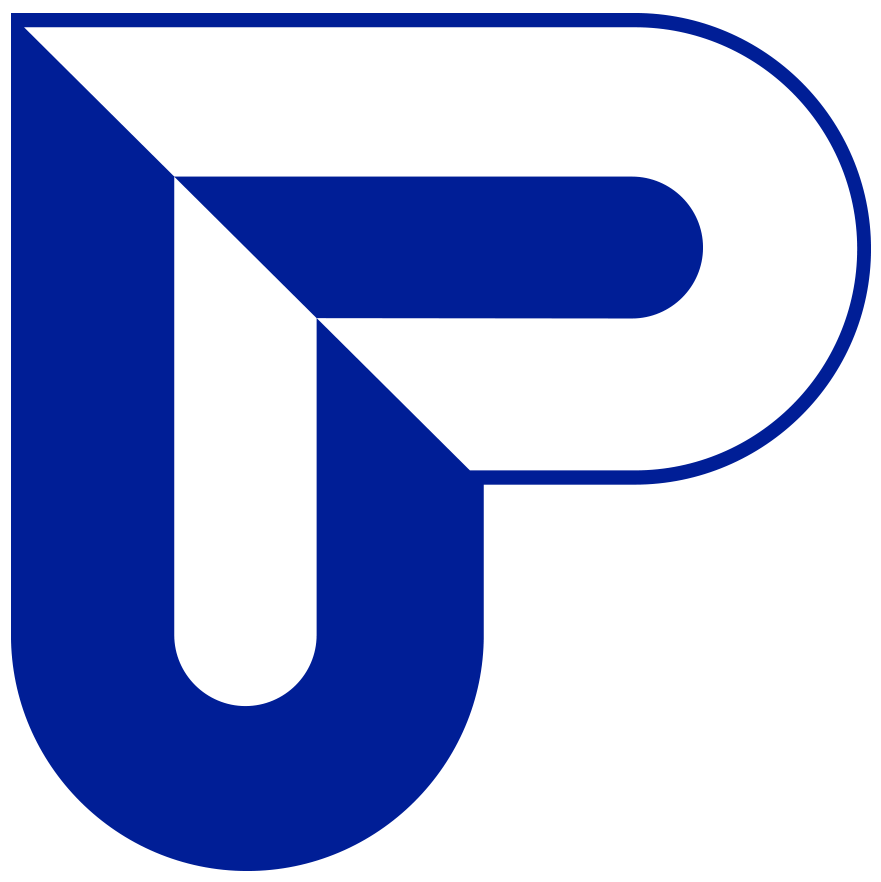 Úřad práce ČRGenerální ředitelství Úřadu práce České republikyZPRÁVA O ČINNOSTIÚřadu práce České republiky za rok 2021Zprávu předkládá:Mgr. Viktor Najmongenerální ředitel ÚP ČRPraha 2022OBSAH1.	Úvod	52.	Personální zabezpečení	93.	Hospodaření ÚP ČR	113.1	Věcné výdaje	113.2	Programy rozvoje obnovy materiálně technické základny ÚP ČR pro období 2014 – 2024 (013 030) a 2019–2026 (013 930)	134.	Informační systémy	145.	Trh práce	155.1	Analýza trhu práce	155.2	Mezinárodní srovnání nezaměstnanosti podle EUROSTAT	175.3	Lokální sítě zaměstnanosti	186.	Zprostředkování zaměstnání	217.	POradenství a další vzdělávání	237.1	Poradenství	237.2	Rekvalifikace	257.3	Pracovní rehabilitace	258.	Zahraniční zaměstnanost a mezinárodní spolupráce	278.1	Refundace dávek v nezaměstnanosti	278.2	Zahraniční zaměstnanost	289.	AGENTURY PRÁCE	3110.	Aktivní politika zaměstnanosti	3210.1	Veřejně prospěšné práce	3410.2	Společensky účelná pracovní místa	3410.3	Pracovní místa pro OZP na volném trhu práce	3510.4	Příspěvek na regionální mobilitu	3510.5	Investiční pobídky	3610.6	Příspěvek na podporu zaměstnávání osob se zdravotním postižením	3610.7	Cílený program Antivirus	3711.	Regionální projekty přímého přidělení	3811.1	RIP realizované ÚP ČR v rámci OPZ, investiční priority 1.1, výzvy 010	3811.2	RIP realizované ÚP ČR v rámci OPZ, investiční priority 1.1, výzvy 004	3912.	Národní projekty přímého přidělení	4012.1	Projekt Vzdělávání a dovednosti pro trh práce II (VDTP II)	4012.2	Projekt Podpora odborného vzdělávání zaměstnanců II (POVEZ II)	4012.3	Projekt Podpora zaměstnanosti dlouhodobě evidovaných uchazečů o zaměstnání (PDU)	4212.4	Projekt Iniciativa na podporu mladých uchazečů o zaměstnání (INICIATIVA)	4212.5	Projekt Outplacement (OUT)	4312.6	Projekt FLEXI (Podpora forem flexibilního zaměstnávání)	4312.7	Projekt Podpora zaměstnanosti prostřednictvím cíleného programu Antivirus A II (Antivirus A II)	4413.	Systémové projekty přímého přidělení	4513.1	Projekt Efektivní služby zaměstnanosti (EFES)	4513.2	Projekt Evropské služby zaměstnanosti ČR II (EURES ČR II)	4613.3	Projekt Podpora informačních a poradenských středisek Úřadu práce ČR (PIPS)	4813.4	Projekt Rozvoj systému podpory zaměstnávání osob se zdravotním postižením na volném trhu práce (OZP)	4913.5	Projekt Zavádění systému řízení kvality na Úřadu práce České republiky (KVALITA)	5014.	Auditní činnost Úřadu práce ČR	5015.	Kontrolní činnost Úřadu práce České republiky	5215.1	Kontrolní činnosti a jejich zaměření	5415.2	Výkon kontrolní činnosti	5515.2.1	Kontroly vykonané dle zákona o finanční kontrole Generálním ředitelstvím	5515.2.2	Kontroly vykonané dle zákona o finanční kontrole krajskými pobočkami a vybranými kontaktními pracovišti	5615.3	Ostatní kontrolní činnosti Úřadu práce ČR	5716.	Ochrana zaměstnanců při platební neschopnosti zaměstnavatele	5817.	Povolování výkonu činnosti dítěte	5918.	Stížnosti a podněty	6018.1	Stížnosti	6018.2	Zaměření stížností	6118.3	Petice	6318.4	Podněty	6319.	Poskytování informací podle zákona č. 106/1999 sb., o svobodném přístupu k informacím, ve znění pozdějších předpisů	6320.	Nakládání s pohledávkami Úřadu práce ČR	6421.	EXEKUCE	6522.	Nepojistné sociální dávky	6721.1	Státní sociální podpora a druhy dávek státní sociální podpory	6721.1.1	Přídavek na dítě	6921.1.2	Příspěvek na bydlení	7021.1.3	Rodičovský příspěvek	7021.1.4	Porodné	7221.1.5	Pohřebné	7221.1.6	Rodinné dávky vyplácené podle Nařízení EU	7221.1.7	E-formuláře a elektronické SED	7421.2	Dávky pěstounské péče	7521.2.1	Příspěvek na úhradu potřeb dítěte	7621.2.2	Odměna pěstouna	7621.2.3	Příspěvek při převzetí dítěte	7721.2.4	Příspěvek na zakoupení osobního motorového vozidla	7821.2.5	Příspěvek při ukončení pěstounské péče	7821.3	Státní příspěvek na výkon pěstounské péče – účelový transfer	7821.4	Systém dávek pomoci v hmotné nouzi	7921.4.1	Doplatek na bydlení	8221.4.2	Příspěvek na živobytí	8321.4.3	Mimořádná okamžitá pomoc	8421.4.4	Sociální šetření a šetření v místě	8521.5	Příspěvek na péči, dávky pro osoby se zdravotním postižením a průkaz pro osoby se zdravotním postižením	8721.5.1	Příspěvek na péči podle zákona o sociálních službách	8721.5.2	Příspěvek na mobilitu	8921.5.3	Příspěvek na zvláštní pomůcku	9021.5.4	Průkaz osoby se zdravotním postižením	9121.6	Náhradní výživné	9123.	Informace o inspekcích poskytování sociálně-právní ochrany	9524.	SEZNAM TABULEK	9825.	Seznam Grafů	9826.	Seznam použitých zkratek	98PřílohyZdroj dat:	Úřad práce České republikyMinisterstvo práce a sociálních věcí České republikyEkonomický informační systém Jednotné výplatní místo (EKIS JVM)		Ekonomický informační systém Správní ekonomika (EKIS SE)OKStatÚvodÚřad práce České republiky (dále jen „ÚP ČR“) je správním úřadem s celostátní působností a je organizační složkou státu. ÚP ČR byl zřízen dnem 1. 4. 2011, zákonem č. 73/2011 Sb., o Úřadu práce České republiky a o změně souvisejících zákonů (dále jen „zákon o ÚP ČR“). Nadřízeným správním úřadem ÚP ČR je Ministerstvo práce a sociálních věcí České republiky (dále jen „MPSV“). ÚP ČR tvoří generální ředitelství, krajské pobočky a pobočka pro Hlavní město Prahu (dále jen „krajské pobočky“) a kontaktní pracoviště. Správní řízení v působnosti ÚP ČR se řídí zákonem o ÚP ČR a zákonem č. 500/2004 Sb., správní řád, ve znění pozdějších předpisů. ÚP ČR rozhoduje ve správním řízení v I. stupni, o odvoláních proti rozhodnutí ÚP ČR rozhoduje MPSV.Prvořadým posláním ÚP ČR je včasné a kvalitní zprostředkování zaměstnání. A to se daří na základě intenzivní komunikace se zaměstnavateli, efektivní práce s uchazeči o zaměstnání a účelnou realizací nástrojů a opatření aktivní politiky zaměstnanosti za přispění cílených projektů určených nejvíce znevýhodněným uchazečům, zejména těm s kumulovanými hendikepy. To vše v rámci standardizovaných postupů stanovených z úrovně Generálního ředitelství ÚP ČR, které zajišťují, že se stejné péče dostane jakémukoli klientovi bez ohledu na to, v jakém městě či obci ji potřebuje.ÚP ČR spravuje několik různých oblastí, těmi hlavními jsou oblast zaměstnanosti, oblast nepojistných sociálních dávek (dále jen „NSD“), dávek pěstounské péče a od začátku roku 2015 má ÚP ČR ve své kompetenci také inspekci poskytování sociálně – právní ochrany dětí. V rámci zaměstnanosti ÚP ČR podporuje zaměstnávání uchazečů o zaměstnání (dále jen „UoZ“), především prostřednictvím zprostředkování zaměstnání, poradenství a nástrojů aktivní politiky zaměstnanosti (dále jen „APZ“). Cílem nástrojů APZ je pomoci v návratu na trh práce osobám, které by vzhledem k jejich věku, vzdělanostním, zdravotním a osobnostním dispozicím jen stěží získali práci. Nástroje APZ slouží rovněž jako prevence proti sociálnímu vyloučení. Prostřednictvím standardizovaných, zejména individualizovaných zprostředkovatelských služeb, které realizují v praxi zaměstnanci ÚP ČR v celé republice, se ÚP ČR v maximální možné míře snaží umisťovat uchazeče o zaměstnání na trh práce. A tato činnost byla v oblasti zaměstnanosti prioritní i v roce 2021. Rok 2021, i když v menší míře než rok předtím, ovlivnila trvající pandemie koronaviru. Stejně jako jiné státy, i Česká republika, se musela přizpůsobit. Ať už šlo o řadu přijatých bezpečnostních opatření, větší důraz na hygienu nebo změny na pracovním trhu. Do doby, než COVID – 19 citelně zasáhl svět, včetně ČR, potýkal se český pracovní trh s velkým nedostatkem zaměstnanců. Firmy se předháněly v seznamu benefitů a přijímaly kroky, jejichž cílem bylo udržet si kvalifikované zaměstnance, případně získat nové. Zároveň snižovaly své požadavky na potenciální zaměstnance a byly mnohem více ochotny si je samy zapracovat. S příchodem koronaviru se situace začala měnit. Především v oblastech, které jako první postihlo nařízené uzavření či omezení provozů jak v první, tak i dalších vlnách. Řeč je o oblastech jako jsou například služby, pohostinství, lázeňství, kultura, prodej nebo volnočasové aktivity, včetně horských středisek. Postupně se činnost v uzavíraných či dočasně omezených oborech začala naplno rozjíždět. Na druhou stranu se v oblastech jako je výroba, zdravotnictví, sociální péče, zaměstnavatelé potýkali s nedostatkem pracovní síly. Už během první vlny pandemie přijal Úřad práce ČR taková opatření, aby byl připraven na možnost rostoucí nezaměstnanosti a propouštění zaměstnanci co nejrychleji přešli k novému zaměstnavateli. Za všechna je možné jmenovat projekt OUTPLACEMENT, jehož prostřednictví ÚP ČR nabízí pomoc jak lidem, kterým hrozí ztráta zaměstnání, tak i zaměstnavatelům, kteří propouštěné pracovníky zaměstnají, případně je budou chtít vzdělávat. Zároveň se úřad ještě více zaměřuje na podporu zejména zvolených rekvalifikací a s ohledem na aktuální situaci také podporuje, tam kde to je jen trochu možné, kurzy v online formě. Průměrný podíl nezaměstnaných osob v roce 2021 činil 3,8 %, což je nárůst oproti roku 2020 o 0,3 p. b. Průměrný počet UoZ (279,9 tis.) byl v roce 2021 o 20,8 tis. vyšší než v předchozím roce.  I přes nepříznivou epidemickou situaci se v mezinárodním srovnání ČR drží dlouhodobě pod evropským průměrem a vykazuje nejnižší míru nezaměstnanosti, a to i díky mimořádně vydatným státním intervencím do ekonomiky, zejména díky cílenému programu Antivirus.V meziročním srovnání se postupně zvyšoval i počet volných pracovních míst, která zaměstnavatelé prostřednictvím ÚP ČR nabízeli. A převyšoval počet evidovaných uchazečů o zaměstnání.  K 31. 12. 2021 jich bylo přes 343 tis.  Přes 72 % k zaměstnavatelé uvedli, že by na ně chtěli přijmout i pracovníky ze zahraničí. S ohledem na pandemickou situaci a vládní usnesení došlo k dočasnému útlumu hromadných akcí. V oblasti individuální komunikace pak byla ještě více posílená možnost elektronické formy komunikace. Ta se postupně osvědčila v praxi a řada klientů už upřednostňuje možnosti podání žádostí a dalších podkladů právě tímto způsobem. Meziročně vzrostl počet lidí zařazených do rekvalifikačních kurů, stejně jako částka, kterou ÚP ČR klientům poskytl. Úřad práce ČR je nadále připraven zájemcům, ale i zaměstnavatelům maximálně vyjít vstříc. Během sledovaného období poskytl ÚP ČR příspěvek na vyhrazení veřejně 3 884 společensky účelných pracovních míst (dále jen „SÚPM“) a finančně podpořil vytvoření celkem 7 750 míst na veřejně prospěšné práce (dále jen „VPP“). Jednou z bariér, která brání vstupu na trh práce je omezená mobilita. ÚP ČR i v tomto ohledu podporuje především dlouhodobě nezaměstnané uchazeče v pracovním uplatnění. A to prostřednictvím pilotovaného příspěvku na dojížďku za prací. Nedílnou součástí služeb, které ÚP ČR poskytuje klientům, je skupinové a individuální poradenství v rámci Informačních a poradenských středisek (dále jen „IPS“) a Job klubů. Specialisté ÚP ČR jsou k dispozici nejen žákům a studentům, ale také jejich rodičům, pedagogům, uchazečům o zaměstnání nebo těm, kteří chtějí změnit povolání či si zvýšit kvalifikaci - zkrátka široké veřejnosti. Opět s ohledem na pandemickou situaci se poradenství v uplynulém roce částečně přesunulo do podoby individuálních konzultací.V návratu na trh práce pomáhá klientům také řada cílených projektů určených konkrétním skupinám uchazečů o zaměstnání. Důležitou roli hraje ÚP ČR i v případě podpory zaměstnávání osob se zdravotním postižením (dále jen „OZP“). Například prostřednictvím příspěvků na vytvoření pracovního místa pro OZP a následně také na podporu zaměstnávání OZP na chráněném trhu práce. Na podporu zaměstnávání OZP vyplatil ÚP ČR během loňského roku 8,4 mld. Kč a podpořil desítky tisíc lidí. Zaměstnávání OZP je podporováno také v rámci poradenství, rekvalifikací, pracovní rehabilitace. Zaměstnanost této cílové skupiny uchazečů podporuje ÚP ČR také prostřednictvím úzké spolupráce s organizacemi a svazy, které OZP zastupují. V průběhu roku 2021 vyplatil ÚP ČR v rámci agendy NSD celkem 17 160,0 tis. dávek v hodnotě 89 617 672, 5 tis. Kč. Z toho největší objem prostředků tvořil příspěvek na péči (celkem 32 793 100, 7tis. Kč), dále rodičovský příspěvek (celkem 35 465 910, 6tis. Kč) a příspěvek na bydlení (celkem 6 640 586, 9tis. Kč). Součástí ÚP ČR je také celoevropská síť EURES, která podporuje pracovní mobilitu na jednotném evropském trhu práce a stimuluje tak právo každého občana EU na volný pohyb pracovních sil. Služby EURES cílí zejména na uchazeče o zaměstnání, zaměstnavatele a na další partnerské organizace na trhu práce v Evropě. V České republice je přibližně 220 pověřených osob (včetně zařízení pro děti vyžadující okamžitou pomoc), které podléhají inspekci poskytování sociálně-právní ochrany. K výkonu inspekcí je ÚP ČR oprávněn od 1. 1. 2015. Během loňského roku bylo provedeno 13 inspekcí.  Nejčastěji se jednalo o nedostatky spočívající v nevytvoření písemných pravidel a postupů podle standardů kvality.Personální zabezpečení Hlavním úkolem v této oblasti bylo i v roce 2021 vytvářet co nejlepší podmínky pro bezchybný a zároveň včasný výkon všech agend. Zejména bylo třeba co nejdříve obsazovat uvolněná služební i pracovní místa a s ohledem na pandemii covidu-19 také operativně přijímat opatření k minimalizaci jejích dopadů do každodenní činnosti úřadu. V rámci většiny krajských poboček se toto dařilo a personální situace se v průběhu roku stabilizovala, složitější je situace v rámci pobočky pro hl. m. Prahu, což je objektivně dáno situací na trhu práce. Pokud jde o počet zaměstnanců ÚP ČR, respektive počet systemizovaných míst, tak k 1. 1. 2021 měl ÚP ČR 11 843 systemizovaných míst, z toho 11 204 služebních a 639 pracovních. V průběhu roku 2021 došlo dvakrát k významnějšímu navýšení počtu systemizovaných míst, a to o 173 SM od 1. 3. 2021 v souvislosti s realizací nového projektu „Outplacement“ a o 160 SM od 1. 4. 2021 v souvislosti se zabezpečováním nové agendy náhradního výživného. Na konci roku 2021 pak měl ÚP ČR 12 163 systemizovaných míst, z toho 11 524 služebních a 639 pracovních. Rozdělení systemizovaných míst v rámci jednotlivých krajských poboček a generálního ředitelství k 1. 1. 2021 a 31.12. 2021 je uveden v příloze č. 1.Důležitou součástí personální oblasti byl také další rozvoj a prohlubování potřebných znalostí a dovedností ve vykonávaných činnostech. S ohledem na již zmíněnou pandemií covidu-19 jsme při realizaci vzdělávacích akcí využili ve větší míře online formy, a to jak e-learningové kurzy, tak i online semináře s využitím aplikace MS Teams. Jen v rámci našich 4 vzdělávacích středisek jsme zrealizovali celkem 318 vzdělávacích akcí (prezenčních nebo s využitím MS Teams), kterých se zúčastnilo 8 550 zaměstnanců. Počet absolventů našich e-learningových kurzů byl 21 187 (všichni zaměstnanci s ohledem na snahu o zlepšování služeb klientům absolvovali v roce 2021 povinně kurz „Proklientský přístup, dobré jméno úřadu a principy komunikace s klienty“). Další zaměstnanci absolvovali také vzdělávací akce v rámci projektů ESF. Podrobnější přehled je uveden v tabulkách níže.Tabulka 1 –  Počty absolventů jednotlivých kurzůTabulka 2 – Vzdělávací akce realizované v rámci vzdělávacích středisek ÚP ČRTabulka 3 – Vzdělávací akce realizované v rámci projektů ESFHospodaření ÚP ČR Věcné výdajeRozpočet provozních prostředků (bez odvodu prostředků fondu kulturních a sociálních potřeb) byl na rok 2021 schválen ve výši 596 706 959 Kč. V průběhu roku byl několikrát upravován a byly zapojeny neprofilující nároky z nespotřebovaných výdajů. Disponibilní objem prostředků k 31. 12. 2021 činil 899 760 730 Kč, z nichž bylo vyčerpáno 854 826 116,90 Kč. V rámci tohoto objemu byl v únoru 2021 uhrazen vedle dále uvedených věcných výdajů členský příspěvek 9 500 EUR Světové asociaci služeb zaměstnanosti se sídlem v Bruselu (WAPES) v přepočtu platného kurzu ve výši 246 753 Kč. Výdaje související s refundacemi pojištění za občany vykonávající veřejnou službu organizátorovi veřejné služby činily 213 437,31 Kč. Na náhrady mezd v době nemoci zaměstnanců zabezpečujících realizaci projektů spolufinancovaných z rozpočtu EU bylo vyplaceno celkem 8 170 707,40 Kč (NP 1 374 939,07 Kč, EP 6 795 768,33 Kč) a na poskytnutých náhradách za pracovní úrazy a bolestné bylo vyplaceno 75 500 Kč (NP 13 304 Kč a EP 62 196 Kč). Prostředky rezervního fondu nebyly v roce 2021 do věcných výdajů zapojeny. V rámci věcných výdajů bylo nejvíce finančních prostředků vynaloženo na nákup služeb – celkem 417 389 575,60 Kč. Největší podíl tvoří nákup ostatních služeb (258 358 112,01 Kč) a nájemné (112 441 817,16 Kč), na ostatní služby, mezi které patří poštovní služby, služby elektronických komunikací a peněžních ústavů, konzultační, poradenské a právní služby, sl. školení a vzdělávání a zpracování dat bylo vynaloženo 46 589 646,38 Kč. V rámci položky nákupu ostatních služeb se jedná zejména o výdaje na příplatky na stravování 101 288 440,60 Kč, úklidové práce 67 998 376,69 Kč, tiskařské práce 17 227 132,44 Kč, z nichž 8 240 845 Kč bylo vynaloženo na výrobu 39 939 ks průkazek pro občany se ZP. Za ostrahu pracovišť ÚP ČR bylo vyplaceno 28 138 925,21 Kč, za povinné revize EZS, EPS, výtahů, hasicích přístrojů apod. včetně oprav a údržby DHDM s pořizovací cenou do stanoveného limitu bylo vynaloženo 9 040 129,45 Kč a na ostatní služby v rámci této položky bylo vydáno 34 665 107,62 Kč. Druhým největším objemem se na čerpání věcných výdajů podílely výdaje na nákup materiálu a provozního zařízení – celkem 169 641 846,90 Kč.  Nejvyšší výdaje jsou dosaženy na položce 5139 – Nákup materiálu jinde nezařazený – 88 288 692,14 Kč a výdaje na položce 5137 DHDM – 71 857 710,12 Kč. Z této částky připadá na nákup výpočetní techniky 51 942 310,68 Kč, na ostatní, tj. zejména na obnovu kancelářského nábytku 19 915 399,44 Kč. Na položce 5139 bylo čerpáno na nákup materiálu pro výpočetní techniku (vč. tonerů) 57 813 823,92 Kč, na nákup papíru pro tiskárny a kopírky 10 083 735,68 Kč, na kancelářské potřeby bylo vydáno 6 424 213,77 Kč. Dalšími výdaji na této položce byly výdaje na materiál pro autoprovoz, na úklidový materiál a ostatní materiál jinde nezařazený v celkové výši 13 966 918,77 Kč. Třetí největší skupinou výdajů byly výdaje za nákup vody, studené i teplé, plynu, paliv a energie. Celkem bylo na tyto komodity vydáno 137 549 563,40 Kč. Z toho nejvyšší výdaje vykazuje položka 5154 Elektrická energie – 58 167 934,95 Kč, položka 5152 Teplo – 43 297 238,65 Kč a položka 5153 Plyn – 16 530 037,86 Kč. Na pohonné hmoty a maziva bylo vyčerpáno 4 735 759,61 Kč a za studenou a teplou vodu celkem 14 818 592,34 Kč. Za opravy a udržování majetku ve správě ÚP ČR bylo na položce 5171 – Opravy a udržování vyplaceno celkem 44 943 445,01 Kč, z toho za opravy budov 27 425 469,24 Kč, za opravy budov do 40 tis. Kč 6 898 572,83 Kč, za opravy výpočetní techniky 1 550 500,40 Kč, za opravy automobilů 4 161 186,62 Kč, za opravu kancelářské techniky 272 016,35 Kč. Za ostatní celkem 4 635 699,57 Kč. Na cestovném bylo celkem vyplaceno 4 103 148,06 Kč. Z toho na tuzemském (spojeném zejména s výkonem veřejnoprávních kontrol, monitoringem zaměstnavatelů, sociálním šetřením, kasuistickými semináři, poradami ředitelů, poradami zaměstnanců odborných útvarů apod.) bylo vyplaceno 2 721 955,17 Kč, na cestovném souvisejícím s účastí zaměstnanců na školeních a seminářích bylo vynaloženo 1 356 749,00 Kč. Na zahraniční cestovné bylo vydáno celkem 4 315,72 Kč a s ním spojené kurzové rozdíly jsou vykázány ve výši 2 788,17 Kč. V roce 2021 ÚP ČR splnil povinnost zaměstnávání osob zdravotně postižených vyplývající ze zákona o zaměstnanosti, z tohoto titulu nebyly tedy realizovány žádné výdaje. Na náhradách mezd v době nemoci za zaměstnance (včetně náhrad za zaměstnance zabezpečující agendu EU, jejichž specifikace byla uvedena výše), které prvních 14 kalendářních dní hradí zaměstnavatel, bylo vyplaceno celkem 67 007 108,93 Kč. Věcné výdaje spojené s omezením šíření nákazy Covid-19 vynaložené např. na nákup ochranných pracovních prostředků, mycích, čistících a dezinfekčních prostředků atd. vč. mimořádného příspěvku při nařízené karanténě vykazuje ÚP ČR za rok 2021 ve výši 14 267 141,74 Kč.  Rozpočet ÚP ČR k 31. 12. 2021 je uveden v příloze č. 2.Programy rozvoje obnovy materiálně technické základny ÚP ČR pro období 2014 – 2024 (013 030) a 2019–2026 (013 930)Program 013 030 – Rozvoj a obnova materiálně technické základny ÚP ČR v letech 2014–2024 Program navazuje na program 113 030. Prostřednictvím programu je realizována podpora rozvoje a obnovy materiálně technické základny Úřadu práce České republiky v období 2014–2024. Program klade důraz zejména na zabezpečení odpovídajících prostorových a materiálních podmínek pro výkon činnosti Úřadu práce ČR na celém území České republiky. Zaměřuje se především na snížení provozních nákladů objektů, nápravu stavebně-technického stavu objektů, který by mohl ohrozit bezpečnost provozu nebo dokonce zdraví zaměstnanců nebo klientů ÚP ČR, vytváření stavebně-technických podmínek umožňujících vybudování proklientsky orientovaného systému úřadu a vytváření podmínek pro snižování počtu územních pracovišť (zejména slučováním roztříštěných územních pracovišť). K hlavním cílům programu 013 030 patří rovněž realizace akcí, jejichž investorská příprava, případně i projektové práce proběhly v rámci programu jako samostatné akce, případně i v programu 113 030.V rámci tohoto programu bylo v roce 2021 vynaloženo 162 397 133,14 Kč (v tom 5 278 252,00 Kč z Operačního programu Životní prostředí – ERDF). Oproti roku 2020 (čerpání ve výši 234 714 399,06 Kč) je v absolutním vyjádření čerpání nižší o 72 317 265,92 Kč, v procentním vyjádření jde o 30 % snížení oproti roku 2020.Program 013 930 – Rozvoj a obnova materiálně technické základny ÚP ČR v letech 2019–2026Prostřednictvím programu je realizována podpora rozvoje a obnovy materiálně technické základny Úřadu práce České republiky v období 2019–2026. Program je rovněž zaměřen na zabezpečení odpovídajících prostorových a materiálních podmínek pro výkon činnosti Úřadu práce ČR na celém území České republiky. Také je zaměřen na snížení provozních nákladů ÚP ČR, nápravu stavebně-technického stavu objektů a na zvýšení bezpečnosti a zlepšení organizace provozu ÚP ČR. K cílům programu 013 930 patří rovněž realizace akcí, jejichž investorská příprava, případně i projektové práce proběhly v rámci samostatných akcí zařazených v programu 013 030.V rámci tohoto programu bylo v roce 2021 vynaloženo 5 005 053,92 Kč. V porovnání s rokem 2020 jde o 80 % pokles (v roce 2020 bylo vyčerpáno 24 301 22,85 Kč).Informační systémyÚP ČR pro plnění svých úkolů, které vycházejí ze zákona č. 73/2011 Sb., o Úřadu práce České republiky a o změně souvisejících zákonů, využívá agendové informační systémy MPSV od společnosti OKsystem, elektronickou spisovou službu od společnosti S&T, webové stránky Jednotné portálové řešení od společnosti Asseco a ekonomické informační systémy MPSV a ČSSZ od společnosti Atos IT Solutions and Services.Z důvodu přetrvávající pandemie pokračoval i v roce 2021 enormní tlak na informační a komunikační technologie. V tomto směru to mělo pozitivní vliv na digitalizaci veřejné správy. Webové stránky Úřadu práce ČR jsou přehlednější a splňují pozici jednoho z hlavních pilířů předávání informací a komunikace s našimi klienty. V roce 2021 se povedlo realizovat napojení Úřadu práce ČR na portál občana a portál veřejné správy.  Na webových stránkách jsou umísťována návodná videa k jednotlivým typům dávek, služeb a dále kompletní videospoty pro vyplnění konkrétních formulářů. https://www.uradprace.cz/web/cz/prakticke-rady-informacni-letaky-videa .Na podzim roku 2021 se podařilo dokončit napojení další významné možnosti pro elektronickou komunikaci klienta s ÚP ČR a tou je identita občana, která umožňuje tento moderní způsob komunikace poskytnout daleko širšímu spektru klientů než doposud.  Na pozadí se webové stránky dále každým dnem vylepšují. Trh práceAnalýza trhu práceV prvním pololetí 2021 pokračoval meziroční nárůst nezaměstnanosti, který začal v dubnu 2020 v důsledku koronavirové krize. I přes tento počáteční meziroční nárůst nezaměstnanosti podíl nezaměstnaných osob (PNO) v průběhu celého roku postupně klesal z hodnoty 4,3 % v lednu až na hodnotu 3,3 % v listopadu. V prosinci došlo jako každý rok ke zvýšení PNO na 3,5 % v důsledku ukončení sezónních prací a pracovních poměrů na dobu určitou. Průměrný podíl nezaměstnaných v roce 2021 byl 3,8 %, což je oproti roku 2020 nárůst o 0,3 p. b.Celkový počet UoZ k 31. 12. 2021 meziročně vzrostl o 33,8 tis. na 258,2 tis. Průměrný počet UoZ (279,9 tis.) byl v roce 2021 o 20,8 tis. vyšší než v předchozím roce. Z celkového počtu evidovaných UoZ bylo v prosinci 132,5 tis. žen. Což je o 13,7 tis. méně než v prosinci 2020, jejich podíl na celkovém počtu uchazečů vzrostl o 1,2 p. b. na 51,3 %. Průměrný počet evidovaných žen v roce 2021 činil 144,5 tis. O 13,9 tis. více než v roce 2020. Průměrný podíl žen na celkovém počtu registrovaných UoZ za rok 2021 vzrostl na 51,6 (v roce 2020 – 50,4 % %). K 31. 12. 2021 bylo evidováno 12,4 tis. absolventů škol všech stupňů vzdělání a mladistvých po ukončení základní školy, tj. o 1,2 tis. méně než před rokem. Jejich podíl na celkovém počtu uchazečů o zaměstnání meziročně vzrostl ze 4,7 % na 4,8 %.Průměrný počet UoZ pobírajících podporu v nezaměstnanosti se v roce 2021 poklesl 5,6 tis. na 85,3 tis. Průměrný podíl UoZ pobírajících podporu v nezaměstnanosti na celkovém počtu UoZ poklesl z na 35,1 % na 30,5 %. Průměrná měsíční výše podpory v nezaměstnanosti vzrostla z částky 8 534 Kč v roce 2020 na 8 801 Kč v roce 2021, ke konci prosince 2020 činila 8 502 Kč, zatímco v prosinci 2021 dosahovala 9 232 Kč.Během roku 2021 byl zaznamenán meziroční pokles vyřazených uchazečů o zaměstnání v prvních dvou měsících a v červenci až říjnu. Celkem za rok 2021 bylo vyřazeno z evidence ÚP o 18,6 tis. uchazečů o zaměstnání více než za rok 2020. Počet umístěných UoZ celkem za rok vzrostl o 5,6 tis. na 305,8 tis., z toho úřadem práce bylo umístěno 106,7 tis., což je o 4,6 tis. více než v roce 2020. Celkem se v roce 2021 na ÚP ČR nově přihlásilo 402,2 tis. UoZ, což je o 91,6 tis. méně než v minulém roce.Z hlediska dlouhodobé nezaměstnanosti počet UoZ evidovaných déle než 12 měsíců vzrostl o 17,4 tis osob na 86,1 tis. a jejich podíl se zvýšil z 23,5 % na 33,4 %. Ke konci roku 2021 došlo k meziročnímu zvýšení průměrné délky evidence UoZ z 426 dní k 31. 12. 2020 na 501 dní k 31. 12. 2021 tj. o 75 dní. Ke konci prosince 2021 se meziročně zvýšil počet VPM o 24,6 tis. na 343,1 tis. a průměrný počet VPM (345,7 tis.) meziročně vzrostl o 123,6 tis. V souvislosti s tím poklesl ukazatel počtu UoZ na jedno VPM na 0,8 uchazečů (prosinec 2020 – 0,9 uchazečů). Nadále na trhu práce v některých profesích výrazně převládá nabídka pracovní síly nad poptávkou po ní. Vzrostl jak počet VPM pro absolventy a mladistvé z 57,4 tis. v lednu na 61,5 tis. v prosinci, tak i počet VPM pro osoby se ZP z 11,3 tis. v lednu na 12,9 tis. v prosinci 2021. Údaje o počtu UoZ, PNO a volných pracovních místech jsou uvedeny v příloze č. 3a, 3b.V roce 2021 nahlásilo ÚP ČR prostřednictvím krajských poboček ve smyslu §62 zákona č. 262/2006 Sb., zákoník práce, hromadné propouštění celkem 113 zaměstnavatelů. Počty zaměstnavatelů a nahlášené počty zaměstnanců, kterých se hromadné propouštění týkalo v jednotlivých měsících, jsou uvedeny v příloze č. 3e, 3f. Mezinárodní srovnání nezaměstnanosti podle EUROSTAT  Ukazatele uvedené v této kapitole zpracovává EUROSTAT (Statistický úřad Evropského společenství) na základě primárních dat z Labour Force Sample Survey (LFSS) jednotlivých členských států EU tak, aby zabezpečovaly mezinárodní srovnání mezi jednotlivými členskými státy. Údaje za ČR v této části se proto mohou lišit od údajů z výběrových šetření pracovních sil Českého statistického úřadu.Průměrná roční míra nezaměstnanosti (dále jen „MN“) v EU 27 nepřetržitě klesala od roku 2013 z hodnoty 11,6 % až na hodnotu 6,8 v roce 2019. Stejný průběh má i vývoj průměrné MN v ČR, ale její pokles je ještě výraznější, z hodnoty 7 % v roce 2013 se snížila až na 2,0 % v roce 2019. Vlivem koronavirové krize došlo v roce 2020 k růstu průměrné MN nejen v EU, ale i v ČR na 7,2 % resp. 2,6 %. V měsíčním porovnání má Česká republika nejnižší MN v EU od ledna 2017 do prosinec 2021 (kromě října 2020).Míra nezaměstnanosti mladých ve věku do 25 let v EU 27 (pracovní síla ve stejné věkové kohortě) od roku 2013 postupně klesá z hodnoty 25,2 % až na 15,6 % v roce 2019. V ČR docházelo k poklesu již od roku 2012 z hodnoty 19,5 % postupně až na hodnotu 5,6 % v roce 2019. V roce 2020 se MN mladých zvýšila v EU na 17,5 %, a v ČR na 8 %. K zemím s nejvyšší hodnotou MN mladých v roce 2020 patřilo Španělsko (38,3 %), Řecko (38 %), Itálie (29,8 %) a Švédsko (23,9 %). Hodnota nižší než 10 % byla kromě ČR zaznamenána v Německu a v Nizozemsku. Národní cíl ČR v rámci Strategie Evropa 2020 předpokládá snížení MN mladých o jednu třetinu (ve srovnání s rokem 2010), tj. na cca 12,2 %. Tohoto cíle bylo dosaženo již v roce 2016.MN osob s nízkou kvalifikací (stupeň ISCED 0-2 mezinárodní klasifikace vzdělání) v EU 27 dosáhla v roce 2013 20,4 %, poté postupně klesala až do roku 2019 na hodnotu 13,5 %.  Situace v ČR byla v minulých letech na rozdíl od celkové MN a MN mladých horší než průměr EU 27; v období od roku 2010 dosáhla nejvyšší hodnoty v roce 2012, kdy činila 28,5 %, k výraznému poklesu došlo v roce 2017 na hodnotu 13,1 %, v letech 2018 a 2019 pokračoval pokles až na hodnotu 10,7 % a v roce 2020 na 10,4 %. Národním cílem ČR v rámci Strategie Evropa 2020 bylo její snížení do roku 2020 o jednu čtvrtinu, tj. na cca 18,8 %. Nejvyšší MN osob s nízkou kvalifikací byla v roce 2020 zaznamenána na Slovensku (42,0 %), ve Švédsku (24,6 %) a v Lotyšsku (22,8 %).  Nejpříznivější situace byla na Maltě (5,9 %), v Holandsku a v Portugalsku (6,8 %). Také míra dlouhodobé nezaměstnanosti (podíl nezaměstnaných déle než 12 měsíců na pracovní síle) od roku 2013 v EU 27 plynule klesá. Hodnota míry dlouhodobé nezaměstnanosti v EU 27 dosáhla v roce 2013 a 2014 hodnoty 5,5 %, v následujících letech postupně klesala až na 2,4 % v roce 2020. V ČR byla míra dlouhodobé nezaměstnanosti nejvyšší v letech 2012 a 2013 a to 3,0 %. Od roku 2014 tento ukazatel klesal a v roce 2019 a 2020 byl 0,6 %, což je vůbec nejnižší hodnota v EU. Nejlepší situace byla v roce 2020 dále v Polsku (0,8 %), v Dánsku a v Holandsku (0,9 %). Hodnota nad 10 % byla v roce 2020 zaznamenána pouze v Řecku (10,5 %). Vývoj míra nezaměstnanosti ve státech EU a mezinárodní srovnání ČR a EU je uvedeno v přílohách 3c-d.Lokální sítě zaměstnanostiÚP ČR se v roce 2021 zaměřil, stejně jako v předchozím období, na budování lokálních sítí zaměstnanosti, jejichž prostřednictvím dochází k propojení jednotlivých subjektů na trhu práce. Cílem je komplexní a společné řešení problematiky zaměstnanosti, vzájemné předávání zkušeností a know-how. Dílčími úkoly jsou realizace aktivního monitoringu trhu práce, prohlubování spolupráce se zaměstnavateli a iniciativa v oblasti efektivního fungování poradních sborů při ÚP ČR.  Cílem monitoringu trhu práce je zjišťování skutečných stavů a pohybů zaměstnanců u zaměstnavatelů, navázání a prohlubování spolupráce mezi ÚP ČR a zaměstnavateli v regionech. Zaměstnanci ÚP ČR zaměstnavatelům nabízejí konkrétní služby k řešení jejich personální situace. Mezi tyto služby patří individuální poradenství, realizace výběrových řízení, seminářů pro zaměstnavatele, ale i organizace burz práce pro zaměstnavatele. Vzhledem k tomu, že zaměstnavatelé nemají ze zákona povinnost hlásit ÚP ČR volná pracovní místa, slouží monitoring trhu práce také k aktivnímu vyhledávání volných pracovních míst přímo u zaměstnavatelů a přispívá k efektivnějšímu umísťování uchazečů o zaměstnání z evidence ÚP ČR.Za účelem koordinace monitoringu byla jednotně definována pravidla pro oslovování zaměstnavatelů a metodiky pro různé formy spolupráce se zaměstnavateli. Na jejich dalším rozvíjení a úpravách průběžně spolupracují všichni zaměstnanci monitoringu trhu práce. Výsledkem zmíněných kroků v oblasti monitoringu trhu práce je lepší komunikace a spolupráce mezi ÚP ČR a dalšími subjekty na trhu práce, což potvrzuje pozitivní zpětná vazba od zaměstnavatelů. V souvislosti s aktivním přístupem ÚP ČR jsou zaměstnavatelé lépe informováni o službách ÚP ČR, dalším projevem zlepšení vzájemné komunikace je zvyšující se počet nahlášených VPM.V průběhu roku 2021 bylo uskutečněno celkem 32 tis. kontaktů se zaměstnavateli. 6 tis. kontaktů se zaměstnavateli bylo zaměstnanci ÚP ČR realizováno formou osobní návštěvy. V roce 2021 bylo zaměstnanci monitoringu organizováno na základě individuálního požadavku zaměstnavatele 615 výběrových řízení, 46 seminářů pro zaměstnavatele na aktuální témata z oblasti zaměstnanosti, 10 burz práce po celém území ČR. Zlepšení koordinace činností zaměstnanců monitoringu a sjednocení parametrů sledovaných u zaměstnavatelů má kromě výše uvedených pozitivních vlivů na trh práce význam také pro přesnější predikci vývoje a potřeb trhu práce v regionech i v celé ČR.Graf 1 - Vývoj počtu nahlášených volných pracovních míst na ÚP ČR v letech 2020 – 2021 (v tisících).ÚP ČR rozvíjí aktivní dialog také se státními podniky a organizacemi. V regionech jsou zástupci státních podniků kontaktováni v rámci návštěv zaměstnanců monitoringu trhu práce, kteří je seznamují se službami ÚP ČR. Vedoucí zaměstnanci ÚP ČR se státními podniky komunikují s cílem navázat hlubší a dlouhodobou spolupráci.V roce 2021 se Teritoriální pakty zaměstnanosti společně s ÚP ČR zabývaly tématem počtu volných pracovních míst, zahraniční zaměstnaností, disproporcemi mezi nabídkou a poptávkou na trhu práce a nedostatkem pracovních sil na trhu práce.  Dle zákona o zaměstnanosti zřizuje ÚP ČR poradní sbory (dále jen „PS“). PS mají svou činností zabezpečovat spolupráci na trhu práce mezi ÚP ČR, odborovými svazy, zaměstnavateli, družstevními orgány, městskými a obecními úřady a dalšími orgány, organizacemi a institucemi. ÚP ČR je může zřídit i na realizaci konkrétního projektu nebo programu na podporu zaměstnanosti. PS koordinují uplatňování státní politiky zaměstnanosti ve svém obvodu, vyjadřují se zejména ke zřizování společensky účelných pracovních míst, k vytváření míst pro veřejně prospěšné práce, k veřejné službě a k dalším opatřením aktivní politiky zaměstnanosti, k programům strukturálních a organizačních změn, k programům rekvalifikace a k organizaci poradenské činnosti. Na úrovni krajské pobočky a vybraných kontaktních pracovišť jednají minimálně dvakrát během kalendářního roku. V roce 2021 se uskutečnilo na úrovni krajských poboček a vybraných kontaktních pracovišť celkem 103 jednání poradních sborů.Zprostředkování zaměstnáníAktivity vedoucí ke zprostředkování zaměstnání uchazečům o zaměstnání a možnost jejich umístění na volném i chráněném trhu práce jsou vždy určovány počtem uchazečů o zaměstnání v evidenci, počtem volných pracovních míst, zejména pak vhodných pro evidované uchazeče o zaměstnání a zároveň jejich kvalifikační úrovní, získanými dovednostmi, dopravní dostupností, zdravotním stavem, apod. V roce 2021 byla činnost v oblasti zprostředkování determinována nízkou mírou nezaměstnanosti, nízkou kvalifikací velké části uchazečů o zaměstnání, nesouladu vzdělání a dovedností uchazečů o zaměstnání s požadavky na trhu práce a problematikou způsobnou celosvětovou pandemií koronaviru SARS CoV-2.Úřad práce ČR zajistil pro klienty veškeré služby spojené s evidencí uchazečů o zaměstnání, podporou v nezaměstnanosti a zprostředkovatelské činnosti také 
on-line. Takto poskytoval poradenskou podporu, a to především proto, aby podpořil uchazečům o zaměstnání motivaci a možnost získání zaměstnání.Činnost zaměstnanců útvarů zprostředkování byla nadále soustředěna zejména na uchazeče o zaměstnání nacházející se v hmotné nouzi, dlouhodobě nezaměstnané, osoby se zdravotním postižením, nad 55 let věku nebo bez hendikepů, které by jim bránily v uplatnění se na trhu práce. Aktivity v oblasti poradenství při zprostředkování, poradenství k rekvalifikacím nebo pracovní rehabilitaci i samostatně při zprostředkování zaměstnání byly cíleně směrovány na individuální práci s konkrétním uchazečem o zaměstnání. Práce s uchazečem o zaměstnání se snahou o jeho aktivní zapojení vedoucí k jeho uplatnění na trhu práce byla prioritou. Zároveň tím byla naplňována snaha vyhovět zaměstnavatelům v jejich poptávce po pracovní síle. Součinnost útvarů zprostředkování a hmotné nouze byla zaměřená na zvýšení možnosti zaměstnatelnosti společných klientů, tj. uchazečů o zaměstnání nacházejících se v hmotné nouzi. Tato spolupráce útvarů průběžně přispívá ke snížení dávek vyplácených útvary hmotné nouze. Nízká nezaměstnanost nadále umožnila specifikovat uchazeče o zaměstnání podle jejich potřeb tak, aby jim mohla být věnována zvýšená pozornost a cílená péče na všech kontaktních pracovištích. Činnost zaměstnanců útvarů zprostředkování zasáhla vyšší nemocnost z důvodu pandemie koronaviru, ale i jejich zásluhou měla Česká republika po celý rok 2021 
v mezinárodním srovnání podle EUROSTATU nejnižší míru nezaměstnanosti v celé Evropské unii.  Tabulka 4 - Ukončené evidenceV roce 2021 byla ukončena evidence 428 360 uchazečům o zaměstnání, což 
byl o 10 990 vyšší počet uchazečů o zaměstnání než v roce 2020. Za pomoci Úřadu práce ČR bylo umístěno 103 669 uchazečů o zaměstnání. Realizací nabídky poradenských činností byla podpořena aktivizace uchazečů o zaměstnání, a tím také schopnost získat vhodné zaměstnání, což se projevuje zejména ukončením jejich evidence a odchodem do zaměstnání.POradenství a další vzděláváníPoradenstvíPoradenské činnosti Úřadu práce ČR jsou zabezpečovány jak interně - zaměstnanci Úřadu práce ČR, tak externě - prostřednictvím nákupu poradenských činností. Externí poradenské činnosti jsou využívány v těch případech, kdy daný typ poradenství nezabezpečuje Úřad práce ČR vlastními zaměstnanci, nebo je nutné zvýšit kapacitu poradenství zabezpečovaného vlastními zaměstnanci Úřadu práce ČR. V rámci interních poradenských činností bylo realizováno individuální poradenství, skupinové poradenství (tj. skupinová poradenská činnost do 5 hod.) a poradenské programy (tj. skupinová poradenská činnost nad 5 hod.).Individuální poradenství interní bylo v roce 2021 poskytnuto 355 860 klientům, z toho 279 616 uchazečům o zaměstnání a zájemcům o zaměstnání a 76 244 klientům z řad veřejnosti. Individuální poradenství zahrnuje celou škálu poradenských aktivit, především poradenství k volbě povolání, poradenství k rekvalifikacím, speciální poradenství, psychologické poradenství, poradenství k pracovní rehabilitaci, užití diagnostických nástrojů apod. Bilanční diagnostiku interní v roce 2021 absolvovalo celkem 51 klientů. V rámci poradenství pro volbu povolání bylo v roce 2021 Informačními a poradenskými středisky Úřadu práce ČR zrealizováno celkem 2 049 skupinových poradenství pro základní školy, kterých se zúčastnilo 42 212 žáků a celkem 282 skupinových poradenství pro střední školy, vyšší odborné školy a vysoké školy, kterých se zúčastnilo 6 452 studentů. Dále bylo v roce 2021 uspořádáno celkem 1 035 interních skupinových poradenství pro 5 110 uchazečů o zaměstnání a zájemců o zaměstnání a 215 interních skupinových poradenství pro 1 652 klientů z řad veřejnosti.Mezi další interní poradenské činnosti patří skupinové informační schůzky, které jsou zaměřené např. na informování klientů o jejich právech a povinnostech, o nabídce služeb Úřadu práce ČR, o rekvalifikacích a dalších nástrojích aktivní politiky zaměstnanosti, o možnostech sjednání individuálních akčních plánů apod. Skupinových informačních schůzek interních se v roce 2021 uskutečnilo 1 375 s účastí 9 934 klientů. Dále se v roce 2021 realizovaly interní poradenské programy v počtu konání 1 073, které úspěšně absolvovalo 3 748 klientů. Poradenský program se tematicky člení na:Poradenský program Sebepoznávání pro trh prácePoradenský program Komunikační dovednostiPoradenský program Sebeprezentace na trhu prácePoradenský program Orientace na trhu prácePoradenský program Hledání zaměstnáníPoradenský program Pracovněprávní gramotnostPoradenský program Finanční gramotnostPoradenský program Poradenství k podnikáníPoradenský program komplexní, vč. Job clubuPoradenské programy ostatníV rámci externích poradenských činností bylo realizováno individuální poradenství, skupinové poradenství (tj. skupinová poradenská činnost do 5 hod.) a poradenské programy (tj. skupinová poradenská činnost nad 5 hod.).Individuální poradenství externí bylo v roce 2021 poskytnuto 34 klientům. Bilanční diagnostiku externí v roce 2021 absolvovalo celkem 364 klientů. Externích skupinových poradenství bylo v roce 2021 uspořádáno celkem 1 pro 5 klientů. Dále se v roce 2021 realizovaly externí poradenské programy v počtu konání 230, které úspěšně absolvovalo 1 325 klientů. Jiné významné akce Úřadu práce ČR, nebo akce, na kterých se Úřad práce ČR podílel ve spolupráci s dalšími subjekty, byly Frýdlantské dny v počtu 20 konání, do nichž bylo zařazeno 104 klientů. Dále se Úřad práce ČR spolupodílel na burzách škol, burzách práce a jiných prezentacích na veletrzích a výstavách v počtu 186. Rovněž se uskutečnilo 203 setkání s výchovnými poradci základních a středních škol, setkání s rodiči žáků/studentů v rámci třídních schůzek.Na základě průběžného monitorování poskytovaných poradenských činností lze konstatovat, že jednoznačně převažují poradenské činnosti interně zajišťované Úřadem práce ČR nad externími, nakupovanými poradenskými činnostmi, vyjma bilanční diagnostiky, kde je znatelné zastoupení externí, nakupované bilanční diagnostiky.RekvalifikaceRekvalifikace se svým zaměřením, obdobně jako v uplynulých letech, přizpůsobovaly požadavkům trhu práce a struktuře VPM. Využívaly se nejen pro získání nové kvalifikace, ale také k jejímu zvýšení a prohloubení. Rekvalifikace patří, co do počtu zařazených účastníků, mezi nevyužívanější nástroj aktivní politiky zaměstnanosti. V roce 2021 se rekvalifikace zúčastnilo celkem 11 545 osob, což je zvýšení o 3 476 osob oproti roku 2020. Stále sice docházelo k omezování vzdělávacích aktivit v důsledku pandemie, avšak s možností očkování nebylo restrikcí tolik, jako v předchozím roce 2020. Došlo i k přizpůsobení nově vydávaných akreditací (např.
u MŠMT, MPSV), kdy bylo umožněno vzdělavatelům část kurzů (zejména teorii) vyučovat on-line způsobem. Rekvalifikace zabezpečované ÚP ČR se v roce 2021 zúčastnilo 3175 osob a 8 370 osob se zúčastnilo rekvalifikace zvolené.Mezi nejčastěji realizované zabezpečované rekvalifikace patřily kurzy zaměřené na základní počítačové dovednosti, kurzy pro pracovníky v sociální oblasti, kurzy účetnictví.Mezi nejčastěji realizované zvolené rekvalifikace patřily kurzy pro získání řidičských průkazů, vč. průkazů profesní způsobilosti. Následovaly kurzy pro pracovníky v sociální oblasti, kurzy pro osobní služby a také kurzy účetnictví.Z hlediska kvalifikace byli mezi účastníky všech typů rekvalifikací nejvíce zastoupeni uchazeči a zájemci o zaměstnání s výučním listem, s úplným středním vzděláním 
s maturitou a se základním vzděláním, z hlediska věku pak účastníci ve věku nad 50 let. Prioritou APZ jsou rekvalifikace ve vazbě na Průmysl a Práci 4.0, rekvalifikace reagující na rozvíjející se digitalizaci a rovněž rekvalifikace, které reflektují stárnutí populace, tj. podpora rekvalifikací směřujících do sociálních služeb a zdravotnictví.Pracovní rehabilitaceV uplynulém období se Úřad práce ČR zaměřil na práci s osobami se zdravotním postižením. Na základě organizačních opatření přijatých v předešlých obdobích, která vedla k nastavení sítě poradců pro pracovní rehabilitaci a koordinátorů zaměstnávání osob se zdravotním postižením, došlo k zintenzivnění výběru osob se zdravotním postižením k individuálním a skupinovým poradenským aktivitám. Osoby se zdravotním postižením jsou díky této intenzivní poradenské práci informování o možnostech pracovní rehabilitace. Z důvodu pandemie COVID19, nouzového stavu a opatřením Vlády ČR na kontaktních pracovištích ÚP ČR probíhala omezeně skupinová poradenství k pracovní rehabilitaci, individuální poradenství, interní skupinová poradenství JOB CLUB HELP, které jsou určeny osoby se zdravotním postižením. I pandemická opatření (COVID19) se podařilo navýšit počet uzavřených individuálních plánů pracovní rehabilitace. Za rok 2021 bylo uzavřeno celkem 270 individuálních plánů pracovní rehabilitace. I přes nepříznivé pandemické podmínky se dařilo poradcům OZP v rámci krajských poboček ÚP ČR v průběhu roku 2021 osoby se zdravotním postižením umisťovat na trh práce (celkem 2 605 OZP: 1 518 OZP na otevřeném trhu práce a 1 087 OZP na chráněném trhu práce). Oproti roku 2020 počet umístěných osob se zdravotním postižením na trh práce poradci OZP stoupl o 29 % oproti předchozímu roku 2020 (celkem 2 025 OZP: 1 208 OZP na otevřeném trhu práce a 817 OZP na chráněném trhu práce). Při umisťování osob se zdravotním postižením bylo uskutečněno 6 059 kontaktů se zaměstnavateli (na otevřeném trhu práce 2 720 kontaktů, na chráněném trhu práce     3 339 kontaktů). Počet kontaktů se zaměstnavateli narostl oproti roku 2020 o 23 % (celkem 4 911 kontaktů: 2 424 kontaktů na otevřeném trhu práce a 2 487 kontaktů na chráněném trhu práce).V roce 2021 bylo osobám se zdravotním postižením poskytnuto celkem 25 508 individuálních poradenství. Počet individuálních poradenství oproti roku 2020 se navýšil o 60 % (v roce 2020 – 15 927 individuálních poradenství). V rámci této oblasti pomohl zvýšit dostupnost a efektivnost služeb pro OZP realizovaný systémový projekt Úřadu práce ČR, který je zaměřený na podporu poradenství a zaměstnávání osob se zdravotním postižením, na jejich stávající či potencionální zaměstnavatele (podrobně informace v kapitole k projektům – projekt „Rozvoj systému podpory zaměstnávání osob se zdravotním postižením na volném trhu práce“). Cílem všech aktivit je zjednodušení vstupu na trh práce pro osoby se zdravotním postižením.Zahraniční zaměstnanost a mezinárodní spolupráceGenerální ředitelství ÚP ČR plní funkci styčného místa v rámci členských států EU/EHP a Švýcarska pro oblast dávek v nezaměstnanosti spadajících pod Nařízení EP a Rady (ES) 883/2004 a Nařízení EP a Rady (ES) 987/2009 (dále jen „nařízení“).Refundace dávek v nezaměstnanostiOblast refundace – příjmy se týká finančních prostředků, které ČR požaduje po státu EU/EHP a Švýcarska za osoby, které v ČR pobíraly podporu v nezaměstnanosti nebo podporu při rekvalifikaci, ale jejich poslední zaměstnání bylo ve státě EU/EHP a Švýcarska. V závislosti na délce zaměstnání v zahraničí je možné refundaci žádat maximálně za 3 měsíce (při délce zaměstnání v zahraničí do 12 měsíců v předchozích 2 letech) nebo za 5 měsíců (při délce zaměstnání v zahraničí nad 12 měsíců v posledních 2 letech).Oblast refundace – výdaje se týká finančních prostředků, které ČR hradí do státu EU/EHP a Švýcarska, kde dotyčná nezaměstnaná osoba pobírala podporu v nezaměstnanosti, ale státem posledního zaměstnání byla ČR. Obdobně jako u příjmů se hradí částka v závislosti na délce zaměstnání v ČR. Maximálně 3 měsíce (při délce zaměstnání v ČR do 12 měsíců v předchozích 2 letech) nebo maximálně 5 měsíců (při délce zaměstnání v ČR nad 12 měsíců v předchozích 2 letech).Bilance za refundace dávek v nezaměstnanosti je za rok 2021 na straně příjmů přes 266 mil. Kč a na straně výdajů přes 43 mil. Kč. Celková efektivita získaných finančních prostředků za refundace podpor v nezaměstnanosti je výrazně pozitivní. Od zavedení uplatňování refundací podle uvedených nařízení (tj. od roku 2010) získala ČR přes 1,9 mld. Kč a vyplatila necelých 385 mil. Kč. S většinou členských států je, i přes nejednoznačný výklad nařízení, dosud ne zcela funkční jednotný evropský informační systém a jazykové bariéry, spolupráce v oblasti refundací podpor v nezaměstnanosti velmi dobrá a členské státy své závazky vyplývající z nařízení plní. Výborná spolupráce byla rozvinuta s Německem, Rakouskem a Slovenskem, což jsou z hlediska objemu finančních prostředků v oblasti úhrad podpory v nezaměstnanosti nejvýznamnější partneři ČR. Nadále trvá problematická spolupráce s Velkou Británií, která uplatňuje rozdílný výklad nařízení než členské státy. Přetrvávají problémy s Itálií, která své závazky neplní a na urgence zasílané z GŘ ÚP ČR i MPSV ČR nereaguje.Zahraniční zaměstnanostČinnost Úřadu práce ČR v oblasti zaměstnávání cizích státních příslušníků se zaměřuje především na dvě základní oblasti:evidence zahraniční zaměstnanostivydávání rozhodnutí ve věci povolení k zaměstnání cizincům a vydávání závazných stanovisek k dalšímu zaměstnávání cizinců, kteří jsou držitelé zaměstnanecké karty.Evidenční povinnost vyplývající z ustanovení § 102 zákona o zaměstnanosti pokrývá zaměstnance ze zahraničí jako celek, týká se tedy všech cizích státních příslušníků bez ohledu na jejich státní příslušnost, pobytový status nebo povinnost získat některé z pracovních oprávnění, pouze s výjimkou cizinců uvedených v § 98 
písm. f) – i) a písm. t) zákona o zaměstnanosti. K 31. 12. 2021 evidoval Úřad práce ČR celkem 701 891 zaměstnanců ze zahraničí, mezi nimiž podílem 63 % převažovali muži. Z hlediska formy evidence převažují s počtem 401 338 občané EU/EHP a Švýcarska, následováni cizinci, kteří k výkonu zaměstnání na území ČR nepotřebují žádný druh pracovního oprávnění (v počtu 
154 690 osob). Cizinci, kteří jsou držiteli platné zaměstnanecké karty, početně převažují nad osobami s povolením k zaměstnání platným ke dni 31. 12. 2021. Držitelů zaměstnanecké karty bylo k uvedenému datu evidováno 102 773, povolení k zaměstnání platných ke stejnému datu bylo vydáno 41 748. Z hlediska počtu osob je nejméně zastoupena kategorie držitelů modrých karet, které jsou určeny pro cizince vykonávající zaměstnání vyžadující vysokou kvalifikaci, a to v počtu 1 342 osob.Z hlediska občanství zaměstnanců ze zahraničí je nejpočetněji zastoupena skupina zaměstnanců ze Slovenska (209 273 osob), následují občané Ukrajiny (195 116 osob), dále pak občané Polska (47 001 osob), zahraniční zaměstnanci z Rumunska (46 768 osob) a občané Bulharska (38 120 osob). Podle národní klasifikace zaměstnání CZ-ISCO zastávalo k 31. 12. 2021 nejvíce zaměstnanců ze zahraničí pozice pomocných a nekvalifikovaných pracovníků (9. třída) s počtem 198 292 osob, což v celkovém počtu zaměstnanců ze zahraničí představuje cca 28 %. Dále následuje 8. třída (obsluha strojů a zařízení, montéři) s počtem 
173 891 osob a po ní skupina řemeslníci a opraváři (7. třída) s 85 594 osobami.Agenda vydávání rozhodnutí o povolení k zaměstnání a závazných stanovisek je zaměřena výhradně na cizince ze třetích zemí, kteří ke svému zaměstnání na českém trhu práce potřebují povolení k zaměstnání vydávané Úřadem práce ČR nebo zaměstnaneckou kartu vydávanou Ministerstvem vnitra ČR.Co se týče oblasti vydávání rozhodnutí o povolení k zaměstnání, resp. prodloužení povolení k zaměstnání, vydává Úřad práce ČR na základě zákona o zaměstnanosti tato povolení k zaměstnání pouze pro některé specifické skupiny zaměstnanců ze zahraničí, jakými jsou např. sezónní zaměstnanci, cizinci vyslaní svým zahraničním zaměstnavatelem k výkonu práce u české fyzické nebo právnické osoby na základě uzavřené smlouvy, členové obchodních korporací a další (více viz ustanovení 
§ 89 - § 97 zákona o zaměstnanosti). Povolení k zaměstnání je také vydáváno v případech krátkodobého zaměstnání cizinců (tj. zaměstnání s délkou trvání maximálně do 90 dnů). Je vždy vydáváno na konkrétní pracovní místo u konkrétního zaměstnavatele. Celkový počet rozhodnutí o povolení k zaměstnání vydaných pobočkami Úřadu práce ČR v průběhu roku 2021 byl 266 962.Nejvíce vydávaných povolení k zaměstnání tvoří povolení k zaměstnání vydaná podle § 92 zákona o zaměstnanosti, k datu 31. 12. 2021 bylo takovýchto povolení 
k zaměstnání platných 37 526 (tj. cca 90% všech platných povolení k zaměstnání). Dále následují povolení k zaměstnání pro osoby zaměstnané v ČR jakožto sezónní pracovníci (2 206 povolení platných k datu 31. 12. 2021). Další početnější kategorii tvoří osoby, které byly vyslány do ČR svým zahraničním zaměstnavatelem k výkonu práce u české fyzické nebo právnické osoby na základě uzavřené smlouvy (s počtem celkem 1 465 povolení platných k uvedenému datu). V průběhu roku 2021 byla v oblasti povolení k zaměstnání pro cizince Úřadem práce ČR ve spolupráci se zastupitelskými úřady i nadále řešena přetrvávající problematika výskytu falšovaných rozhodnutí o povolení k zaměstnání. Tato povolení k zaměstnání byla vydána buď pro jinou osobu, pro zaměstnání u jiného zaměstnavatele, nebo neexistovala vůbec. Ve druhé polovině roku 2021 začaly zastupitelské úřady více využívat zřízený dálkový přístup do informačního systému Úřadu práce ČR, nicméně uvedená spolupráce fungovala i nadále, zejména spočívala ve vyjasňování problematických případů a zajišťování poskytování dat, která zastupitelské úřady nemají ani v případě dálkového přístupu k dispozici.V agendě zaměstnaneckých karet (vydávaných Ministerstvem vnitra ČR) spočívá úloha Úřadu práce ČR zejména v tzv. testu trhu práce – tj. prověření, že nahlášené volné pracovní místo nelze obsadit uchazečem nebo zájemcem o zaměstnání z evidence Úřadu práce ČR. V případě, že takovéto místo nebude obsazeno ve lhůtě 10 - 30 dnů, propadne následně automaticky do veřejně přístupné centrální evidence volných pracovních míst obsaditelných držiteli zaměstnanecké karty (dostupné na portálu MPSV – www.mpsv.cz ) a na takovéto pracovní místo je možné již cizincem podat žádost o zaměstnaneckou kartu. V případě prodlužování zaměstnaneckých karet pak Úřad práce ČR svým závazným stanoviskem vyjadřuje souhlas nebo nesouhlas s možností dalšího zaměstnání cizince, který je držitelem zaměstnanecké karty.  Vydání tohoto závazného stanoviska předchází podrobný průzkum trhu práce zohledňující atributy prodlužovaného pracovního místa ve vztahu k předpokládanému vývoji trhu práce v daném regionu. Na základě takto vydaného stanoviska pak Ministerstvo vnitra ČR rozhoduje 
o prodloužení nebo neprodloužení zaměstnanecké karty cizince.I nadále byly v roce 2021 realizovány také programy ekonomické migrace – Program kvalifikovaný zaměstnanec, Program vysoce kvalifikovaný zaměstnanec a Program klíčový a vědecký personál. Úloha Úřadu práce v těchto programech spočívá zejména ve vydávání povolení k zaměstnání osobám zařazeným do Programu klíčový 
a vědecký personál a dále v provádění testu trhu práce u volných pracovních míst, na která budou v rámci těchto programů vydávány cizincům zaměstnanecké karty.Úřad práce ČR se nadále podílel také na realizaci dalšího programu ekonomické migrace, a to Programu mimořádného pracovního víza pro státní příslušníky Ukrajiny pracující v zemědělství, potravinářství nebo lesnictví. V rámci tohoto programu rozhodovaly místně příslušné pobočky Úřadu práce ČR také v roce 2021 o žádostech o vydání povolení k zaměstnání, která v případě splnění podmínek byla cizincům vydávána na dobu až 1 rok.Podrobnější statistické údaje týkající se zahraniční zaměstnanosti jsou uvedeny 
v přílohách č. 4a-d.AGENTURY PRÁCEV roce 2021 bylo Oddělením agentur práce přijato celkem 655 žádostí o udělení povolení ke zprostředkování zaměstnání. Z toho se v 184 případech jednalo o opakované žádosti fyzických nebo právnických osob, kterým již bylo v minulosti vydáno povolení ke zprostředkování zaměstnání. Oddělení agentur práce požádalo v roce 2021 v 528 případech Ministerstvo vnitra České republiky podle § 60a zákona o zaměstnanosti o součinnost (ve věci vydání závazného stanoviska) a obdrželo následně celkem 399 souhlasných závazných stanovisek, která tvořila podklad pro udělení povolení ke zprostředkování zaměstnání žádajícím osobám. V roce 2021 vydalo Oddělení agentur práce celkem 454 rozhodnutí o udělení povolení ke zprostředkování zaměstnání. Významnou část v rámci rozhodovací činnosti Oddělení agentur práce tvoří také řízení ve věci vydání nového rozhodnutí k platnému povolení ke zprostředkování zaměstnání dle § 61 odst. 6 zákona o zaměstnanosti.Nadále probíhá intenzivní spolupráce Oddělení agentur práce se Státním úřadem inspekce práce, s cílem dosáhnout větší míry dodržování povinností, které ukládá agenturám práce zákon o zaměstnanosti, a dále dodržování i ostatních pracovněprávních předpisů ze strany agentur práce. Tato spolupráce v intenzivní míře pokračovala i v roce 2021. Oddělení agentur práce sdělovalo průběžně Státnímu úřadu inspekce práce skutečnosti zjištěné vlastní úřední činností a podávalo mu podněty k případné kontrolní akci a k přijetí dalších opatření, které jsou v působnosti Státního úřadu inspekce práce. V této souvislosti je třeba vzít v úvahu, že kontrolní kompetence týkající se dodržování pracovněprávních předpisů má směrem k agenturám práce pouze Státní úřad inspekce práce a jemu podřízené oblastní inspektoráty práce.Oddělení agentur práce v uplynulém kalendářním roce, kromě udělování povolení ke zprostředkování zaměstnání, rovněž opětovně průběžně přistupovalo k výkonu správních činností při odejímání již udělených povolení ke zprostředkování zaměstnání, a to z důvodů stanovených zákonem o zaměstnanosti. V uvedeném roce Oddělení agentur práce pravomocně rozhodlo o odejmutí 285 povolení ke zprostředkování zaměstnání. V porovnání s rokem 2020 poklesl počet přijatých žádostí v roce 2021 cca o 1/3 (méně o 46 žádostí), což bylo způsobeno pravděpodobně koronavirovou pandemií, která zasáhla všechna odvětví národního hospodářství, včetně agenturního zaměstnávání. Nominální údaje za rok 2021 jsou uvedeny v příloze č. 5, včetně porovnání údajů za rok 2020.  Aktivní politika zaměstnanosti Cílem realizace aktivní politiky zaměstnanosti (dále jen „APZ“) je, aby nástroje a opatření aktivní politiky zaměstnanosti usnadnily vstup nebo návrat na trh práce osobám, které se vzhledem ke svým subjektivním znevýhodněním nedaří na trhu práce umístit do zaměstnání. Jsou to často osoby vyššího věku nebo naopak osoby bez pracovních návyků, osoby se zdravotním postižením, rodiče po rodičovské dovolené, osoby pečující o osobu blízkou nebo osoby ohrožené sociálním vyloučením.Výchozími dokumenty pro stanovení zaměření realizace APZ jsou strategie„Národní program reforem České republiky pro rok 2021“, popisuje reformy
a investice, které vláda plánuje uskutečnit v nadcházejících 12 měsících, určující cíle České republiky také v oblasti zaměstnanosti;„Národní plán obnovy“, je novým dokumentem, na jehož základě bude ČR čerpat z tzv. Nástroje pro oživení a odolnost na obnovu po pandemii COVID-19;Strategický rámec politiky zaměstnanosti do roku 2030 schválený usnesením vlády č. 871 ze dne 24. srpna 2020, vytyčuje základní pilíře směřování politiky zaměstnanosti ve 20. letech 21. století a rámcová opatření, kterými bude dosaženo vytčených cílů. Z Analýzy nabídky a poptávky na trhu práce vyplývá nutnost zaměřit se na podporu většího souladu mezi nabídkou a poptávkou na trhu práce a podporu uplatnění nejvíce zastoupených skupin znevýhodněných uchazečů o zaměstnání, včetně osob se zdravotním postižením. V případě podpory zaměstnávání osob se zdravotním postižením je nutné vyvinout úsilí k podpoře jejich uplatnění mimo chráněný trh práce.Rok 2021 byl dotčen, stejně jako rok předchozí, celosvětovou pandemií onemocněním Covid-19. Vládní opatření proti šíření nemoci Covid-19, samotná nemoc Covid-19 spolu s celosvětovým nedostatkem automobilových součástek, především čipů, rostoucích cen výrobních vstupů negativně ovlivnila zaměstnanost ve většině oborů hospodářství.Úřad práce ČR (ÚP ČR) pokračoval i v roce 2021 ve vyplácení příspěvků v rámci Cíleného programu Antivirus na částečnou úhradu nákladů na náhrady mezd zaměstnanců zaměstnavatelů, u nichž se prokázalo onemocnění COVID-19 nebo se ocitli v karanténě z důvodu kontaktu s osobou, jež onemocněla, a také při omezení nebo zastavení zaměstnavatele v důsledku vybraných zákonných překážek v práci vzniklých v důsledku nákazy COVID-19 a mimořádných opatření orgánů ochrany veřejného zdraví a krizových usnesení Vlády České republiky zejména dle zákona č. 258/2000 Sb., o ochraně veřejného zdraví a o změně některých souvisejících zákonů, ve znění pozdějších předpisů, a zákonem č. 240/2000 Sb., o krizovém řízení a o změně některých zákonů (krizový zákon), ve znění pozdějších předpisů.V červnu roku 2021 zareagoval ÚP ČR Cíleným regionálním programem Tornádo na extrémní bouřky, které vyvolaly rozsáhlou devastaci ohrožující život, zdraví a majetek v noci z 24. června 2021 na 25. června 2021 v oblastech jižní Moravy a části Ústeckého kraje (Lounsko). Dle druhů důvodů překážek v práci byly stanoveny tři režimy pro vyplácení příspěvků. Celkem bylo vyčerpáno 27 415 tis. Kč.ÚP ČR se v roce 2021 ještě více zaměřil na podporou tzv. „flexibilních úvazků“ v rámci APZ, zejména na finanční podporu míst na zkrácený pracovní úvazek. Nově zapracoval do svých nástrojů aktivní politiky zaměstnanosti podporu sdílených pracovních míst, vytvářených v souladu se Zákoníkem práce. Důvodem k tomuto kroku byla jednak snaha o poskytnutí podpory co nejširšímu okruhu obtížněji umístitelných uchazečů
o zaměstnání, tak i snaha optimalizovat podporu i pro ty uchazeče o zaměstnání, kteří
z různých důvodů nejsou schopni vykonávat pracovní činnost na plný úvazek např. ze zdravotních důvodů nebo z důvodu péče o osobu blízkou. Nástroje a opatření APZ byly
v roce 2021 přednostně financovány z projektů spolufinancovaných z prostředků Evropské unie. Bližší informace o jednotlivých nástrojích APZ jsou uvedeny v přílohách 6a, 6b.Veřejně prospěšné práceBěhem roku 2021 bylo v rámci VPP vytvořeno celkem 9 013 pracovních míst (za stejné období roku 2020 to bylo 7 750 pracovních míst). Nejčastěji byli tímto nástrojem podpořeni uchazeči o zaměstnání dlouhodobě vedení v evidenci uchazečů o zaměstnání (71,2 % všech podpořených osob) a uchazeči s věkem nad 50 let (39,8 % všech podpořených osob). Početnou skupinou tvořili uchazeči o zaměstnání s maximálně základním stupněm vzdělání. Z uvedeného celkového počtu bylo 6 967 (oproti roku 2020 – 3 946) pracovních míst financováno ze státního rozpočtu a 2 046 (oproti roku 2020 – 3 804) pracovních míst spolufinancovaných z prostředků ESF. Celkem bylo na tento typ pracovních míst umístěno 9 245 uchazečů o zaměstnání, což je o 1 207 více než v roce 2020. V roce 2021 bylo čerpáno na nástroj VPP z národních prostředků, resp. státního rozpočtu 639 640 tis. Kč (oproti 509 024 tis. Kč v roce 2020). Z projektů spolufinancovaných z ESF bylo čerpáno 319 190 tis. Kč, oproti 362 329 tis. Kč v roce 2020.Společensky účelná pracovní místaV roce 2021 ÚP ČR poskytl příspěvek na vyhrazení 6 156 pracovních míst (za stejné období roku 2020 to bylo 3 884) SÚPM. Na těchto vyhrazených pracovních místech byli podpořeni nejčastěji uchazeči o zaměstnání mladší 30 let, tj. absolventi středních a vysokých škol bez dostatečné praxe, osoby starší 50 let a uchazeči o zaměstnání nezaměstnaní déle než 12 měsíců. Vyhrazená pracovní místa vznikala nejčastěji v administrativně zaměřených profesích a částečně v řemeslné výrobě. Z celkového počtu bylo v roce 2021 finančně podpořeno 1 019 pracovních míst z národních prostředků, tj. státního rozpočtu a 5 137 v rámci projektů Evropské unie. V roce 2021 bylo čerpáno na vyhrazení pracovních míst z národních prostředků (státního rozpočtu) 49 517 tis. Kč oproti 7 499 tis. Kč v roce 2020. V rámci ESF bylo vyčerpáno 222 760 tis. Kč oproti 87 341 tis. Kč roku 2020.Příspěvek na zřízení SÚPM byl v roce 2021 poskytnut na vybavení 595 pracovních míst pro uchazeče o zaměstnání, kteří stejně jako u vyhrazených SÚPM, jsou na trhu práce znevýhodněni nedostatečnou praxí v oboru nebo naopak věkem nad 50 let věku. Celkem bylo v roce 2021 vyčerpáno 29 739 tis. Kč.  Z tohoto počtu bylo zřízeno 1 pracovní místo u zaměstnavatele (celkem čerpáno 90 tis. Kč) a 594 pracovních míst zřídili uchazeči o zaměstnání, kteří se rozhodli zahájit samostatnou výdělečnou činnost (celkem vyčerpáno 29 649 tis. Kč). Příjemci příspěvku na SÚPM-SVČ mohou dále získat překlenovací příspěvek, celkem bylo tímto příspěvkem za sledované období podpořeno 27 osob (celkem vyčerpáno 491 tis. Kč).  Pracovní místa pro OZP na volném trhu práceV roce 2021 ÚP ČR finančně podpořil zřízení celkem 176 nových PM pro OZP (166 – 2020), na která bylo umístěno od počátku roku 342 OZP a bylo vyčerpáno 15 272 tis. Kč oproti 11 351 tis. Kč v roce 2020. V těchto počtech jsou zahrnuta i pracovní místa pro 4 OZP, které se rozhodli vykonávat samostatnou výdělečnou činnost. ÚP ČR může zaměstnavateli (ale také OSVČ) poskytnout příspěvek na úhradu provozních nákladů vynaložených v souvislosti se zaměstnáváním OZP. Ve sledovaném období bylo na uvedený příspěvek vyčerpáno 4 244 tis. Kč.Příspěvek na regionální mobilituPříspěvek na podporu regionální mobility rozšiřuje řadu nástrojů a opatření aktivní politiky zaměstnanosti, které ÚP ČR využívá v praxi ke zvýšení šancí na získání práce především dlouhodobě evidovaných uchazečů o zaměstnání mimo své bydliště. Příspěvek na dojížďku slouží ke zvýšení ochoty uchazečů o zaměstnání nastoupit do zaměstnání i mimo obec, ve které mají bydliště.ÚP ČR v roce 2021 poskytl 537 (v roce 2020 - 484) uchazečům o zaměstnání příspěvek na dojížďku. Celkem na tento příspěvek vyplatil v roce 2021 ÚP ČR 2 897 tis. Kč (2020 – 2 831 tis. Kč). ÚP ČR v roce 2021 kladl důraz na podporu těch uchazečů o zaměstnání, kteří zdolávají na cestě do zaměstnání ty nejdelší vzdálenosti.Investiční pobídkyInvestiční pobídky (IP) jsou součástí celkových výdajů na aktivní politiku zaměstnanosti a jsou poskytovány zaměstnavatelům – žadatelům IP Generálním ředitelstvím ÚP ČR (dále jen „GŘ ÚP ČR“) na základě zákona č. 72/2000 Sb., o investičních pobídkách, ve znění pozdějších předpisů, a na základě zákona č. 435/2004 Sb., o zaměstnanosti, ve znění pozdějších předpisů. GŘ ÚP ČR poskytuje dvě formy investičních pobídek, tj. hmotnou podporu na vytváření nových pracovních míst (NPM) a hmotnou podporu rekvalifikace nebo školení nových zaměstnanců (RŠ).V roce 2021 sjednalo GŘ ÚP ČR Dohodu o hmotné podpoře na vytváření nových pracovních míst v rámci investičních pobídek s třinácti zaměstnavateli ve zpracovatelském průmyslu a se třemi zaměstnavateli pro centra strategických služeb v celkové hodnotě 324 067 tis. Kč, to představuje nárůst oproti roku 2020 o 104 573 tis. Kč. Při poskytování hmotné podpory ze strany GŘ ÚP ČR byla důležitá personální situace na trhu práce zaměstnavatelů – příjemců IP uzavírat příslušné Dohody na vytváření nových pracovních míst a rekvalifikace nebo školení nových zaměstnanců v rámci investičních pobídek.Na základě Dohody o hmotné podpoře na vytváření nových pracovních míst v rámci investičních pobídek byli podpořeni zaměstnanci na 1721 vytvořených nových pracovních místech (oproti roku 2020 nárůst o 383 nových pracovních míst) ve výši 320 500 tis. Kč. Na základě Dohody o hmotné podpoře rekvalifikace nebo školení nových zaměstnanců byla vyplacena hmotná podpora pro 547 zaměstnanců na nově vytvořených pracovních místech (oproti roku 2020 nárůst o 345 zaměstnanců) ve výši 3 567 tis. Kč. Z hlediska regionálního rozložení hmotné podpory NPM a RŠ v rámci investičních pobídek byl podpořen Ústecký kraj, Moravskoslezský kraj, Jihomoravský kraj a Olomoucký kraj.Příspěvek na podporu zaměstnávání osob se zdravotním postižením Příspěvek na podporu zaměstnávání osob se ZP je poskytován čtvrtletně zpětně, resp. po uplynutí příslušného kalendářního čtvrtletí. Ve sledovaném období bylo na tento příspěvek vyčerpáno celkem 9 154 299 tis. Kč oproti 8 406 393 tis. Kč v roce 2020, kdy bylo čerpání o 747 906 403 Kč nižší. Celkové čerpání v roce 2021 v členění dle jednotlivých krajských poboček ÚP ČR je uvedeno v příloze č. 7.Cílený program AntivirusPříspěvky z cíleného programu Antivirus (dále jen „program“) byly vypláceny od 12. března 2020. Realizace programu přešla i do celého roku 2021. Příspěvky programu byly v roce 2021 vypláceny ve třech režimech.V režimu A příspěvek náležel zaměstnavateli na náhradu nákladů na náhradu mezd každého zaměstnance, kterému byla nařízena karanténa/izolace nebo kterému nemohl přidělovat práci v souvislosti s vydáním krizových usnesení Vlády ČR a mimořádných opatření orgánů ochrany veřejného zdraví včetně příslušných orgánů v zahraničí, a to ve výši 80 %.V režimu B náležel příspěvek zaměstnavateli na náhradu nákladů na náhradu mezd každého zaměstnance, u kterého existují překážky v práci na straně zaměstnavatele vyvolané buď nepřítomností významné části zaměstnanců na pracovišti, např. z důvodů karantény, péče o dítě nebo snížením odbytu produkce anebo nedostatkem vstupů (např. omezení dodávek surovin), a to ve výši 60 %.V režimu A plus náležel příspěvek zaměstnavateli na náhradu nákladů na náhradu mezd každého zaměstnance, který nemohl vykonávat práci z důvodu jiné překážky v práci na straně zaměstnavatele spočívající v uzavření nebo omezení provozu z důvodu krizových opatření přijatých vládou nebo mimořádných opatření nařízených Ministerstvem zdravotnictví či jiným orgánem ochrany veřejného zdraví v souvislosti s COVID-19 a to ve výši 100 %. Příspěvek v režimu A plus je poskytován podle bodu 3.1. Dočasného rámce pro opatření státní podpory na podporu hospodářství při stávajícím šíření koronavirové nákazy COVID-19.V průběhu roku 2021 bylo v Programu příspěvkem podpořeno zaměstnání 911 000 osob. V listopadu a v prosinci roku 2021 byla část prostředků národní APZ ve výši 2 499 997 4580 Kč přeúčtována na projekt OPZ „Podpora zaměstnanosti prostřednictvím cíleného programu Antivirus A II“. K 31.12.2021 bylo vyčerpáno na realizaci CP Antivirus z čistě národní APZ 23 292 156 322,46 Kč, v konečném součtu 25 792 153 780 Kč.Regionální projekty přímého přidělení Regionální projekty přímého přidělení (RIP) realizuje ÚP ČR na základě výzev Operačního programu Zaměstnanost (OPZ), vyhlašovaných MPSV ČR. Projekty jsou zaměřeny na komplexní řešení situace určité cílové skupiny uchazečů o zaměstnání na trhu práce v regionu při využití více nástrojů a opatření APZ s přihlédnutím k regionálním odlišnostem a dále na realizaci inovativních opatření zaměřených na podporu a zaměstnanost mladých osob do 29 let věku.V roce 2021 ÚP ČR prostřednictvím svých krajských poboček realizoval 50 RIP. Celková alokace v roce 2021 činila 4 838 118 505 Kč. Tyto projekty jsou zaměřeny na specifické cílové skupiny, které jsou ohroženy dlouhodobou nezaměstnaností například z důvodu věku, zdravotního znevýhodnění, péče o dítě nebo závislou osobu nebo v důsledku hromadného propouštění. Ve všech RIP byly od začátku realizace do 31. 12. 2021 vyčerpány 3 853 506 140 Kč, z toho 578 648 550 Kč v roce 2021.RIP realizované ÚP ČR v rámci OPZ, investiční priority 1.1, výzvy 010V oblasti podpory 1.1 OPZ - Realizace projektů zaměřených na řešení specifických problémů na regionální úrovni pomocí kombinace nástrojů APZ realizoval ÚP ČR od roku 2015 celkem 38 RIP, z toho 1 RIP byl předčasně ukončen. Aktuálně tedy ÚP ČR realizuje 37 RIP v oblasti podpory 1.1 OPZ s celkovou alokací 2 792 817 652 Kč. Tyto projekty cílí prostřednictvím komplexně navržených opatření na zvýšení zaměstnatelnosti a zaměstnanosti osob, které jsou na trhu práce ohroženi například z důvodu věku (celkem 9 RIP), dlouhodobé nezaměstnanosti či z důvodu hrozícího sociálního vyloučení (celkem 11 RIP), zdravotního postižení (celkem 6 RIP), péče o dítě nebo závislou osobu (celkem 10 RIP). Zároveň je realizován 1 RIP pro uchazeče o zaměstnání, kteří mají zájem zahájit samostatnou výdělečnou činnost, ale postrádají odbornou pomoc. Od počátku realizace vstoupilo do těchto projektů celkem 33 749 osob (z toho 5 569 v roce 2021) a následně bylo podepsáno celkem 11 888 dohod o poskytnutí příspěvku na SÚPM (z toho 2 575 v roce 2021). Od počátku realizace do 31. 12. 2021 byly v těchto 37 RIP vyčerpány 2 119 478 333 Kč, z toho 403 221 547 Kč v roce 2021.  RIP realizované ÚP ČR v rámci OPZ, investiční priority 1.1, výzvy 004V oblasti podpory 1.1 OPZ - Realizace projektů zaměřených na řešení specifických problémů na regionální úrovni pomocí kombinace nástrojů APZ realizuje ÚP ČR od roku 2015 11 RIP s názvem „Záruky pro mladé v … kraji“ a od roku 2019 Záruky pro mladé v Karlovarském / Ústeckém kraji. Aktuálně je tedy v realizaci 13 projektů. Celková alokace v roce 2021 činila 1 339 000 000 Kč. Projekty jsou zaměřeny na zvýšení zaměstnanosti specifické věkové skupiny mladých osob do 29 let věku (včetně), a to prostřednictvím realizace cílených nástrojů a opatření aktivitní politiky zaměstnanosti.Od počátku realizace vstoupilo do těchto projektů celkem 13 583 osob (z toho 2 175 v roce 2021) a následně bylo podepsáno celkem 6 242 dohod o poskytnutí příspěvku na SÚPM – Odborná praxe (z toho 927 v roce 2021), na které navázalo 956 uzavřených dohod o poskytnutí příspěvku na mentora (z toho 112 v roce 2021). Od počátku realizace byla z těchto RIP k 31. 12. 2021 vyčerpána 1 112 612 288 Kč, z toho 175 427 003 Kč v roce 2021.Národní projekty přímého přiděleníV roce 2021 realizoval ÚP ČR také národní projekty přímého přidělení (NIP) v rámci Operačního programu Zaměstnanost. Prostřednictvím NIP jsou financovány vedle inovativních prvků také standardní nástroje APZ, zejména SÚPM, VPP, rekvalifikace 
a poradenské činnosti pro uchazeče a zájemce o zaměstnání v evidenci ÚP ČR. Dále uvedené NIP jsou realizovány v investiční prioritě 1.1 OPZ zaměřené na posílení aktivní politiky zaměstnanosti vyjma 2 projektů v investiční prioritě 1.3 OPZ zaměřeného na podporu adaptability pracovní síly.Projekt Vzdělávání a dovednosti pro trh práce II (VDTP II)Doba realizace projektu: 1. leden 2016–30. červen 2023Registrační číslo projektu: CZ.03.1.48/0.0/0.0/15_121/0000597Hlavním cílem projektu je zvýšení šancí a možností uchazečů a zájemců o zaměstnání evidovaných na ÚP ČR na nalezení nového zaměstnání či změnu zaměstnání a jejich návrat na trh práce. Tento cíl je realizován formou zapojení uchazečů a zájemců o zaměstnání do poradenských programů, které účastníky projektu motivují k návratu zpět na trh práce, zejména dlouhodobě evidované uchazeče, dále realizováním rekvalifikací, jak zabezpečovaných, tak i rekvalifikací zvolených. V současné době kvalifikace uchazečů a zájemců o zaměstnání mnohdy neodpovídají požadavkům zaměstnavatelů. Záměrem rekvalifikací tedy je, aby se vybraný klient stal pro zaměstnavatele zajímavým a zaměstnatelným. Od počátku projektu bylo podpořeno 72 920 osob. Z rozpočtu projektu 1 445 000 000 Kč bylo k 31. 12. 2021 celkem vyčerpáno ‬‬‬‬‬‬‬‬‬‬‬‬‬‬‬‬‬‬‬‬‬‬‬‬‬‬‬‬‬‬‬‬‬‬‬‬‬‬‬‬‬‬‬‬‬‬‬‬‬‬‬‬Projekt Podpora odborného vzdělávání zaměstnanců II (POVEZ II)Doba realizace projektu: 1. prosinec 2015 – 31. prosinec 2022Registrační číslo projektu: CZ.03.1.52/0.0/0.0/15_021/0000053Projekt navázal na sérii projektů, jež jsou v ČR realizovány od roku 2009 s cílem podpořit odborný rozvoj zaměstnanců. Projekt má přímou návaznost na projekt POVEZ, který se osvědčil jako jeden z nástrojů podpory dalšího vzdělávání v ČR. Projekt se zabývá problematikou adaptability pracovní síly v podnicích (i u OSVČ) na neustále se měnící situaci na trhu. Pro zvýšení konkurenceschopnosti a rozšíření činnosti musí zaměstnavatelé disponovat kvalifikovanou pracovní silou. Projekt se podílí na řešení nesouladu mezi dovednostmi a kvalifikačními předpoklady nabízenými a požadovanými na trhu práce, tedy nedostatečnou flexibilitu pracovní síly (včetně flexibility profesní). Příspěvek je obdobně jako v předchozím projektu určen na vzdělávací aktivity odborného rozvoje zaměstnanců. Výše příspěvku se odvíjí od pravidel poskytování veřejné podpory de minimis a blokové výjimky na částečnou úhradu mzdových nákladů, které vynaložili zaměstnavatelé na vzdělávané zaměstnance za dobu účasti na odborném rozvoji. Hlavními rozdíly stávajícího projektu POVEZ II oproti projektu POVEZ je rozvolnění vstupních podmínek, 15% spolufinancování vzdělávací aktivity ze strany zaměstnavatele, zapojení potenciálních nových zaměstnanců a bodové zvýhodnění zaměstnanců ve věku 54+.V průběhu realizace projekt flexibilně reaguje na požadavky zaměstnavatelů a situaci na trhu práce. Vývoj lze spatřit např. v možnosti elektronického příjmu žádostí (webová aplikace), možnosti zapojení potenciálních zaměstnanců, možnost změny místa administrace žádostí dle aktuální vytíženosti pracovišť úřadu, předkládání hromadných žádostí na jednom místě (dle sídla společnosti resp. jedné z provozoven), sestavení hodnotící komise na GŘ ÚP ČR k objektivnímu posouzení zamítnutých a krácených žádostí, rozšíření možností vzdělávání zaměstnanců v oblasti tzv. měkkých dovedností, rozšíření cílové skupiny o osoby zaměstnané na DPČ, možnost vzdělávání elektronickou formou nebo prostřednictvím interních lektorů a dále vzdělávání distanční formou, pokud to bylo vzhledem k charakteru vzdělávací aktivity možné.  K 31. 12. 2021 bylo v rámci projektu podpořeno celkem 80 938 osob.  Rozpočet projektu byl v roce 2021 navýšen o 500 000 000 Kč. Z rozpočtu projektu 3 999 850 000 Kč bylo k 31. 12. 2021 celkem vyčerpáno 2 437 483 707 Kč, z toho včetně platů 269 671 285 Kč v roce 2021.Projekt Podpora zaměstnanosti dlouhodobě evidovaných uchazečů o zaměstnání (PDU)Doba realizace projektu: 1. leden 2019 – 31. prosinec 2022Registrační číslo projektu: CZ.03.1.48/0.0/0.0/15_121/0010247Předmětem projektu je aktivizovat a pracovně mobilizovat obtížně zaměstnatelné osoby na trhu práce. Projekt řeší socio-ekonomickou situaci jedné z nejohroženějších skupin na trhu práce, a to dlouhodobě nezaměstnané osoby nebo osoby ohrožené dlouhodobou nezaměstnaností, sociálně vyloučené osoby či osoby ohrožené sociálním vyloučením. Tato cílová skupina trpí kumulací handicapů, které jí ztěžují přístup na volný trh práce. V rámci projektu jsou realizovány klíčové aktivity prostřednictvím nástrojů APZ (poradenství, rekvalifikace, Práce na zkoušku, SÚPM a VPP).K 31. 12. 2021 vstoupilo do projektu přes 13,5 tisíce osob a z celkového rozpočtu projektu 1 396 809 459 Kč bylo vyčerpáno 1 110 648 330,30Kč. V roce 2021 bylo vyčerpáno včetně platů 501 556 304,45Kč.Projekt Iniciativa na podporu mladých uchazečů o zaměstnání (INICIATIVA)Doba realizace projektu: 1. leden 2020 – 31. 10. 2022Registrační číslo projektu: CZ.03.1.49/0.0/0.0/19_136/0015714Projekt je zaměřen na zvýšení zaměstnanosti specifické věkové skupiny mladých osob do 29 let věku (včetně), a to zejména prostřednictvím cílených nástrojů aktivní politiky zaměstnanosti, především realizací odborných praxí s možností poskytnutí příspěvku na mentora a krátkodobých pracovních příležitostí ("Práce na zkoušku") přímo u zaměstnavatelů. Podpora je cílená také na návrat uchazečů či zájemců o zaměstnání do vzdělávacího procesu. Místem realizace projektu jsou kraje Moravskoslezský, Ústecký a Karlovarský. Tedy strukturální nezaměstnaností nejvíce postižené regiony České republiky. Projekt je realizován od 1. 1. 2020 do 31. 10. 2022. Z celkové alokace 41 436 010 Kč bylo dosud vyčerpáno 24 848 328,97 Kč, z toho v roce 2021 se jednalo o finanční částku 24 332 741,14 Kč. Do projektu vstoupilo 722 osob a bagatelní podporou bylo podpořeno 314 osob, což je plnění tohoto indikátoru na 140%. Projekt Outplacement (OUT)Doba realizace projektu: 1. červen 2020 – 31. květen 2023Registrační číslo projektu: CZ.03.1.52/0.0/0.0/18_093/0017176Projekt je zaměřen na pomoc zaměstnancům podniků, kteří jsou ohroženi ztrátou zaměstnání nebo jsou již ve výpovědní době a na zvýšení adaptability těchto zaměstnanců pro nalezení nového pracovního uplatnění. Primárním cílem projektu je pomoci zaměstnancům ještě před ukončením jejich pracovního poměru, tedy v době, kdy ještě nejsou nezaměstnaní a nejsou vedeni v evidenci Úřadu práce ČR jako uchazeči o zaměstnání.Cílové skupině je nabízen balíček podpory za účelem eliminace rizika nezaměstnanosti. Jedná se o tyto formy podpory: poradenství, vzdělávací kurz, rekvalifikace a vzdělávací aktivity, zprostředkování zaměstnání a doprovodná opatření. Zaměstnavatelům jsou refundovány mzdy po dobu, kdy je účastník projektu na některé ze vzdělávacích/rekvalifikačních aktivit. V případě obsazení pracovního místa účastníkem projektu jsou zaměstnavatelům poskytovány příspěvky na mzdové náklady po dobu až 9 měsíců. V roce 2021 bylo projektem podpořeno přes 2 726 osob. Celkový rozpočet projektu je 1 065 812 755 Kč. V roce 2021 bylo vyčerpáno 135 105 739,24 Kč.Projekt FLEXI (Podpora forem flexibilního zaměstnávání)Doba realizace projektu: 1. 1. 2021 – 30. 6. 2023Registrační číslo projektu: CZ.03.1.48/0.0/0.0/15_121/0017211Celkový rozpočet projektu: 697 125 200,- KčSmyslem projektu je podpořit vyšší soulad mezi rodinným (soukromým) a pracovním životem a také usnadnit vstup a udržení se na trhu práce.  Projekt vychází vstříc osobám, které se z nejrůznějších důvodů (zdravotních, rodinných apod.) nemohou nechat zaměstnat na plný pracovní úvazek. Cílem je nabídnout flexibilní formy zaměstnání v podobě sdílených pracovních míst, generační tandem v rámci společensky účelného pracovního místa, společensky účelné pracovní místo či příspěvek na zapracování. Účastníkům projektu (uchazečům i zájemcům o zaměstnání) je nabízena podpora formou individuálního přístupu, poradenství a zprostředkování zaměstnání, rekvalifikační kurz (v jiném projektu nebo z národní APZ) včetně úhrady doprovodných aktivit (cestovní náklady související s účastí na aktivitách projektu nebo na hlídání dětí po dobu účasti na aktivitách projektu). Zaměstnavatelům ÚP nabízí příspěvek na mzdy nových zaměstnanců a příspěvek na mzdy na udržení pracovníků v předdůchodovém věku (podpora generační výměny a podpora mezigenerační solidarity na trhu práce).V roce 2021 bylo touto formou podpořeno 1011 osob.  Do konce roku 2021 bylo celkem vyčerpáno 30 516 175 Kč. Předpokládá se, že k hlavnímu čerpání přidělených zdrojů dojde v následujících letech.Projekt Podpora zaměstnanosti prostřednictvím cíleného programu Antivirus A II (Antivirus A II)Doba realizace: 1. listopadu 2020 – 31. října 2021Registrační číslo projektu: CZ.03.1.52/0.0/0.0/21_140/0017233 Projekt navazuje na úspěšný projekt Antivirus A I. Jeho účelem bylo zejména zmírnění negativních dopadů na trh práce v souvislosti s očekávanou krizovou ekonomickou situací vyvolanou šířením onemocnění COVID-19 s cílem podpořit stabilizaci trhu práce v ČR, který byl nepředvídanými a rozsáhlými dopady pandemie koronaviru zasažen. Projekt spočíval v částečné kompenzaci mzdových nákladů v podobě náhrad mezd náležejících zaměstnancům za dobu překážek v práci vyvolaných karanténou a omezením provozu v souvislosti s šířením nákazy Covid-19. Z Programu Antivirus byl vybrán k podpoře z OPZ režim A neboť představuje nejvyšší kompenzaci nákladů zaměstnavatelům. Jedná se o refundaci ve výši 80 % mzdových nákladů vč. odvodů zaměstnavatelů, maximálně 39 000,- Kč/osoba za měsíc. Projekt hospodařil s rozpočtem téměř 2,5 mld. Kč, který byl ve výši 2 499 997 458,10 Kč přerozdělen na zmíněné účely.Systémové projekty přímého přiděleníSystémové projekty přímého přidělení (SIP) jsou projekty, jejichž cílem je zvýšit kapacitu, komplexnost a kvalitu služeb poskytovaných institucemi veřejných služeb zaměstnanosti. Projekty realizuje ÚP ČR na základě výzvy OPZ v investiční prioritě 1.4.Projekt Efektivní služby zaměstnanosti (EFES)Doba realizace projektu: 1. únor 2016 – 30. červen 2023Registrační číslo projektu: CZ.03.1.54/0.0/0.0/15_011/0000056Hlavním cílem projektu je zefektivnit poskytované služby ÚP ČR formou zajištění kvalitního zázemí a podmínek zaměstnancům ÚP ČR. Dílčích cílů je průběžně dosahováno prostřednictvím: pravidelné aktualizace vytvořených metodik, zkvalitnění a posílení přenosu informací a služeb směrem ke klientům a pracovníkům ÚP ČR,realizace kazuistických seminářů,zřízení a vybavení INFOcenter ÚP ČR,posílení personálních kapacit,zvyšování kompetencí zaměstnanců ÚP ČR azajištění technického vybavení pro členy realizačního týmu ve smyslu zkvalitnění a zefektivnění práce s klientem ÚP ČR.Realizací kazuistických seminářů (sdílení příkladů dobré praxe) je zajištěn přenos informací, odborný růst účastníků a posilování kontaktů mezi útvary ÚP ČR. Rok 2021 byl, stejně jako rok předchozí, poznamenán mimořádnými opatřeními a vyhlášením nouzového stavu v souvislosti s covid-19. Z důvodu opatření zavedených v souvislosti s pandemií bylo znovu nutné dočasně pozastavit realizaci některých aktivit. V průběhu roku byly semináře a vzdělávací kurzy realizovány v online režimu. V roce 2021 bylo realizováno na celém území ČR 224 kazuistických seminářů, kterých se zúčastnilo přes 2 100 zaměstnanců ÚP ČR.  Zřízením INFOcenter na vybraných pracovištích ÚP ČR se zpřístupňují služby ÚP ČR a usnadňuje se široké veřejnosti orientace v rozsáhlé agendě činností, kterou ÚP ČR zajištuje. V metodické oblasti byl dokončen a je již v praxi využíván návrh "Komplexního programu podpory uchazečů o zaměstnání, kteří projeví zájem řešit svoje uplatnění formou podnikání". Průběžně probíhá vzdělávání dotčených zaměstnanců a bylo zahájeno pilotní ověření tohoto programu na vybraných KoP ÚP ČR. Pro podporu zvyšování kompetencí zaměstnanců ÚP ČR byly v průběhu roku 2021 realizovány kurzy „Metody práce se skupinou klientů, základní prezentační dovednosti“ a „Cíle a individuální plánování v poradenském procesu“. Dále byl v roce 2021 realizován kurz Finanční gramotnosti v 31 bězích pro 361 zaměstnanců. Specialisté monitoringu realizují na základě požadavků zaměstnavatelů předvýběrová a výběrová řízení, na seminářích pro zaměstnavatele informují o novinkách z ÚP ČR 
a vybírají témata, která reflektují situaci na trhu práce daného regionu. Ve všech regionech organizují miniburzy a burzy práce. Realizace těchto aktivit byla však také negativně ovlivněna mimořádnými opatřeními proti covid-19, aktivity tak byly realizovány v omezeném rozsahu nebo online formou.V rámci publicity projektu pokračovalo natáčení videospotů pro externí komunikaci 
s klienty ÚP ČR. Byly také realizovány informační kampaně na propagaci služeb ÚP ČR.Z rozpočtu projektu 898 390 794 Kč bylo k 31. 12. 2021 celkem vyčerpáno 688 189 088 Kč, z toho 143 521 973 Kč v roce 2021.Projekt Evropské služby zaměstnanosti ČR II (EURES ČR II)Doba realizace projektu: 1. únor 2016 – 31. prosinec 2022Registrační číslo projektu: CZ.03.1.54/0.0/0.0/15_011/0000054EURES – Evropské služby zaměstnanosti představují jednu z nejdůležitějších iniciativ veřejných služeb zaměstnanosti na evropském trhu práce. Službu zajišťuje více než 900 EURES poradců na území států EU, Norska, Islandu, Lichtenštejnska a Švýcarska. 
V rámci ÚP ČR v ČR působí na 30 EURES poradců.Zájemci o práci v zahraničí zde mohou získat komplexní informace o pracovních příležitostech a životních a pracovních podmínkách v členských zemích. EURES ČR také spolupracuje se zaměstnavateli, kteří nemohou najít vhodné kandidáty na tuzemském pracovním trhu. V neposlední řadě EURES poradci pomáhají jak pracovníkům z evropských zemí, kteří hledají uplatnění na pracovním trhu v ČR, tak českým občanům, kteří zvažují návrat zpět do vlasti.   Rok 2021 byl stejně jako rok předchozí primárně poznamenán nepříznivou pandemickou situací. Mimořádná opatření v souvislosti s covid-19 znamenala pro síť EURES v ČR potřebu rychlé a pružné reakce. Služby EURES se přesunuly z větší části do digitálního prostoru, konzultace a poradenství bylo realizováno převážně online formou, vysoká kvalita poskytovaných služeb byla však i nadále zachována. S ohledem na skutečnost, že i ostatní státy EU přijaly v souvislosti s pandemií mimořádná opatření, klesl adekvátně také počet zájemců o zaměstnání v EU. V roce 2021 se zástupci EURES ČR zúčastnili, případně se podíleli, jako tradičně na organizaci veletrhů práce. Na začátku října představil EURES svoje služby na tradičním pražském veletrhu Profesia Days.  Na podzim roku probíhal veletrh EDUCA MYJOB Liberec 2021, na rozdíl od roku minulého tentokrát za fyzické účasti návštěvníků a vystavovatelů. S ohledem na zjevný posun ve firemní kultuře a zásadní změny v náborové politice většiny firem, nepřinesly výše uvedené akce zdaleka takový výsledek, který by odpovídal vynaloženým nákladům. Do příštích let se tedy další účast EURES, potažmo ÚP ČR na těchto akcích nedoporučuje. V průběhu celého roku 2021 se uskutečnila celá řada regionálních a lokálních akcí na které zástupci EURES ČR představili celé portfolio služeb, které ÚP ČR klientům z řad veřejnosti nabízí.  Aby EURES poradci a další zaměstnanci ÚP ČR dokázali všestranně pracovat se širokým spektrem klientů ÚP ČR v rámci poradenství a zprostředkování zaměstnání, účastnili se EURES poradci také řady školení pořádaných na evropské úrovni (Initial Training, Advanced training a Virtual Training). Pro nové EURES poradce bylo určeno vstupní školení na národní úrovni (Pre-initial Training) a navazující školení (Pre – initial - EURES v praxi), zaměřené na proškolování zaměstnanců v agendě evropské pracovní mobility, zabezpečené EURES poradci a zaměstnanci Národní koordinační kanceláře EURES ČR, kteří působili jako lektoři. Školení probíhala v online režimu.Důležitou roli hrála síť EURES v roce 2021 také v příhraničních regionech, kde sloužila k poskytování informací o záležitostech souvisejících s příhraniční pracovní mobilitou. V rámci snah o zvyšování konkurenceschopnosti české ekonomiky byly zahájeny projekty intenzivní spolupráce s vybranými zeměmi EU, s cílem přilákat do ČR kvalifikovanou pracovní sílu. Z rozpočtu projektu 201 891 963 Kč bylo k 31. 12. 2021 celkem vyčerpáno 108 479 261,- Kč, z toho 19 758 644,- Kč v roce 2021.Projekt Podpora informačních a poradenských středisek Úřadu práce ČR (PIPS)Doba realizace projektu: 1. leden 2017 – 31. prosinec 2022 Registrační číslo projektu: CZ.03.1.54/0.0/0.0/15_011/0004218Hlavním cílem projektu je zvýšit kapacitu, komplexnost a kvalitu služeb poskytovaných institucemi veřejných služeb zaměstnanosti prostřednictvím funkčních a standardně vybavených Informačních a poradenských středisek (IPS) s dostatečným zázemím personálním, edukačním, prezentačním a diagnostickým.Dílčí cíle projektu:standardizovat vybavení IPS, personálně zajistit činnosti IPS, aktualizovat metodiky a informační materiály v oblasti kariérového poradenství, jeho poskytování v rámci IPS, realizovat vzdělávání s cílem zvýšit profesionální úroveň poradců, standardizovat poskytované služby s cílem prevence nezaměstnanosti a zvýšení zaměstnatelnosti klientů, zabezpečovat nabídku poradenských aktivit (individuálních i skupinových) pro uchazeče a zájemce o zaměstnání, posílit roli IPS jako preventivního nástroje nezaměstnanosti zejména u mladistvých a absolventů škol, sledovat trendy vývoje na trhu práce a spolupracovat s partnery z oblasti školství, neziskových organizací, trhu práce atd., umožnit účast IPS na dalších aktivitách a projektech v oblasti propagace vzdělávání, vzdělávání dospělých, volby povolání a dalších.I přes to, že rok 2021 byl ovlivněn pandemickou situací, pokračovala realizace projektu dle harmonogramu. Pozornost byla nadále zaměřena na realizaci vzdělávacích kurzů pro poradce a metodiky. Především se realizovaly kurzy "Online kariérové poradenství" v online formátu. Rovněž se intenzivně pracovalo na přípravě a zpracování plánovaných veřejných zakázek. Zvolený MI 60 000 Celkový počet účastníků s cílovou hodnotou 195 podpořených osob byl v tomto roce splněn. Z rozpočtu projektu 383 827 479 Kč bylo k 31. 12. 2021 celkem vyčerpáno 224 046 619 Kč, z toho 55 405 397 Kč v roce 2021.Projekt Rozvoj systému podpory zaměstnávání osob se zdravotním postižením na volném trhu práce (OZP)Doba realizace projektu: 1. červen 2017 – 31. leden 2023Registrační číslo projektu: CZ.03.1.54/0.0/0.0/15_011/0006216Cílem projektu je zavedení systému práce se skupinou OZP pro zvýšení efektivnosti poskytování služeb této skupině, zefektivnění systému podpory zaměstnávání OZP a poradenství v oblasti přechodu OZP z chráněného na volný trh práce, zavedení systému spolupráce subjektů ovlivňujících zaměstnanost OZP. V rámci projektu budou poskytovány následující služby pro OZP a jejich stávající či potenciální zaměstnavatele:poradenství OZP při hledání pracovního uplatnění a získávání potřebných kompetencí pro pracovní uplatnění,osvěta a praktická pomoc zaměstnavatelům při náboru OZP ve smyslu vytipování potenciálních zaměstnanců a pracovních míst vhodných pro OZP,rozvoj poradenství OZP pro udržení stávajícího pracovního místa a poradenství při změně pracovního místa OZP již umístěným na trhu práce rozvoj systému spolupráce zainteresovaných subjektů ve vazbě na uplatnění na trhu práce.V roce 2021 bylo i nadále prioritou vzdělávání pracovníků ÚP ČR a podpora jejich rozvoje. Neméně důležitou částí byla osvěta a praktická pomoc zaměstnavatelům při náboru OZP ve smyslu vytipování potencionálních zaměstnanců a pracovních míst vhodných pro OZP a spolupráce s organizacemi, které mají vliv na možnost zaměstnávání OZP.  V minulém roce bylo realizováno 12 běhů v 6 různě lektorsky zajišťovaných kurzech. Kurzy „Legislativa vztahující se k zaměstnávání OZP“, „Zásady diverzity“ a „Základní činnosti sociálních služeb a sociálně terapeutických dílen“ probíhaly online formou přes aplikaci Microsoft Teams. Kurzy „Poradenský program pro OZP“, „Specifika a zásady komunikace s OZP“ a „Úvod do komunikace s OZP s mentálním postižením 
a poruchami autistického spektra“ probíhaly prezenční formou, vždy za dodržování přísných hygienických opatření. V roce 2021 se díky vzdělávacím aktivitám zvýšil počet podpořených osob na 183 osob z cílové hodnoty 188 osob. Méně realizovaných kurzů v roce 2021, než v předešlých letech bylo zapříčiněno nepříznivou epidemiologickou situací spojenou s COVID-19 a častým rušením prezenčních vzdělávacích akcí, které nelze převést do online prostředí. V roce 2021 došlo také k prodloužení realizace projektu. Z rozpočtu projektu 241 389 891 Kč bylo k 31. 12. 2021 celkem vyčerpáno 176 298 008 Kč, z toho 46 543 777 Kč v roce 2021.Projekt Zavádění systému řízení kvality na Úřadu práce České republiky (KVALITA)Doba realizace projektu: 1. leden 2020 – 30. červen 2022Registrační číslo projektu: CZ.03.4.74/0.0/0.0/15_019/0016033Předmětem projektu je zavádění systému řízení kvality do organizace a systému fungování a řízení Úřadu práce České republiky, a to prostřednictvím zavedení požadavků „Metodického pokynu pro řízení kvality ve služebních úřadech“ schváleného usnesením vlády ze dne 4. dubna 2018. Díky projektu dojde například ke zvýšení efektivity personálních procesů a transparentnosti řízení lidských zdrojů. Celkový rozpočet projektu je 8 624 300 Kč.ÚP ČR se dále jako partner podílel na realizaci projektů v rámci resortu MPSV: Predikce trhu práce (Kompas) a Zvyšování kvality a efektivity systému dalšího vzdělávání ve spolupráci se zaměstnavateli (Kvasar). ÚP ČR také participuje na realizaci řady soutěžních projektů realizovaných v rámci OPZ.Auditní činnost Úřadu práce ČRPovinnost vykonávat auditní činnost je ÚP ČR uložena zákonem č. 320/2001 Sb., o finanční kontrole ve veřejné správě a o změně některých zákonů, ve znění pozdějších předpisů (dále jen „zákon o finanční kontrole“). Oddělení interního auditu generálního ředitelství ÚP ČR realizovalo jednotlivé audity na základě Plánu interních auditů schváleného generálním ředitelem ÚP ČR. V roce 2021 byla auditní činnost zaměřena zejména na oblasti: realizace aktivní politiky zaměstnanosti, společensky účelných pracovních míst, rekvalifikací, plnění povinného podílu zaměstnaných osob se zdravotním postižením, příspěvku na podporu zaměstnávání osob se zdravotním postižením 
na chráněném trhu práce, povolování zaměstnávání cizinců v ČR a kontroly dočasné pracovní neschopnosti dle zákona č. 435/2004 Sb., o zaměstnanosti ve znění pozdějších předpisů,ochrany zaměstnanců při platební neschopnosti zaměstnavatele dle zákona
č. 118/2000 Sb., ve znění pozdějších předpisů, státní sociální podpory, zejména příspěvku na bydlení a rodičovského příspěvku dle zákona č. 117/1995 Sb., o státní sociální podpoře, ve znění pozdějších předpisů,poskytování dávek pěstounské péče a státního příspěvku na výkon pěstounské péče dle zákona č. 359/1999 Sb., o sociálně-právní ochraně dětí, ve znění pozdějších předpisů,poskytování pomoci prostřednictvím dávek pomoci v hmotné nouzi, které upravuje zákon č. 111/2006 Sb., o pomoci v hmotné nouzi, ve znění pozdějších předpisů a další právní předpisy, zejména zákon č. 110/2006 Sb., o životním a existenčním minimu, ve znění pozdějších předpisů,poskytování dávek osobám se zdravotním postižením dle zákona č. 329/2011 Sb., ve znění pozdějších předpisů, vnitřního kontrolního systému podle zákona č. 320/2001 Sb., o finanční kontrole ve veřejné správě a o změně některých zákonů, ve znění pozdějších předpisů a vyhlášky č. 416/2004 Sb., kterou se provádí zákon č. 320/2001 Sb.spisové služby,skladového hospodářství, pokladní činnosti, personalistiky, zejména výběrových řízení a vzniku a skončení služebního poměru, majetku a inventarizaceV roce 2021 bylo provedeno a dokončeno všech 26 plánovaných auditů. Dále bylo ukončeno 7 auditů zahrnutých do plánu roku 2020 a jeden z roku 2019, které nebylo možno především důvodu nepříznivé epidemiologické situace zahájit, či zahájit a ukončit v témže roce. K provedeným auditům proběhlo jejich vyhodnocení zejména podle § 31 odst. 3 písm. a), b) zákona o finanční kontrole (zhodnocení obecné kvality vnitřního kontrolního systému, analýza výskytu závažných nedostatků) a byla předložena doporučení ke zkvalitnění řízení provozní a finanční činnosti ÚP ČR a jeho vnitřního kontrolního systému. Implementace, resp. plnění nápravných opatření z provedených auditů, je průběžně monitorováno.Kontrolní činnost Úřadu práce České republikyÚřad práce České republiky (dále jen „Úřad práce ČR“) je správním úřadem s celostátní působností, v němž působí generální ředitelství, krajské pobočky a pobočka pro hlavní město Prahu (dále jen „krajské pobočky“), jejichž součástí jsou kontaktní pracoviště. Povinnost vykonávat kontrolní činnost je obecně uložena generálnímu ředitelství, krajským pobočkám a kontaktním pracovištím Úřadu práce ČR zákonem č. 73/2011 Sb., o Úřadu práce České republiky, ve znění pozdějších předpisů. Oprávnění k výkonu kontrolní činnosti generálním ředitelstvím a krajskými pobočkami, potažmo kontaktními pracovišti, vyplývá ze zvláštních právních předpisů, a to konkrétně ze:zákona č. 435/2004 Sb., o zaměstnanosti, ve znění pozdějších předpisů (dále jen „zákon o zaměstnanosti“), zákona č. 108/2006 Sb., o sociálních službách, ve znění pozdějších předpisů (dále jen „zákon o sociálních službách“),zákona č. 111/2006 Sb., o pomoci v hmotné nouzi, ve znění pozdějších předpisů (dále jen „zákon o pomoci v hmotné nouzi“),zákona č. 117/1995 Sb., o státní sociální podpoře, ve znění pozdějších předpisů (dále jen „zákon o státní sociální podpoře“),zákona č. 359/1999 Sb., o sociálně-právní ochraně dětí, ve znění pozdějších předpisů,zákona č. 320/2001 Sb., o finanční kontrole ve veřejné správě, ve znění pozdějších předpisů (dále jen „zákon o finanční kontrole“).Proces vlastního výkonu kontrolní činnosti se řídí zákonem č. 255/2012 Sb., o kontrole (kontrolní řád), ve znění pozdějších předpisů, vyjma kontrol zaměřených na využívání příspěvku na péči dle zákona o sociálních službách a kontrol plnění povinnosti uchazeče o zaměstnání dodržovat režim dočasné neschopnosti uchazeče o zaměstnání plnit povinnosti uchazeče o zaměstnání z důvodu nemoci nebo úrazu dle zákona o zaměstnanosti, a zákonem o finanční kontrole. Kontrolní činnost je pak zakotvena v Organizačním řádu Úřadu práce České republiky. Postupy kontrolní činnosti jsou podrobně rozpracovány vnitřním předpisem, a to směrnicí generální ředitelky č. 21/2014 Kontrolní činnost v podmínkách Úřadu práce České republiky v aktuálním znění, sdělením ředitele Odboru trhu práce a ředitelky Odboru kontrolně právního č. 29/2014 Postup Úřadu práce České republiky při kontrole zachování nově vytvořených pracovních míst a jejich obsazení po dobu 5 let v rámci investičních pobídek, rozhodnutím generálního ředitele č. 20/2014 Postup krajských poboček a kontaktních pracovišť krajských poboček Úřadu práce České republiky při kontrolách vzniklého přeplatku na odvodu do státního rozpočtu při plnění povinného podílu zaměstnávání osob se zdravotním postižením, v aktuálním znění, směrnicí generálního ředitel č. 17/2017 Kontrolní činnost v projektu Podpora odborného vzdělávání zaměstnanců II a rozhodnutím generálního ředitele č. 8/2020 Postup veřejnosprávních kontrol cíleného Programu podpory zaměstnanosti Antivirus, v aktuálním znění. Touto zprávou je vyhodnocena kontrolní činnost jako jedna z činností, která byla v roce 2021 realizována na úrovni generálního ředitelství, 14 krajských poboček a jejich kontaktních pracovišť. Jedná se o kontrolní činnost, která je vykonávána navenek jako součást kontrolního systému, k jehož zabezpečení je Úřad práce ČR jako správní úřad kompetentní. Kontrolní činnost ve sledovaném období byla realizována v souladu se schválenými Plány kontrolní činnosti Úřadu práce ČR na rok 2021 pro I. a II. pololetí, které byly sestaveny na základě plánů kontrol jednotlivých krajských poboček, jimi řízených kontaktních pracovišť a generálního ředitelství, a který byl aktuálně doplňován a upřesňován na základě potřeb: vyplývajících ze situace na trhu práce, jednotlivých kontrolovaných oblastí, a dle podmínek pro výkon kontrolní a inspekční činnosti. Kontrolní činnosti a jejich zaměřeníKontroly byly realizovány nejenom na základě Plánu kontrolní činnosti na rok 2021, ale i na základě podnětů doručených Úřadu práce ČR zvenčí i podnětů věcných útvarů Úřadu práce ČR. V roce 2021 bylo Úřadem práce ČR vykonáno celkem 6 429 kontrol. V prvé řadě byla kontrolní činnost zaměřena, tak jak vyplývá ze zákona o finanční kontrole, na využívání finančních prostředků poskytnutých na realizaci nástrojů aktivní politiky zaměstnanosti (dále jen „APZ“) a dalších forem podpory zaměstnanosti podle zákona o zaměstnanosti, kterými jsou vytvoření pracovních míst pro osoby zdravotně postižené (dále jen „OZP“), částečná úhrada provozních nákladů pracovního místa OZP, podpora zaměstnávání OZP (ustanovení §78a zákona o zaměstnanosti) a v neposlední řadě byla předmětem kontroly nejen oblast realizovaných nových nástrojů APZ podporujících zaměstnanost, ale především cílený program podpory zaměstnanosti „Antivirus“.Předmětem kontrol bylo i čerpání finančních prostředků určených na realizaci projektů spolufinancovaných z Evropského sociálního fondu. Tyto kontroly byly zaměřeny na hospodaření s veřejnými prostředky, zejména při vynakládání veřejných výdajů s tím, zda je dodržen příslušným právním předpisem vymezený účel a kritéria hospodárnosti, účelnosti a efektivnosti. Úřad práce ČR jako poskytovatel veřejné finanční podpory, kterou je oprávněn podle zvláštních právních předpisů poskytovat, vykonává veřejnosprávní kontrolu u žadatelů nebo příjemců této podpory, a to před jejím poskytnutím, v průběhu jejího použití nebo po jejím použití a vyúčtování. Další kontrolní činností, která byla Úřadem práce ČR realizována, byla kontrola vykonávána z úrovně krajských poboček Úřadu práce ČR se zaměřením na výši průměrného měsíčního čistého výdělku, a to v rozsahu potřebném pro stanovení výše podpory v nezaměstnanosti a podpory při rekvalifikaci, útvary trhu práce kontaktních pracovišť a Oddělení specializovaných kontrol dále vykonaly kontroly uznání zaměstnavatele za zaměstnavatele na chráněném trhu práce (ustanovení § 78 zákona o zaměstnanosti).V neposlední řadě byly realizovány kontroly na úseku nepojistných sociálních dávek zaměřené na dodržování zákona o státní sociální podpoře, zákona o pomoci v hmotné nouzi, stejně tak bylo zajištěno provádění kontrol zaměřených na využívání státního příspěvku na výkon pěstounské péče. Tabulka 5 - Počet kontrol z hlediska oblastí za rok 2021Výkon kontrolní činnostiKontroly vykonané dle zákona o finanční kontrole Generálním ředitelstvímKontrolní činnost na úrovni generálního ředitelství vykonává Oddělení kontrolní Odboru kontrolně právního, a to zejména se zaměřením na dodržování podmínek dohod uzavřených mezi poskytovatelem veřejné finanční podpory a příjemci investičních pobídek poskytnutých podle zákona č. 72/2000 Sb., o investičních pobídkách, ve znění pozdějších předpisů. V roce 2021 byly provedeny pouze 2 kontroly z důvodu pandemie Covid-19. Kontroly vykonané dle zákona o finanční kontrole krajskými pobočkami a vybranými kontaktními pracovištiKontrolní činnost na úrovni krajských poboček Úřadu práce ČR byla realizována příslušnými věcnými útvary a odděleními specializovaných kontrol dle zákona o finanční kontrole. Věcné útvary krajských poboček, respektive věcné útvary vybraných kontaktních pracovišť, vykonávaly předběžné a průběžné veřejnosprávní kontroly u příjemců veřejné finanční podpory a oddělení specializovaných kontrol, pak následné veřejnosprávní kontroly u příjemců veřejné finanční podpory. Vzhledem k velkému množství finančních prostředků vyplacených z cíleného programu Antivirus se na kontrolní činnosti významnou měrou podílelo i oddělení specializovaných agend, které provádělo průběžné veřejnosprávní kontroly. Celkem bylo ve sledovaném období dle zákona o finanční kontrole provedeno z úrovně krajských poboček 5 044 veřejnosprávních kontrol u příjemců veřejné finanční podpory. Z celkového počtu vykonaných veřejnosprávních kontrol bylo 802 (15,9 % z celkového počtu veřejnosprávních kontrol) kontrol předběžných, 2 266 (44,92 % z celkového počtu kontrol) kontrol průběžných a 1 976 (39,18 % z celkového počtu veřejnosprávních kontrol) kontrol následných. Z celkového počtu vykonaných veřejnosprávních kontrol bylo 1 812 (35,92 % z celkového počtu veřejnosprávních kontrol) kontrol zaměřeno na dodržování dohod uzavřených v rámci aktivní politiky zaměstnanosti financovaných z prostředků státního (pouze národního) rozpočtu, dalších 2 134 (42,31 % z celkového počtu veřejnosprávních kontrol) kontrol bylo vykonáno u příjemců veřejné finanční podpory, resp. finančních prostředků určených na realizaci projektů financovaných z Evropského sociálního fondu. Krajské pobočky Úřadu práce ČR dále provedly 939 (18,62 % z celkového počtu veřejnosprávních kontrol) veřejnosprávních kontrol v souvislosti s poskytováním příspěvku na podporu zaměstnávání osob se zdravotním postižením podle ustanovení § 78a zákona o zaměstnanosti a 93 (1,84 % z celkového počtu veřejnosprávních kontrol) kontrol zaměřených na čerpání veřejné finanční podpory na vytvoření pracovních míst pro OZP a částečnou úhradu provozních nákladů pracovních míst pro OZP. Krajské pobočky Úřadu práce ČR dále provedly 29 (0,58 % z celkového počtu veřejnosprávních kontrol) veřejnosprávních kontrol u příjemců státního příspěvku na výkon pěstounské péče a 37 (0,73 % z celkového počtu veřejnosprávních kontrol) veřejnosprávních kontrol u subjektů poskytujících podklady pro poskytování dávek pomoci v hmotné nouzi.V rámci vykonaných veřejnosprávních kontrol bylo krajskými pobočkami a kontaktními pracovišti zjištěno 490 porušení uzavřených dohod APZ a dalších forem podpory zaměstnanosti a 164 porušení bylo zjištěno v souvislosti s kontrolou podpory zaměstnávání osob se zdravotním postižením. Při kontrole využívání státního příspěvku na výkon pěstounské péče při vykonání 29 veřejnosprávních kontrol byla zjištěna porušení v počtu 73 případů a při veřejnosprávní kontrole u subjektů poskytujících podklady pro poskytování dávek pomoci v hmotné nouzi bylo zjištěno porušení v 12 případech při vykonání 37 veřejnosprávních kontrol.  Celkem tedy při výkonu veřejnosprávních kontrol bylo Úřadem práce ČR zjištěno porušení v celkovém počtu 739 případů. Ostatní kontrolní činnosti Úřadu práce ČRPravomoc vykonávat ostatní kontrolní činnost mají v souladu s příslušnými právními předpisy pouze krajské pobočky Úřadu práce ČR, potažmo jejich kontaktní pracoviště. Celkem bylo vykonáno 1 383 kontrol. Kontroly krajských poboček a kontaktních pracovišť Úřadu práce ČR byly zaměřeny na:kontrolu výše průměrného měsíčního čistého výdělku, a to pro účely stanovení výše podpory v nezaměstnanosti a podpory při rekvalifikaci; v této oblasti provedly ve sledovaném období oddělení specializovaných kontrol krajských poboček celkem 110 kontrol, dodržování dohod o uznání zaměstnavatele za zaměstnavatele na chráněném trhu práce (ustanovení § 78 zákona o zaměstnanosti), kde v této oblasti bylo provedeno 296 kontrol,dodržování zákona o státní sociální podpoře, přičemž v této oblasti bylo provedeno celkem 977 kontrolních akcí. Ostatními kontrolami krajské pobočky a kontaktní pracoviště zjistily celkem 1 166 porušení, z toho na úseku kontrol průměrného měsíčního čistého výdělku to bylo 60 porušení, na úseku státní sociální podpory to bylo 1 090 porušení a v oblasti dodržování dohod o uznání zaměstnavatele za zaměstnavatele na chráněném trhu práce 16 porušení.Krajské pobočky ÚP ČR také provádějí v souladu se zákonem č. 359/1999 Sb., o sociálně-právní ochraně dětí, ve znění pozdějších předpisů kontrolní činnost zaměřenou na poskytování sociálně-právní ochrany pověřenými osobami včetně zařízení pro děti vyžadující okamžitou pomoc. Inspekcím poskytování sociálně-právní ochrany je věnována samostatná část této Zprávy.Ochrana zaměstnanců při platební neschopnosti zaměstnavatele Uspokojování mzdových nároků zaměstnanců při platební neschopnosti zaměstnavatele upravuje zákon o ochraně zaměstnanců při platební neschopnosti zaměstnavatele č. 118/2000 Sb.Ve sledovaném období vyřídily krajské pobočky Úřadu práce ČR 2 205 žádostí o uspokojení mzdových nároků. Vyplaceno bylo Úřadem práce ČR v průběhu roku 2021 celkem 159 297 620 Kč. Bylo vyplaceno o 114 597 351 Kč méně, než tomu bylo v roce 2020, kdy bylo vyplaceno celkem 273 894 971 Kč. Srovnáním celkového počtu žádostí vyřízených v roce 2020 a v roce 2021 lze konstatovat, že ve sledovaném roce bylo vyřízeno o 1 562 žádostí méně než ve stejném období roku předcházejícího, přičemž v roce 2020 bylo vyřízeno 3 767 žádostí. Z porovnání vyplacených mzdových nároků je patrné, že v roce 2021 došlo k výraznému poklesu čerpání tohoto ukazatele. Tento pokles se dá přisuzovat i pokračující pandemii Covid – 19 a podpůrným programům pro firmy, jako byl např. Cílený program na podporu zaměstnanosti Antivirus. Bylo podáno méně insolvenčních návrhů a z tohoto důvodu bylo doručeno na ÚP ČR méně žádostí zaměstnanců o vyplacení dlužných mezd dle zákona č. 118/2000 Sb.   Vyplacené mzdové nároky podle jednotlivých krajských poboček ÚP ČR jsou uvedeny v příloze č. 8.Povolování výkonu činnosti dítětePovolování výkonu činnosti dítěte je upraveno v § 121 - § 124 zákona 
č. 435/2004 Sb., o zaměstnanosti, ve znění pozdějších předpisů. Ve sledovaném období bylo krajskými pobočkami Úřadu práce ČR přijato celkem 3 330 žádostí 
o povolení výkonu činnosti dítěte. Srovnáním celkového počtu podaných žádostí v roce 2021 s předcházejícím rokem 2020 lze konstatovat, že v roce 2021 bylo vyřízeno o 668 žádostí více, neboť v roce 2020 činil celkový počet žádostí 2 662. Tento nárůst může být způsoben pandemií COVID - 19, kdy sportovní kluby žádaly o povolování činnosti pro své sportovce, aby mohli trénovat.Z níže uvedené tabulky vyplývá, že v rámci vedených správních řízení vydaly krajské pobočky Úřadu práce ČR celkem 3 216 rozhodnutí, kterými povolily či nepovolily výkon činnosti dítěte, či řízení bylo zastaveno. Nesoulad mezi počtem podaných žádostí a počtem vydaných rozhodnutí je způsoben zejména lhůtou pro vydání správního rozhodnutí. V rámci povolování výkonu činnosti dítěte převažovaly žádosti na činnost uměleckou a reklamní. Přehled o podaných žádostech a vydaných rozhodnutí o povolování výkonu činnosti dítěte je uveden v následující tabulce.Tabulka 6 - Přehled o podaných žádostech a vydaných rozhodnutí o povolování výkonu činnosti dítěteStížnosti a podnětyStížnostiFyzické a právnické osoby nebo skupiny osob mají právo obracet se na Úřad práce ČR, jako správní úřad, se stížnostmi proti nevhodnému chování úředních osob nebo postupu Úřadu práce ČR. Vyřizování stížností zajišťují Odbor kontrolně právní generálního ředitelství a Odbory kontrolně právní krajských poboček Úřadu práce ČR dle jejich příslušnosti. Jednotlivé útvary Úřadu práce ČR šetří a vyřizují stížnosti a podněty týkající se jejich činnosti. Ve sledovaném období bylo generálnímu ředitelství a krajským pobočkám Úřadu práce ČR, potažmo jejich kontaktním pracovištím, doručeno celkem 706 stížností a z roku 2021 pak bylo převedeno do roku 2022 k vyřízení 89 stížností, tj. celkem bylo vyřizováno 795 stížností. Z tohoto počtu bylo 37 stížností předloženo nadřízenému správnímu orgánu k přešetření způsobu vyřízení, 13 stížností bylo zpět vzato stěžovateli, 3 stížnosti nebyly prošetřeny z důvodu jejich nekonkrétnosti a nedoplnění vyžádaného doplnění ze strany stěžovatele a 70 stížností bylo převedeno k vyřízení do roku následujícího. Ve sledovaném roce bylo vyřízeno Úřadem práce ČR 636 stížností přijatých v roce 2021 a 89 stížností převedených k vyřízení z roku 2020, tj. celkem 725 stížností. Z uvedeného počtu stížností směřujících proti postupu a nevhodnému chování bylo 68 stížností důvodných, 39 stížností částečně důvodných a 565 stížností nedůvodných. Podané stížnosti svým obsahem zpochybňovaly:postup Úřadu práce ČR nebo chování jeho zaměstnanců,postup nebo chování zaměstnanců jiných správních orgánů; tyto stížnosti byly postoupeny příslušným správním orgánům k dalším úkonům. Přehled vyřízených stížností podaných u jednotlivých krajských poboček ÚP ČR a generálního ředitelství jsou uvedeny v příloze č. 9.Zaměření stížností Z pohledu zaměření jednotlivých stížností lze zkonstatovat, že:nejvíce stížností směřovalo svým obsahem proti činnostem souvisejících s vyřizováním nepojistných sociálních dávek. Z celkového počtu 725 vyřízených stížností to bylo 490 stížností, které svým obsahem zpochybňovaly postup správního orgánu při vyřizování žádostí o nepojistné sociální dávky. Nejčastěji uváděným problémem byly průtahy při vyřizování žádostí o konkrétní nepojistné sociální dávky a jejich vyplácení se zpožděním (dávky pomoci v hmotné nouzi, dávky pro osoby se zdravotním postižením a dávky státní sociální podpory).Dalším okruhem stížností byly ty, které směřovaly proti činnostem souvisejících s vykonávanými agendami v rámci zaměstnanosti. Celkem bylo vyřízeno, jak vyplývá z evidencí vedených krajskými pobočkami Úřadu práce ČR a generálním ředitelství, 174 stížností zaměřených na uvedenou oblast. Konkrétně se jednalo zejména o problematiku týkající se rekvalifikací, podpory v nezaměstnanosti, vyřazení uchazeče z evidence uchazečů o zaměstnání, neschválení příspěvků aktivní politiky zaměstnanosti a poradenství. Nejméně stížností bylo identifikováno jako stížnosti ostatní, kterých bylo vyřízeno 61. Konkrétně se jednalo o problematiku týkající se nedodržování úředních hodin, nezvedání telefonů, nedostatečně zpracované informace na webových stránkách Úřadu práce ČR, jeho jednotlivých pracovišť, nevhodné podmínky pro klienty na některých pracovištích Úřadu práce ČR apod. Napříč výše uvedenými oblastmi byly směrovány stížností proti nevhodnému chování zaměstnanců Úřadu práce ČR.Přehled počtu stížností vyřizovaných jednotlivými krajskými pobočkami a generálním ředitelstvím je uveden v následující tabulce č. 7.Tabulka 7 - Přehled počtu vyřízených stížností jednotlivými krajskými pobočkami a generálním ředitelstvím – porovnání rok 2020 a rok 2021Petice Ve sledovaném období byla podána u Úřadu práce ČR jedna petice, jíž se petent domáhal, aby Ministerstvo práce a sociálních věcí uložilo Úřadu práce ČR provedení hloubkových kontrol u zaměstnavatelů, kteří čerpají příspěvky na podporu zaměstnávání osob se zdravotním postižením. Petice byla postoupena Úřadem práce ČR Ministerstvu práce a sociálních věcí pro nepříslušnost jejího vyřízení. PodnětyV roce 2021 bylo u Úřadu práce ČR podáno celkem 1 121 podnětů, z toho 230 podnětů týkajících se oblasti zaměstnanosti, 797 podnětů týkajících se oblasti nepojistných sociálních dávek a 94 podnětů týkajících se dalších činností Úřadu práce ČR.Přehled podnětů dle oblastí je uveden v příloze č. 10.Poskytování informací podle zákona č. 106/1999 sb., o svobodném přístupu k informacím, ve znění pozdějších předpisůÚřad práce ČR plní svou povinnost jako povinný subjekt ve smyslu § 2 zákona 
č. 106/1999 Sb., o svobodném přístupu k informacím, ve znění pozdějších předpisů (dále jen „zákon“). Poskytování informací je upraveno vnitřním řídícím aktem - směrnicí generálního ředitele Úřadu práce ČR a informace jsou poskytovány jak generálním ředitelstvím, tak krajskými pobočkami Úřadu práce ČR, přičemž odpovědným útvarem za poskytování informací je příslušný Odbor kontrolně právní.V roce 2021 Úřad práce ČR přijal a vyřídil celkem 289 písemných žádostí 
o poskytnutí informací podaných v režimu zákona (tedy o 57 žádostí více než v roce 2020) a z tohoto počtu 38 žádostí v souladu s ustanovením § 15 zákona odmítl nebo částečně odmítl.Přehled o poskytování informací podle zákona o svobodném přístupu k informacím je uveden v příloze č. 11.Nakládání s pohledávkami Úřadu práce ČRVymáhání pohledávek Úřadu práce ČR je upraveno vnitřním řídícím aktem – směrnicí generální ředitelky Úřadu práce ČR.Pohledávky na Úřadu práce ČR vznikají zejména v oblasti zaměstnanosti (přeplatky na podporách v nezaměstnanosti, vymáhání vyplacené kompenzace za zaměstnavateli, vrácení nákladů rekvalifikací), v oblasti nepojistných sociálních dávek (přeplatky na dávkách státní sociální podpory, hmotné nouze, příspěvku na péči, pěstounských dávek a dávek pro zdravotně postižené), ochrany zaměstnanců při platební neschopnosti zaměstnavatele (pohledávky na vyplacených mzdových nárocích a odvodech podle zákona č. 118/2000 Sb.), výživného (pohledávky na výživném rodičů dětí svěřených do pěstounské péče), uložených pokut podle procesních předpisů (správní řád, daňový řád) a také v oblasti občanskoprávní.Základním předpisem pro vymáhání pohledávek je zákon č. 219/2000 Sb., 
o majetku České republiky a jejím vystupováním v právních vztazích, ve znění pozdějších předpisů. Úřad práce ČR část pohledávek předává k vymáhání dle daňového řádu v rámci dělené správy Celní správě ČR, část pohledávek vymáhá sám, a to buď v režimu daňového řádu (pohledávky, kde je Úřad práce ČR exekučním orgánem) anebo v režimu nedaňovém (občanskoprávní cestou).Přehled celkové výše pohledávek předaných krajskými pobočkami Úřadu práce ČR k vymáhání Celní správě ČR v roce 2021 činil 38 112 769 Kč a je uveden v příloze č. 12.Úspěšnost vymáhání pohledávek závisí zejména na struktuře klientely Úřadu práce ČR, kdy často jde o osoby s nízkou možností dluh splácet a se zadlužením i jinými pohledávkami (např. klienti systému hmotné nouze). Vysoký finanční objem tvoří pohledávky vymáhané Úřadem práce ČR v oblasti ochrany zaměstnanců při platební neschopnosti zaměstnavatele, kdy Úřad práce ČR vyplácí za zaměstnavatele v insolvenci dlužné mzdové nároky – v těchto případech je vymáhání závislé na situaci úpadku zaměstnavatele a vývoji insolvenčního řízení, kdy je Úřad práce ČR z majetkové podstaty uspokojen v příslušném pořadí. Další významnou oblastí je oblast pohledávek výživného rodičů dětí svěřených do pěstounské péče, kde nárůst pohledávek souvisí s nárůstem agendy pěstounské péče.K oblasti vymáhání pohledávek za výživným u dětí svěřených do pěstounské péče přibyl od 1. 7. 2021 nový typ pohledávek – a to pohledávky přešlé na stát v návaznosti na nově vyplácenou dávku náhradního výživného. S ohledem na podmínky zákona o náhradním výživném, kdy je nutní vést správní řízení a teprve po jeho ukončení bude možné tyto pohledávky vymáhat prostřednictvím vykonávacího nebo exekučního řízení vzroste, až v následujícím období počet těchto pohledávek.  EXEKUCEOddělení exekucí (spadající pod Odbor kontrolně-právní krajských poboček) spravuje exekuce a oddlužení klientů Úřadu práce České republiky (dále jen „ÚP ČR“). Zajišťují při tom provádění srážek z jednotlivých postižitelných dávek vyplácených ÚP ČR v souladu s platnou legislativou, evidují a zpracovávají došlé exekuční příkazy a usnesení včetně usnesení ve věci oddlužení, zajišťují komunikaci a součinnost s exekutorskými úřady, ostatními správními orgány.V průběhu roku 2021 se sledoval celkový počet exekucí a počet nových exekucí doručených na ÚP ČR. K lednu roku 2021 evidoval ÚP ČR celkový počet 669 515 aktivních exekucí z toho bylo 13 518 nově došlých exekucí za první kalendářní měsíc nového roku. V prosinci roku 2021 pak počet aktivních exekucí činil již 712 687. V průběhu roku tak došlo k nárustu celkového počtu exekucí o 43 172. Počet nově doručených exekučních příkazů byl v prosinci 10 498, což bylo nejméně v průběhu roku. I přes zdánlivý pokles nových exekučních příkazů v prosinci oproti začátku roku, který může být zapříčiněn ročním obdobím a zkráceným pracovním nasazení jednotlivých exekučních úřadů a ostatních správních orgánů v důsledků svátků, můžeme říct, že pozorujeme dlouhodobě stoupající tendence nárůstu počtu exekučních příkazů evidovaných ÚP ČR. Celkový počet vedených exekučních příkazů ve většině krajů vzrostl od ledna do prosince o stovky až tisíce kusů. Největší nárůst zaznamenala v porovnání se začátkem a koncem roku 2021 Krajská pobočka pro hlavní město Prahu, kde je nárůst o 10 038 exekucí. Naopak nejmenší nárůst zaznamenal Jihočeský kraj s počtem 111 nových exekucí. Jihomoravský kraj pak zaznamenal v prosinci 2021 oproti lednu 2021 pokles vedených exekucí o 2 485. Snížení celkového počtu exekucí zaznamenal Jihomoravský kraj již v listopadu 2021. Důvodem tohoto poklesu může být novelizace exekučního řádu provedená zákonem č. 286/2021, kterým se měnil zákon č. 99/1963 Sb., občanský soudní řád, ve znění pozdějších předpisů, zákon č. 120/2001 Sb., o soudních exekutorech a exekuční činnosti (exekuční řád) a o změně dalších zákonů, ve znění pozdějších předpisů, a některé další zákony. V důsledku toho probíhala od 28.10.2021 po dobu tří měsíců akce „Milostivé léto“, která umožnila dlužníkům snáze se zbavit exekucí nařízených ve prospěch státu. Na tuto celorepublikovou akci pracovníci exekucí aktivně upozorňovali klienty ÚP ČR. Konečný důsledek této akce bude znám až v prvních měsících roku 2022.Uvedené statistiky o počtu nových exekucí však neobsahují přehled veškeré zpracované agendy Oddělení exekucí, jelikož pracovníci oddělení vyřizují kromě nově doručených exekučních příkazů i oznámení o zastavení exekucí, které tím vyřadí ze sledovaní ÚP ČR, právní moci a součinnosti. Celkový objem zpracovaných podání ze strany exekučních úřadů a jiných správních orgánů daleko přesahuje údaje o nově doručených exekucích. V návaznosti na situaci kolem pandemie koronaviru SARS CoV-2 s účinností od 24.04.2020 vešlo v platnost novelizované ustanovení § 317 zákona č. 99/1963 Sb., občanský soudní řád, ve znění pozdějších předpisů, podle něhož exekuci již nepodléhá daňový bonus. Toto nařízení ovlivnilo i vyplácení Ročního zúčtování daně, o které mohou klienti ÚP ČR žádat. V březnu a dubnu 2021 pracovníci exekucí tedy poprvé nově rozlišovali z čeho se vyplácení ročního zúročení daně týká, zda postižitelné složky přeplatku daně či nepostižitelné částky přeplatku daňového bonusu. Novelou zákona o státní sociální podpoře, provedené zákonem č. 285/2021 Sb., kterým se mění zákon č. 117/1995 Sb., o státní sociální podpoře, ve znění pozdějších předpisů, a zákon č. 586/1992 Sb., o daních z příjmů, ve znění pozdějších předpisů s účinností ode dne 28. 07. 2021 vznikla nová dávka vyplácená ÚP ČR jednorázový doplatek rodičovského příspěvku. Stejně jako rodičovský příspěvek je tato dávka postižitelným příjmem klienta a lze z něj provést srážky. Jelikož je doplatek rodičovského příspěvku jednorázovou dávkou, Oddělení exekucí při jeho výplatě uplatňuje pouze jednu výši nezabavitelné částky pro celou dávku a nerozpočítává tak do budoucna doplatek na případná období nároku do celkového vyčerpání rodičovského příspěvku. Souhrnný přehled exekucí je uveden v příloze č. 13.Nepojistné sociální dávkyCelý rok 2021 byl ovlivněn neustále se měnící pandemickou situací jak na pracovištích, tak v závislosti na vládních opatřeních. Celoročně byla upřednostňována elektronická komunikace, aby se eliminoval kontakt mezi klienty navzájem a i mezi klienty a pracovníky ÚP ČR. Využívala se možnost podání dokumentů do schránek na kontaktních pracovištích. Všechny plánované porady, metodické dny, odborné semináře a jiné aktivity zajišťované ze strany GŘ ÚP ČR směrem k pracovníkům KrP a KoP, se v období nouzového stavu konaly prostřednictvím videokonferencí. V oblasti nepojistných sociálních dávek byly v průběhu roku 2021 z úrovně GŘ ÚP ČR, realizovány zásadní metodicko – sjednocující porady, workshopy a specifické pracovní skupiny prostřednictvím on-line setkání k implementaci legislativních změn v oblasti NSD, prioritně u agend hmotné nouze, státní sociální podpory, dávek pěstounské péče a dávek pro osoby se zdravotním postižením a dávek náhradního výživného s důrazem na reálné dopady a na zvýšenou náročnost administrace vybraných typů dávek.Přehled počtu a objemu vyplacených nepojistných sociálních dávek v roce 2021 je uveden v příloze č. 14a-e.Státní sociální podpora a druhy dávek státní sociální podporySystém státní sociální podpory (dále jen „SSP“) je upraven zákonem č. 117/1995 Sb., o státní sociální podpoře, ve znění pozdějších předpisů (dále jen „zákon o SSP“). Systém SSP chápe rodinu jako soužití rodičů a nezaopatřených dětí ve společné domácnosti. V závislosti na příjmu rodiny jsou poskytovány přídavek na dítě, příspěvek na bydlení a porodné. Bez ohledu na příjem rodiny se poskytují rodičovský příspěvek a pohřebné.Fungování systému SSP a celkově Úřadu práce ČR bylo od začátku roku 2021 ovlivněno nouzovým stavem z důvodu ohrožení zdraví v souvislosti s prokázáním výskytu koronaviru (označovaný jako COVID-19) na území České republiky vyhlášeným Vládou ČR dne 5. 10. 2020, který trval až do 11. 4. 2021. V souvislosti s vyhlášeným nouzovým stavem bylo přijato mnoho krizových opatření, která ovlivnila činnost a chod Úřadu práce ČR, mimo jiné byly zkráceny úřední hodiny a v rámci SSP byl omezen osobní kontakt s příjemci dávek.  základě zákona č. 437/2020 Sb., o některých úpravách v oblasti dávek státní sociální podpory a příspěvku na péči v souvislosti s nouzovým stavem při epidemii, byly dávky závislé na příjmu v období říjen-prosinec 2020 vyplaceny na základě „překlopení“ příjmů a nákladů doložených za druhé čtvrtletí roku 2020. Aby se zohlednila aktuální finanční situace klientů, od 1. 1. 2021 se k dalšímu „překlopení dávek“ nepřistoupilo.Dne 19. 3. 2021 vstoupil v platnost zákon č. 136/2021 Sb., o některých úpravách v oblasti dávek státní sociální podpory a příspěvku na péči v souvislosti s epidemií COVID-19 a o změně některých dalších zákonů, na základě kterého došlo k „překlopení dávek“ závislých na příjmu k 1. 4. 2021. Vypláceny byly tedy na základě nároku za měsíc březen 2021, tzn. na základě příjmů a nákladů za 4. čtvrtletí 2020. U klientů, u kterých došlo v prvním čtvrtletí roku 2021 k výraznému poklesu příjmů nebo ke zvýšení nákladů na bydlení, byl rozdíl vyplaceného příspěvku a výše příspěvku vypočítané na základě aktuálně doložených podkladů za 1. čtvrtletní 2021 dorovnáván prostřednictvím dávky Mimořádná okamžitá pomoc ze systému dávek pomoci v hmotné nouzi.Dne 28. 7. 2021 vstoupil v účinnost zákon č. 285/2021 Sb., kterým se změnil zákon č. 117/1995 Sb., o státní sociální podpoře, ve znění pozdějších předpisů, a zákon č. 586/1992 S., o daních z příjmů, ve znění pozdějších předpisů. Změny okomentovány v části Rodičovský příspěvek.  Dne 29. 11. 2021 bylo přijato Usnesení vlády ČR č. 1087 o přijetí krizového opatření, kterým byla zajištěna plynulost poskytování nepojistných sociálních dávek po dobu nouzového stavu, který byl vyhlášen na dobu 30 dnů od 25. 11. 2021 do 25. 12. 2021. Tímto usnesením bylo po dobu vyhlášeného nouzového stavu umožněno podávat žádosti o dávky a jiné doplňující dokumenty elektronicky bez zaručeného elektronického podpisu, přičemž neplatila povinnost takovéto podání do 5 dnů potvrdit.S ukončením nouzového stavu se činnosti Úřadu práce ČR upravily do běžného režimu. Generální ředitelství Úřadu práce ČR připravilo v roce 2021 pro zaměstnance Úřadu práce ČR, kteří administrují dávky SSP, mnoho školících aktivit, které se věnovaly nejen samotné administraci dávek SSP, ale byly na nich prezentovány všechny novinky k oblasti dávek SSP. Obsahem školení byly praktické ukázky zadávání žádostí do aplikace a obsahem navazujícího semináře byly základní pojmy a ustanovení ze zákona o SSP, vedení správního řízení, informační servis k Portálu MPSV, Sharepointu, přehled vnitřních řídících aktů atd. Přídavek na dítěPřídavek na dítě je základní, pravidelnou dávkou, poskytovanou rodinám s dětmi, která pomáhá krýt náklady, spojené s výchovou a výživou nezaopatřených dětí. Nárok na přídavek na dítě má nezaopatřené dítě, které žije v rodině, jejíž rozhodný příjem je nižší než 3,4násobek částky životního minima rodiny. O přídavek na dítě lze zažádat až tři měsíce zpětně od měsíce, za který přídavek na dítě náleží. Pro nárok na dávku se posuzuje příjem za předchozí kalendářní čtvrtletí, za příjem se považuje i rodičovský příspěvek. Výše přídavku na dítě se odvíjí od dosaženého věku dítěte a pohybuje se v základní výměře od 630 Kč do 880 Kč měsíčně. Od července 2021 je možné navýšení ve výši 500 Kč měsíčně na každé z dětí v případě, že alespoň jeden z rodičů v předchozím čtvrtletí pracoval jako zaměstnanec, a to s příjmem minimálně 3 860 Kč za měsíc. Navýšení přídavku na dítě o 500 Kč měsíčně ovlivňuje dále např. náhrada mzdy, platu nebo odměny nebo sníženého platu nebo snížené odměny od prvního do čtrnáctého kalendářního dne dočasné pracovní neschopnosti (karantény), příjem z dávek nemocenského a důchodového pojištění, podpora v nezaměstnanosti či při rekvalifikaci a příjem z rodičovského příspěvku, pokud je poskytován po vyčerpání peněžité pomoci v mateřství.Příspěvek na bydleníPříspěvek na bydlení přispívá na krytí nákladů na bydlení rodinám či jednotlivcům s nízkými příjmy. Poskytování příspěvku podléhá testování příjmů rodiny za kalendářní čtvrtletí. Nárok na dávku vznikne, pokud náklady na bydlení přesahují částku součinu rozhodného příjmu v rodině a koeficientu 0,30 (na území Hl. m. Prahy 0,35), nebo pokud součin rozhodného příjmu v rodině a koeficientu 0,30 (0,35) není vyšší než částka normativních nákladů na bydlení. Za příjem se považují i přídavek na dítě a rodičovský příspěvek. U příspěvku na bydlení již nelze akceptovat paušální platby. Náklady na bydlení musí být rozepsány na jednotlivé položky, náklady za plnění poskytovaná s užíváním bytu se prokazují podrobným rozpisem jednotlivých služeb. Zálohově hrazené náklady musí být zúčtovány.V souvislosti s rostoucími cenami energií, ukončením činnosti některých společností poskytujících dodávky energií a s tím spojeným automatickým přechodem klientů k dodavatelům poslední instance, došlo k několikanásobnému navýšení původních záloh. S ohledem na tuto mimořádnou situaci byl předložen návrh na novelu zákona o SSP, který zohledňuje navýšení normativů na energie pro rok 2022 a rozšiřuje okruh žadatelů o příspěvek na bydlení o podnájemce a osoby užívající byt na základě služebnosti včetně osob, které užívají rekreační objekt k trvalému bydlení, Nárok na dávku podle této úpravy zákona je účinný od ledna 2022.Rodičovský příspěvekNa rodičovský příspěvek má rodič nárok, jestliže po celý kalendářní měsíc osobně celodenně a řádně pečuje o nejmladší dítě v rodině a žadatel o dávku i nejmladší dítě v rodině splňují podmínku trvalého pobytu a bydliště na území ČR. Podle výše denního vyměřovacího základu ke dni narození dítěte může rodič volit výši a tím i délku čerpání rodičovského příspěvku, přičemž celková výše rodičovského příspěvku činí od 1. 1. 2020 částku 300 000 Kč při péči o jedno nejmladší dítě v rodině, při péči o vícerčata částku 450 000 Kč. Při poskytování této dávky není testován příjem rodiny ani výdělečná činnost pečujícího rodiče. Volit výši dávky až do částky 10 000 Kč mohou i rodiče, kterým nebylo možné stanovit denní vyměřovací základ ke dni narození dítěte. Rodiče mohou volit výši dávky až do 70 % 30násobku denního vyměřovacího základu (u rodičů vícerčat až do 1,5násobku 70 % 30násobku denního vyměřovacího základu). Nárok na rodičovský příspěvek i nadále nevzniká pěstounům v evidenci, kterým bylo dítě svěřeno do pěstounské péče na přechodnou dobu. Pokud byla dávka obdobná rodičovskému příspěvku vyplacena na totéž dítě v jiném státě, započítá se takto vyplacená částka do celkové výše rodičovského příspěvku (protisouběhové pravidlo). Nadále probíhá spolupráce mezi Úřadem práce ČR a Českou správou sociálního zabezpečení v oblasti elektronického předávání dat o vzniku a zániku nároku na peněžitou pomoc v mateřství a stanovení denního vyměřovacího základu, který ovlivňuje měsíční výši možné částky při čerpání rodičovského příspěvku. Rodiče pobírající peněžitou pomoc v mateřství od ČSSZ/PSSZ/MSSZ tedy nemusí dokládat potvrzení o nároku na dávky ovlivňujících nárok a výši rodičovského příspěvku. V případech, kdy peněžitou pomoc v mateřství hradí jiná organizace, rodič má více zaměstnání, je cizincem na území ČR nebo je doložen DVZ otce dítěte, je třeba tištěný dokument dokládat.Na základě novely zákon č. 285 Sb., kterým se mění zákon č. 117/1995 Sb., o státní sociální podpoře, ve znění pozdějších předpisů, a zákon č. 586/1992 S., o daních z příjmů, ve znění pozdějších předpisů, která vstoupila v účinnost 28. 7. 2021. Tímto zákonem došlo k navýšení koeficientu pro stanovení nároku na přídavek na dítě z 2,7 na 3,4. Došlo k navýšení základní výměry přídavků na dítě z 500 Kč na 630 Kč, z 610 Kč na 770 Kč, ze 700 Kč na 880 Kč a k navýšení zvýšené výměry z 800 Kč na 1130 Kč, z 910 Kč na 1270 Kč a z 1000 Kč na 1380 Kč. Současně může rodič, kterému zanikl nárok na rodičovský příspěvek z důvodu narození nejmladšího dítěte v rodině, nebo z důvodu vzniku nároku na peněžitou pomoc v mateřství na další nejmladší dítě v rodině, požádat o jednorázovou výplatu částky rodičovského příspěvku, která nebyla vyčerpána z celkové částky rodičovského příspěvku na dítě, které přestalo být nejmladším dítětem v rodině. Podmínkou je, aby alespoň jednomu z rodičů bylo možné ke dni narození nebo převzetí nejmladšího dítěte stanovit denní vyměřovací základ nebo aby byl k tomuto datu alespoň jeden z rodičů považován za osobu samostatně výdělečně činnou pro účely důchodového pojištění.PorodnéPorodné je dávka, kterou se jednorázově přispívá na náklady související s narozením prvního a druhého živě narozeného dítěte. Nárok na porodné má ode dne převzetí dítěte do trvalé péče nahrazující péči rodičů také osoba, která převzala dítě do péče do 1 roku jeho věku, pokud toto dítě bylo prvním nebo druhým dítětem této osoby. Při poskytnutí dávky je testován příjem rodiny v předchozím kalendářním čtvrtletí, který nesmí překročit 2,7násobek životního minima rodiny. Výše dávky na první živě narozené dítě je 13 000 Kč, na druhé živě narozené dítě pak 10 000 Kč. PohřebnéTouto dávkou se přispívá na náklady spojené s vypravením pohřbu nezaopatřeného dítěte nebo rodiče nezaopatřeného dítěte. Příjem rodiny se netestuje. Dávka je vyplácena v rámci EU v souladu s Nařízeními EU. Příslušnost k právním předpisům se řídí osobou zemřelého. Dávku poskytuje stát, jehož právním předpisům podléhala (ve kterém byla pojištěna v době úmrtí) zemřelá osoba ve smyslu Hlavy II základního nařízení.Rodinné dávky vyplácené podle Nařízení EUMezi rodinné dávky vyplácené podle Nařízení EU patří přídavek na dítě, rodičovský příspěvek a příspěvek na úhradu potřeb dítěte. Porodné, příspěvek na bydlení, odměna pěstouna a další jednorázové dávky pěstounské péče patří mezi sociální výhody. V případě splnění podmínek ÚP ČR vyplácí dávky buď z důvodu primární kompetence v plné výši, nebo z důvodu sekundární kompetence jako doplatek dávky, pokud je výše dávky v ČR vyšší než v primárně kompetentním státě. Pokud primárně kompetentní členský stát nereaguje, na základě Nařízení EU začne ČR jako sekundárně kompetentní stát vyplácet doplatek, pokud je mu známa výše dávky v druhém členském státě. Pouze v odůvodněných případech a v případech, kdy druhý z rodičů, který nežije s dítětem ve společné domácnosti, nespolupracuje s primárně kompetentním státem, ČR vyplatí prozatímně celou dávku a následně požádá druhý členský stát o její úhradu. Stejně tak probíhá vzájemná úhrada mezi ČR a dalšími členskými státy v případě, kdy ČR nebo jiný členský stát vyplatil neoprávněně dávky z důvodu, že klient včas nenahlásil zahájení výdělečné činnosti v členském státě, který začal být kompetentním k výplatě. V průběhu října 2021 proběhla dvě školení vybraných pracovníků – supervizorů EESSI a dne 29. 11. 2021 proškolilo oddělení HN a SSP v agendě EU pracovníky EURES.Dne 31. 1. 2020 opustilo Spojení království Velké Británie a Severního Irska Evropskou unii na základě podmínek sjednaných v tzv. výstupové dohodě, která vstoupila v účinnost 1. 2. 2020. Stranami výstupové dohody jsou na jedné straně členské státy EU a na druhé straně Spojené království. V dohodě obě strany garantují občanům a rodinným příslušníkům druhé strany zachování práv, kterých dosud požívali na základě unijního práva. Konkrétně tato dohoda zajišťuje, že osobám, které jsou vymezeny v osobním rozsahu výstupové dohody, budou zachována až do konce života (při splnění určitých podmínek) práva v oblasti pobytu, přístupu na pracovní trh a sociálního zabezpečení. Dohoda rozlišuje období do konce přechodného období, tj. do 31. 12. 2020, kdy obě strany výstupové dohody aplikují unijní právo, a období od 1. 1. 2021, kdy mezi Spojeným královstvím a EU již neexistuje volný pohyb osob (pracovníků), ale jsou zachována pobytová a pracovní práva, která byla založena před koncem přechodného období.V návaznosti na souhrnnou informaci Ministerstva práce a sociálních věcí k provádění výstupové dohody v oblasti pobytu, zaměstnání a sociálního zabezpečení vydalo GŘ ÚP Sdělení ředitelky Odboru nepojistných sociálních dávek č. 19/2020, což je metodicko-sjednocující pokyn k provádění výstupové dohody. Od 1. 1. 2021 je na Spojené království nahlíženo jako na třetí zemi. Pokud dojde k návratu osob ze Spojeného království, pak dochází k prověření, zda se na osoby vztahuje dohoda o spolupráci. Pokud se na občany vztahuje tato dohoda, pak je na ně nahlíženo v souladu s koordinačními nařízeními 883/2004 a 987/2009. Pokud ne, pak je na občany nahlíženo v souladu s národními právními předpisy. ÚP ČR byl připraven na hojný návrat českých občanů ze Spojeného království, k čemuž však nedošlo.V roce 2021 došlo k výměně dodavatele aplikace, zajišťující EESSI. Do 31. 7. 2021 byla podpora EESSI v rukou dodavatele S&T CZ s.r.o. a od 1. 8. 2021 je za podporu aplikace zodpovědná společnost ASSECO Central Europe, a.s. Elektronická výměna informací o sociálním zabezpečení (EESSI) mezi členskými státy EU, k níž se ČR připojila od července 2019, probíhá již déle než dva roky. Díky EESSI došlo ke zkrácení času při vyřizování výplaty rodinných dávek s tzv. přeshraničním prvkem, tedy v případech, kdy podléhá výplata rodinných dávek koordinačním nařízením EU a státy EU spolu komunikují elektronicky. Elektronická výměna informací v roce 2021 probíhala mezi ČR celou řadou evropských států. Dle pravidel postupného zavedení EESSI jsou nové případy odesílány elektronickou cestou, zatímco stávající jsou řešeny listinnou formou. Do EESSI se již zapojilo cca 23 členských států EU. Systém vede mj. k úspoře času, finančních prostředků vynakládaných na poštovné a k zefektivnění a zkvalitnění vzájemné spolupráce mezi jednotlivými styčnými institucemi. Přes problémy, způsobené covidovou epidemií, se ÚP ČR zúčastnil telekonferenčního online mezinárodního jednání se styčným místem pro rodinné dávky na Slovensku dne 20. 9. 2021, kdy se konzultovaly a vyjednávaly problematické případy, které nastaly ve výplatě rodinných dávek. Dne 14. 10. 2021 se konalo bilaterální jednání v Rakousku, kterého se zúčastnili zástupci GŘ, MPSV a KoP Znojmo a zástupci rakouské Österreichische Gesundheitskasse, zástupce rakouského Solvitu a zástupce rakouského Finanzamt. GŘ ÚP ČR se po téměř dvou letech podařilo uskutečnit toto jednání, které bylo důležité, s ohledem na značný výskyt problematických přeshraničních případů ve výplatě dávky obdobné českému rodičovskému příspěvku. Produktivním jednáním byla potvrzena vzájemná spolupráce, díky které bude možné lépe řešit problémy přeshraničních pracovníků.V 2021 bylo zpracováno 159 žádostí o refundace dávek SSP, 117 příjmových a 42 výdajových. K 31. 12. 2021 bylo z ÚP ČR vyplaceno 1 150 446 Kč a přijato 774 528 Kč. E-formuláře a elektronické SEDPro ověřování podmínek pro rodinné dávky v rámci EU (přídavek na dítě a rodičovský příspěvek) se dle Nařízení Evropského společenství stále v některých případech používají tzv. E-formuláře. Formuláře jsou zasílány na ÚP ČR a MPSV zpravidla kompetentními zahraničními institucemi. Zejména jde o: Formulář E-001 Žádost o informace, sdělení informace, žádost o formuláře, urgence (všeobecný formulář). Formulář E-401 Potvrzení týkající se skladby rodinných příslušníků pro účely přiznání rodinných dávek. Formulář E-411 Žádost o informace o nároku na rodinné dávky v členských státech, kde rodinní příslušníci bydlí. E-formuláře jsou z větší části nahrazeny elektronickými strukturovanými dokumenty upořádanými do jednotlivých toků – BUC (Business use case), pro jednotlivé sektory – FB (Family benefits) = Rodinné dávky, R (Recovery) = Vymáhání, H (Horizontal) –tzv. SED z řady FB. V roce 2021 jsme obdrželi cca 8 300 elektronických případů ke komunikaci ohledně rodinných dávek (FB BUC) a cca 1600 papírových formulářů. To znamená, že cca 84 % dokumentů bylo ÚP ČR doručeno elektronickou cestou prostřednictvím národní aplikace EESSI a zbývajících cca 16 % bylo doručeno poštou, v papírové formě.Dávky pěstounské péče V řízení o dávkách pěstounské péče se postupuje dle zákona č. 359/1999 Sb., o sociálně-právní ochraně dětí, ve znění pozdějších předpisů (dále jen „ZSPOD“). Všechny dávky pěstounské péče byly v roce 2021, i přes složitou a nestandardní situaci v době pandemie, vypláceny bez větších problémů, ačkoliv začátkem roku výrazně narostl objem administrativy v souvislosti s vyplňováním Prohlášení poplatníka daně z příjmu fyzických osob, které je nutné k výpočtu odvodů a ročního zúčtování daně z příjmu dle zákona č. 586/1992 Sb., o daních z příjmu u dávky odměna pěstouna. V oblasti dávek pěstounské péče došlo k mírnému meziročnímu nárůstu počtu pěstounů. K 31. 12. 2020 bylo evidováno 13 452 pěstounů a k 31. 12. 2021 bylo evidováno 13 567 pěstounů. Poměrně nízký nárůst byl způsoben stagnujícími výšemi dávek pěstounské péče, především odměny pěstouna u pěstounů na přechodnou dobu. 
Ale i nadále se, za podpory MPSV, soudy a odbory sociálně-právní ochrany dětí obecních úřadů obcí s rozšířenou působností snažily přednostně umísťovat děti 
do náhradní rodinné péče namísto umisťování dětí v zařízeních pro péči o děti nebo mládež. Vzhledem k tomu, že byla v září 2021 schválena novela zákona 
č. 359/1999 Sb., o sociálně-právní ochraně dětí, zasílali zaměstnanci útvarů NSD všem osobám, které v roce 2021 pobíraly odměnu pěstouna, informativní dopisy, týkající se této novely. Zároveň následně poskytovali pěstounům odborné poradenství.  Zaměstnanci útvarů NSD také museli již koncem roku připravit seznamy osob, kterým zanikl nárok na odměnu pěstouna k 31. 12. 2021.Přehled vyplacených dávek pěstounské péče za rok 2021 je uveden v příloze č. 14c.Příspěvek na úhradu potřeb dítěte Nárok na příspěvek na úhradu potřeb dítěte má nezletilé nezaopatřené dítě svěřené do pěstounské péče, poručenství nebo do pěstounské péče na přechodnou dobu. Nárok je zachován i po dosažení zletilosti dítěte, nejdéle však do dvacátého šestého roku jeho věku, jde-li o nezaopatřené dítě podle zákona upravujícího státní sociální podporu, které trvale žije a společně uhrazuje náklady na své potřeby s osobou, která byla do dosažení jeho zletilosti osobou pečující.Výše příspěvku na úhradu potřeb dítěte činí za kalendářní měsíc:4 950 Kč pro dítě ve věku do 6 let,6 105 Kč pro dítě ve věku od 6 do 12 let,6 985 Kč pro dítě ve věku od 12 do 18 let,7 260 Kč pro dítě ve věku od 18 do 26 let.Jde-li o dítě, které je podle zákona o sociálních službách osobou závislou na pomoci jiné fyzické osoby, činí příspěvek na úhradu potřeb dítěte dle následující tabulky:Tabulka 8 - Výše příspěvku na úhradu potřeb dítěte ve stupních závislostiOdměna pěstouna Nárok na odměnu pěstouna má osoba pečující a osoba v evidenci (osoba pečující i po dosažení zletilosti dítěte, pokud má dítě nárok na příspěvek na úhradu potřeb dítěte). Pokud jsou oba manželé osobou pečující nebo osobou v evidenci, náleží odměna pěstouna pouze jednomu z nich. S ohledem na formu „odměny pěstouna“, na kterou je z hlediska některých zákonů nahlíženo jako na příjem, zaměstnanci útvarů NSD ÚP ČR museli i v tomto roce osobám pečujícím a osobám v evidenci napomáhat s vyplňováním „Prohlášení poplatníka daně z příjmů fyzických osob ze závislé činnosti“ a shromažďovat podklady k zajištění ročního zúčtování daně z příjmu za zdaňovací období roku 2020 ve vazbě na zákon č. 586/1992 Sb., o daních z příjmu. V průběhu kalendářního roku 2021 zaměstnanci útvarů NSD ÚP ČR úzce spolupracovali s osobami pečujícími a osobami v evidenci na vyplnění, uplatnění daňových zvýhodnění, podepsání a průběžném zaznamenávání změn v „Prohlášení poplatníka daně z příjmů fyzických osob ze závislé činnosti“ na rok 2021. V souvislosti s potřebou kontroly a vyčíslení odvodů pojistného na sociální a zdravotní pojištění, odvodů zálohy daně z příjmu, daňového bonusu z odměny pěstouna a změnami, týkajících se příslušných zákonů, narůstá průběžně zaměstnancům útvarů NSD ÚP ČR objem agendy. V návaznosti na časté změny daňových a s nimi souvisejících zákonů, absolvují tito zaměstnanci každoročně vzdělávání v této oblasti. I v roce 2021 pracovníci útvarů NSD poskytovali osobám pečujícím a osobám v evidenci metodické poradenství při vyplňování formulářů. Následně z doložených podkladů pracoviště PaM v Jeseníku provedlo roční zúčtování daně z příjmu z dávky odměna pěstouna.Výše odměny pěstouna činí za kalendářní měsíc, není-li dále stanoveno jinak,12 000 Kč, je-li pečováno o 1 dítě,18 000 Kč, je-li pečováno o 2 děti,30 000 Kč, je-li pečováno alespoň o 3 děti,je-li pečováno alespoň o jedno dítě, které je osobou závislou na pomoci jiné fyzické osoby ve stupni II (středně těžká závislost) nebo ve stupni III (těžké závislost) nebo ve stupni VI (úplná závislost), 20 000 Kč, jde-li o osobu v evidenci, a to i v případě, že nepečuje o žádné dítě.Příspěvek při převzetí dítěte Nárok na příspěvek při převzetí dítěte má osoba pečující, která převzala dítě do pěstounské péče. Tento příspěvek stejné osobě pečující na totéž dítě náleží jen jednou. Příspěvek při převzetí dítěte nenáleží dle ZSPOD osobám v evidenci.Příspěvek na zakoupení osobního motorového vozidla Na příspěvek má nárok osoba pečující, která má v pěstounské péči nejméně 3 děti nebo má nárok na odměnu pěstouna z důvodu péče o 3 děti, včetně zletilých nezaopatřených dětí, jež zakládají osobě pečující nárok na odměnu pěstouna. Výše příspěvku na zakoupení osobního motorového vozidla činí 70 % pořizovací ceny motorového vozidla nebo prokázaných výdajů na opravy, nejvýše však 100 000 Kč. Součet těchto příspěvků poskytnutých osobě pečující v období posledních deseti kalendářních let před dnem podání žádosti nesmí přesáhnout 200 000 Kč. Pokud osoba pečující do pěti let ode dne, kdy jí byl příspěvek poskytnut, osobní motorové vozidlo, na jehož zakoupení nebo opravu byl příspěvek poskytnut, prodala, darovala, započala je používat pro výdělečnou činnost nebo přestala vykonávat pěstounskou péči, nejde-li o případ, kdy osoba pečující přestala vykonávat pěstounskou péči z vážných zdravotních důvodů, je povinna vrátit poměrnou část příspěvku na zakoupení osobního motorového vozidla odpovídající době z období pěti let, kdy výše uvedené podmínky nesplňovala.   Příspěvek při ukončení pěstounské péče Nárok na příspěvek při ukončení pěstounské péče má fyzická osoba, která byla ke dni dosažení zletilosti v pěstounské péči (osoby pečující i osoby v evidenci), a to ke dni zániku nároku této osoby na příspěvek na úhradu potřeb dítěte. Výše jednorázového příspěvku činí 25 000 Kč a každé osobě náleží jen jednou.Státní příspěvek na výkon pěstounské péče – účelový transferNárok na státní příspěvek na výkon pěstounské péče (dále jen SPVPP), podle § 47d zákona č. 359/1999 Sb., o sociálně-právní ochraně dětí, ve znění pozdějších předpisů, má obecní úřad obce s rozšířenou působností na základě vydání správního rozhodnutí o úpravě práv a povinností při výkonu pěstounské péče podle § 47b odst. 2 ZSPOD nebo obecní úřad obce s rozšířenou působností, obecní úřad, krajský úřad, nebo pověřená osoba, která uzavřela dohodu o výkonu pěstounské péče podle § 47b ZSPOD. SPVPP je určen na pokrytí nákladů vynakládaných na zajišťování pomoci osobám pečujícím, osobám v evidenci nebo svěřeným dětem a na provádění dohledu nad výkonem pěstounské péče. Vzhledem k tomu, že se nejedná o dotaci, ale o neinvestiční transfer, přináší kontrola čerpání tohoto příspěvku problémy spojené s nevyčerpanými prostředky, které se převádějí do následujícího kalendářního roku. Příjemce SPVPP může také nevyčerpané prostředky dobrovolně vrátit na účet krajské pobočky Úřadu práce ČR, která SPVPP vyplatila. Dobrovolně vrácené nevyčerpané prostředky jsou příjmem státního rozpočtu. Krajské pobočky Úřadu práce ČR provádějí veřejnosprávní kontrolu čerpání státního příspěvku na výkon pěstounské péče dle zákona č. 320/2001 Sb., o finanční kontrole, ve znění pozdějších předpisů a dle zákona č. 359/1999 Sb., o sociálně-právní ochraně dětí, ve znění pozdějších předpisů.Vyplacené řádné příspěvky na výkon pěstounské péče jsou uvedeny v příloze č. 15.Systém dávek pomoci v hmotné nouziSystém dávek pomoci v hmotné nouzi upravuje zákon č. 111/2006 Sb., o pomoci v hmotné nouzi, ve znění pozdějších předpisů (dále jen „ZPHN“). Jde o formu pomoci osobám s nedostatečnými příjmy. Jde o opatření, kterým se bojuje proti sociálnímu vyloučení, a kterým se motivují osoby v hmotné nouzi k aktivní snaze zajistit si finanční prostředky pro uspokojení svých životních potřeb. V roce 2021 byly evidentní změny v sociální situaci osob, způsobené pandemií COVID-19. Vládou ČR vyhlášený nouzový stav dne 5. 10. 2020, trval až do 11. 4. 2021. V důsledku vyhlášeného nouzového stavu byla přijata krizová opatření, která ovlivnila činnost a chod Úřadu práce ČR. Jedním z hlavních opatření bylo zkrácení úředních hodin a omezení návštěv klientů na pracovištích Úřadu práce ČR. V době trvání nouzového stavu platila vyhlášená opatření proti šíření nákazy koronavirem. Jedním z opatření bylo i uzavření všech služeb, obchodů, uzavření školských zařízení a dalších činností. V důsledku této situace osoby nemohly vykonávat svojí podnikatelskou činnost, výdělečnou činnost na HPP, DPP, DPČ, dále nemohly vykonávat svojí výdělečnou činnost z důvodu péče o dítě, a to v souvislosti s uzavřením škol. Z důvodu nutného zajištění finanční pomoci osobám postiženým pandemií, byl MPSV vydán metodický postup k administraci dávky mimořádné okamžité pomoci z důvodu mimořádné události (dále jen „MOP COVID-19“) a s ohledem na zjednodušení byl upravený i samotný tiskopis žádosti. I po skončení nouzového stavu je metodický postup k MOP COVID-19 stále platný, a žádost je možné si nadále uplatnit. V souvislosti s vládou vyhlášeným mimořádným opatřením k nošení ochranných pomůcek dýchacích cest, byla dávka MOP COVID-19 rozšířena o možnost poskytování částky 500 Kč/osobu na jeden měsíc a to od 1. 3. 2021. Ke snížení poskytování výše částky na zakoupení ochranných pomůcek dýchacích cest došlo na základě rozvolněných opatření od 1. 7. 2021 a to na částku 200 Kč/osobu měsíčně. Úřad práce ČR i v roce 2021 maximálně propagoval všechny možnosti pomoci osobám s nedostatečnými finančními prostředky. Docházelo k medializaci dávky prostřednictvím webu Úřadu práce ČR, tištěnými letáky či jinými formami. V návaznosti na mimořádnou situaci v důsledku výskytu onemocnění COVID-19 i v roce 2021 Úřad práce ČR spolupracoval s vybranými subjekty, ve snaze udržet osoby bez přístřeší v humanitárních ubytovacích zařízeních.V červnu 2021 Úřad práce ČR řešil prostřednictvím dávky mimořádné okamžité pomoci podporu osobám, které postihlo tornádo. Tornádem byly nejvíce zasaženy obce na Hodonínsku a Břeclavsku a částečně také na Podbořansku. Příslušná kontaktní pracoviště byla v úzkém kontaktu s obyvateli zasažených obcí, přijímala žádosti přímo v terénu, aby byla poskytnuta okamžitá pomoc na odstranění prvotních škod a zajištění základních životních potřeb v maximální možné výši 57 900 Kč. Osoby, které postihlo tornádo, si mohly také požádat o dávku MOP na úhradu nezbytného jednorázového výdaje, aby si mohly okamžitě zajistit osobní doklady, o které touto tragickou událostí přišly. Obdobně Úřad práce ČR v červenci 2021 poskytoval nezbytnou finanční pomoc prostřednictvím MOP obyvatelům obcí postižených povodněmi v Ústeckém a Libereckém kraji.Začátkem školního roku, jako každoročně, byly ve větším množství administrovány žádosti o MOP na školní pomůcky, adaptační kurzy atd. Možnost poskytnutí MOP je vždy medializována, aby se informace o možnostech této formy pomoci dostala k široké veřejnosti. Od září 2021 se Generální ředitelství Úřadu práce ČR připravovalo na implementaci zákona č. 327/2021 Sb., kterým se mění zákon č. 111/2011 Sb., o pomoci v hmotné nouzi, ve znění pozdějších předpisů. S účinností novely zákona o pomoci v hmotné nouzi, tj. od 1. 1. 2022, je Úřad práce ČR oprávněn z opakujících se dávek pomoci v hmotné nouzi (příspěvek na živobytí a doplatek na bydlení) provádět srážky na úhradu pravomocně uložených pokut za vybrané přestupky.Od října 2021 Generální ředitelství Úřadu práce ČR řeší pomoc osobám, které nečekaně zasáhla energetická krize. Společnost Bohemia Energy a jiné společnosti přestaly od října roku 2021 dodávat energie zhruba 1,5 mil. domácností. Tyto domácnosti pak následně přešly ze zákona k tzv. dodavatelům poslední instance (DPI) a byly tak nuceny uhradit v extrémně krátkých termínech několikanásobně vyšší zálohy na energie. V listopadu roku 2021 připravilo MPSV specifickou formu pomoci prostřednictvím MOP – vyúčtování DPI. Podmínkou získání nároku na dávku byl přechod od DPI ke standardnímu dodavateli energií a doložení vyúčtování od DPI. Dále bylo možné poskytovat MOP jednorázový výdaj, jestliže osobám z důvodu zaplacení záloh od DPI nezbyla částka potřebná na úhradu jiného nezbytného výdaje (např. ostatní náklady na bydlení aj.). Další pomocí byla MOP – sociální vyloučení, jestliže osobám po úhradě zvýšených záloh a dalších nezbytných měsíčních nákladů nezbyly finanční prostředky na zajištění základních životních potřeb, jako např.  na stravu a hygienu. Generální ředitelství Úřadu práce ČR se pravidelně účastnilo společných jednání s dodavateli energií i zástupci MPSV z důvodu hledání řešení pro osoby, které jsou nekontaktní (nekomunikují s DPI, neplatí zálohy, neřeší standardního dodavatele energií) a mohly by být odpojeny. Z úrovně Generálního ředitelství Úřadu práce ČR byla v roce 2021 pravidelně monitorována situace vyplácení MOP – vyúčtování DPI. Generální ředitelství Úřadu práce ČR se v roce 2021 účastnilo několika jednání k řešení dopadů Brexitu, zajištění rychlé pomoci osob navracejících se ze Spojeného království Velké Británie a Severního Irska (dále jen „Spojeného království“). Generální ředitelství Úřadu práce ČR navázalo velmi úzkou spolupráci s neziskovou organizací Romodrom a došlo k nastavení spolupráce v krajích, kam se osoby ze Spojeného království nejvíce navracejí. Generální ředitelství Úřadu práce ČR připravilo v roce 2021 pro zaměstnance Úřadu práce ČR, kteří administrují dávky pomoci v hmotné nouzi, mnoho školících aktivit, které se věnovaly nejen samotné administraci dávek pomoci v hmotné nouzi, ale byly zde prezentovány všechny novinky z oblasti dávek pomoci v hmotné nouzi. Obsahem školení byly praktické ukázky zadávání žádostí do aplikace a obsahem navazujícího semináře byly základní pojmy a ustanovení ze zákona o pomoci v hmotné nouzi, vedení správního řízení, informační servis k Portálu MPSV, Sharepointu, přehled vnitřních řídících aktů atd. Výkon veřejné služby byl i v roce 2021 realizován v nízké míře. Z důvodu ochrany i obavy před možnou nákazou zaměstnanců, organizátoři výkon veřejné služby omezovali. GŘ ÚP ČR monitoruje pravidelně, Krajských poboček ÚP ČR, obsazená a volná místa na veřejné službě. V roce 2021 byla zahájena administrace veřejné zakázky na poukázky pro osoby v hmotné nouzi. V roce 2021 byla ukončena 6. výzva a započata 7. výzva OP PMP (obědy do škol)6 výzva SC I – podmínky zapojení zůstaly stejné jako v 5. výzvě. Potvrzování cílové skupiny probíhalo v červnu – září 2020 a v lednu 2021. V pololetí byla vydána potvrzení nejen nové děti, ale přistoupily i nové školy. Celkové požadavky krajů činily 130 mil. Kč, zapojeny byly všechny kraje ČR. Zapojilo se 985 škol. Potvrzení byla vydáno pro celkem 23 % dětí z celé cílové skupiny. Čerpáno bylo celkem 26 mil. Kč (což činí 20,89 % z celkové alokace výzvy). 7. výzva SC I – byla vyhlášena 1. 3. 2021 a ukončení příjmu žádostí bylo 30. 4. 2021. Potvrzování cílové skupiny probíhalo v květnu – srpnu 2021, další vlna proběhla v lednu 2022. Podmínky pro zapojení zůstaly stejné. Doplatek na bydleníDávka doplatek na bydlení pomáhá, společně s vlastními příjmy občana a příspěvkem na bydlení ze systému SSP, k úhradě odůvodněných nákladů na bydlení. Výše doplatku na bydlení je stanovena tak, aby po zaplacení odůvodněných nákladů na bydlení (tj. nájmu, služeb s bydlením spojených a nákladů za dodávky energií) zůstala osobě či rodině částka živobytí. Nárok na dávku má žadatel užívající byt, kterého je vlastník nebo nájemce, a jehož příjem (příjem společně posuzovaných osob) je po úhradě odůvodněných nákladů na bydlení nižší než částka jeho živobytí (částka živobytí společně posuzovaných osob).Okruh společně posuzovaných osob je jednotný u dávek příspěvek na živobytí a doplatek na bydlení a také dávky SSP příspěvku na bydlení. Okruh se jednotně stanovuje podle zákona č. 110/2006 Sb., o životním a existenčním minimu, ve znění pozdějších předpisů.Ve Sbírce Zákonů ČR, částce 151, rozeslané dne 24. 9. 2021 byl zveřejněn Nález Ústavního soudu č. 344/2021 ze dne 24. 8. 2021 sp. zn. Pl. ÚS 40/17 ve věci návrhu na zrušení ustanovení § 33 odst. 9 a ustanovení § 33d zákona č. 111/2006 Sb., o pomoci v hmotné nouzi, ve znění pozdějších předpisů, týkající se opatření obecné povahy. Od této doby nejsou opatření obecné povahy vyhlašována.Administrace doplatku na bydlení byla v roce 2021 ovlivněna především Usnesením vlády č. 957 ze dne 30. 9. 2020, kterým byl vyhlášen pro území České republiky nouzový stav. V jeho návaznosti bylo dne 12. 10. 2020 vydané Usnesení vlády č. 1026 o přijetí krizového opatření. Nouzový stav byl ukončen dne 11. 4. 2021. Od 26. 11. 2021 byl opět vyhlášen nouzový stav a na základě Usnesení č. 1087 bylo zjednodušeno správní řízení pro administraci dávek pomoci v hmotné nouzi. Nouzový stav byl ukončen ke dni 25. 12. 2021. Po dobu nouzového stavu se žádosti podané prostřednictvím emailu akceptovaly i bez zaručeného elektronického podpisu. Pokud klienti zvolili tuto cestu, nebylo nutné takové podání do 5 dnů od odeslání e-mailu písemně nebo ústně potvrdit a ověřit totožnost pisatele. Jakékoliv žádosti o dávky pomoci v hmotné nouzi mohly být žadateli podávány v místě faktického pobytu, nikoliv podle trvalého pobytu. Příspěvek na živobytíTato dávka pomoci v hmotné nouzi řeší nedostatečný příjem osoby, případně okruhu společně posuzovaných osob, který je dán zákonem č. 110/2006 Sb., o životním a existenčním minimu, ve znění pozdějších předpisů. Nárok vzniká za splnění zákonných podmínek, pokud po odečtení přiměřených nákladů na bydlení nedosahuje příjem osoby či rodiny částky živobytí. Částka živobytí je stanovena pro každou osobu individuálně, a to na základě hodnocení její snahy a možností, ale také udělených sankcí. Odvíjí se od částek existenčního a životního minima. Výše příspěvku na živobytí se stanovuje jako rozdíl mezi živobytím osoby nebo rodiny a jejich příjmem, od kterého se odečtou přiměřené náklady na bydlení. Příspěvek na živobytí byl v roce 2021 ovlivněn především přijetím krizového opatření a usnesení vlády č. 1026 ze dne 12. 10. 2020, kterým vláda České republiky vyhlásila pro území České republiky nouzový stav a přijala krizová opatření. Nouzový stav byl ukončen dne 11. 4. 2021. Od 26. 11. 2021 byl opět vyhlášen nouzový stav a na základě Usnesení č. 1087 bylo opět zjednodušeno správní řízení pro administraci dávek pomoci v hmotné nouzi. Nouzový stav byl ukončen ke dni 25. 12. 2021. Tato usnesení s sebou přinesla řadu změn ve správním řízení u dávky příspěvek na živobytí.Po dobu nouzového stavu se žádosti podané prostřednictvím emailu akceptovaly i bez zaručeného elektronického podpisu. Pokud klient zvolil tuto cestu, nebylo nutné takové podání do 5 dnů od odeslání e-mailu písemně nebo ústně potvrdit a ověřit totožnost pisatele.Jakékoliv žádosti o dávky pomoci v hmotné nouzi mohly být žadateli podávány v místě faktického pobytu, nikoliv podle trvalého pobytu. Mimořádná okamžitá pomocProstřednictvím mimořádné okamžité pomoci může být poskytnuta pomoc v situacích nepříznivého a mimořádného charakteru, kdy je potřeba poskytnout pomoc bezprostředně.Jde o situace jako: osoba neplní podmínky hmotné nouze pro opakované dávky, ale kvůli nedostatku finančních prostředků jí hrozí vážná újma na zdraví; osobu postihne vážná mimořádná událost a celkové sociální a majetkové poměry této osoby jí neumožňují překonat událost vlastními silami. Takovou událostí je živelná pohroma, požár, ekologická nebo průmyslová havárie nebo jiná destruktivní událost; osoba nemá vzhledem k příjmům a celkovým sociálním a majetkovým poměrům dostatečné prostředky: k úhradě nezbytného jednorázového výdaje, spojeného zejména se zaplacením správního poplatku při prokázané ztrátě osobních dokladů, při vydání duplikátu rodného listu nebo dokladů potřebných k přijetí do zaměstnání, s úhradou jízdného v případě ztráty peněžních prostředků, a v případě nezbytné potřeby s úhradou noclehu; k úhradě nákladů spojených s pořízením nebo opravou nezbytných základních předmětů dlouhodobé potřeby; k uhrazení odůvodněných nákladů vzniklých v souvislosti se vzděláním nebo se zájmovou činností nezaopatřených dětí a na zajištění nezbytných činností souvisejících se sociálně-právní ochranou dětí; osoba nemůže v daném čase, s ohledem na neuspokojivé sociální zázemí a nedostatek finančních prostředků, úspěšně řešit svoji situaci a je ohrožena sociálním vyloučením. Jedná se zejména o osobu, která: je propuštěna z výkonu vazby nebo z výkonu trestu odnětí svobody, nebo je po ukončení léčby závislostí propuštěna ze zdravotnického zařízení, psychiatrické léčebny nebo léčebného zařízení pro závislosti, nebo je propuštěna ze školského zařízení pro výkon ústavní či ochranné výchovy nebo z pěstounské péče po dosažení zletilosti, respektive v 19 letech, nebo nemá uspokojivě naplněny životně důležité potřeby vzhledem k tomu, že je osobou bez přístřeší, nebo je osobou, jejíž práva a zájmy jsou ohroženy trestnou činností jiné osoby.  Sociální šetření a šetření v místěŠetření v místě u dávek pomoci v hmotné nouzi a při něm získané informace slouží pro účely vyhodnocení nároku na dávky HN. Šetření v místě mohou provádět zaměstnanci orgánu pomoci v hmotné nouzi zařazení na pozici referent NSD i sociální pracovník. Cílem šetření v místě je zejména ověření rozhodných skutečností uvedených žadatelem při podání žádosti. Zaměřuje se především na sociální a majetkové poměry těchto osob a stanovení okruhu společně posuzovaných osob. Šetření v místě je možné realizovat i neohlášeně, aby byl zjištěn aktuální faktický stav. Ze šetření v místě se sepisuje záznam, který je součástí správního (agendového) spisu a je jedním z podkladů pro rozhodnutí. Sociální šetření je zaměřeno na komplexní prověření situace klienta. Cílem sociálního šetření je navázání pozitivního kontaktu s klientem i se členy jeho rodiny, který je nezbytný pro analyzování jejich obtížné sociální situace a hledání následných možností a cest vedoucích ke změně problémové sociální situace klienta a jeho uplatnění na trhu práce (k eliminaci závislosti na dávkách pomoci v HN). Úřad práce ČR plní tzv. distribuční roli, jejíž cílem je mj. směrovat klienta k sociálním pracovníkům obcí, poskytovatelům sociálních služeb apod. V oblasti dávek pomoci v hmotné nouzi se sociální šetření realizují na základě konkrétních ustanovení zákona o pomoci v HN. Ze sociálního šetření se sepisuje Záznam ze sociálního šetření, který je součástí spisové dokumentace sociálního pracovníka. Sociální šetření může vykonávat pouze zaměstnanec krajské pobočky zařazený jako sociální pracovník, který splňuje podmínky pro výkon povolání sociálního pracovníka (zákon č.108/2006 Sb., o sociálních službách). Podle § 63 odst. 1 zákona o pomoci v hmotné nouzi jsou zaměstnanci orgánu pomoci v hmotné nouzi oprávněni vstupovat do obydlí, v němž tyto osoby žijí pouze na základě souhlasu žadatele o dávku, příjemce dávky a osob společně posuzovaných. Vykonaná šetření po krajích jsou uvedena v následující tabulce.Tabulka 9 - Vykonaná šetření za rok 2021 po jednotlivých KrP ÚP ČR (v tis.)Příspěvek na péči, dávky pro osoby se zdravotním postižením a průkaz pro osoby se zdravotním postiženímPříspěvek na péči podle zákona o sociálních službáchDávka příspěvek na péči je upravena zákonem č. 108/2006 Sb., o sociálních službách, ve znění pozdějších předpisů (dále jen ZSS). Poskytuje se osobám, které z důvodu dlouhodobě nepříznivého zdravotního stavu potřebují pomoc jiné osoby při zvládání zákonem vyjmenovaných deseti základních životních potřeb. Tímto příspěvkem se stát podílí na zajištění sociálních služeb nebo jiných forem pomoci oprávněným osobám. Vzhledem k postupnému stárnutí populace, rostoucímu počtu starobních důchodců, statisticky prodlužující se době dožití, vývoji dávky za minulé období, kdy větší část příjemců příspěvku na péči je ve vyšší věkové kategorii a navyšování výše dávky novelami ZSS, lze oprávněně předpokládat, že výdaje na příspěvek na péči i nadále porostou. Proto je třeba s touto tendencí počítat i v následujících letech. Počty přiznaných a vyplácených příspěvků na péči od roku 2012 narůstají. S účinností od 1. 4. 2019 byla stanovena výše příspěvku na péči ve IV. stupni závislosti totožně u osob do 18 let věku a u osob nad 18 let tak, že příspěvek na péči byl poskytován ve výši 13 200 Kč v případě, kdy osobě poskytoval pomoc poskytovatel pobytových sociálních služeb podle ustanovení §§ 48, 49, 50, 51, 52 ZSS, nebo dětský domov anebo speciální lůžkové zdravotnické zařízení hospicového typu. V případech, kdy pomoc poskytovali jiní poskytovatelé pomoci uvedení v ustanovení § 7 odst. 2 ZSS, byl příspěvek na péči poskytován ve výši 19 200 Kč. S účinností od 1. 7. 2019 byla stanovena výše příspěvku na péči ve III. stupni závislosti pro osoby do 18 let věku ve výši 9 900 Kč, pokud osobě poskytoval pomoc poskytovatel pobytových sociálních služeb podle ustanovení §§ 48, 49, 50, 51, 52 ZSS nebo dětský domov anebo speciální lůžkové zdravotnické zařízení hospicového typu. V případech, kdy pomoc poskytovali jiní poskytovatelé pomoci uvedení v ustanovení § 7 odst. 2 ZSS, byl příspěvek na péči poskytován ve výši 13 900 Kč. Osobám starším 18 let byl příspěvek na péči poskytován ve výši 8 800 Kč, pokud osobě poskytoval pomoc poskytovatel pobytových sociálních služeb podle ustanovení §§ 48, 49, 50, 51, 52 ZSS nebo dětský domov anebo speciální lůžkové zdravotnické zařízení hospicového typu. V případech, kdy pomoc poskytovali jiní poskytovatelé pomoci uvedení v ustanovení § 7 odst. 2 ZSS, byl příspěvek na péči poskytován ve výši 12 800 Kč. V průběhu roku 2021 nedošlo u PnP ke změnám výše dávky. Novela ZSS účinná od 1. 1. 2022 upravuje částky příspěvku na péči ve vyšších stupních závislosti, takže jejich výše není nadále odvislá od typu poskytované pomoci. U osob do 18 let je stanovena jednotná částka příspěvku na péči ve stupni III ve výši 13 900 Kč a ve stupni IV ve výši 19 200 Kč. U osob nad 18 let je stanovena jednotná částka příspěvku na péči ve stupni III ve výši 12 800 Kč a ve stupni IV ve výši 19 200 Kč. Tato novela tedy odstraňuje rozdílnou výši příspěvku na péči u všech příjemců ve stupních III a IV a sjednocuje ji ve vyšší dosud poskytované částce. Dochází tak ke zrušení nižších částek poskytovaných dosud ve stupni III a IV při využívání vyjmenovaných typů sociálních služeb. Tato změna ZSS přinese pro období roku 2022 zvýšení nákladů na příspěvek na péči, které může orientačně činit kolem 2,7 mld. Kč.V roce 2019 bylo průměrně měsíčně vypláceno 363 763 dávek, v 2020 bylo průměrně měsíčně vypláceno 366 695 dávek, v roce 2021 bylo průměrně měsíčně vypláceno 356 423 dávek. V roce 2021 tedy došlo k mírnému snížení počtu přiznaných vyplácených příspěvků na péči, ale vzhledem k celkové mimořádnosti roku 2021 to zatím nelze považovat za trend, ale spíše za výjimku z celkového vývoje sledovaného od roku 2012. I za této situace se však zvyšují celkové náklady na příspěvek na péči především novelizacemi ZSS, které průběžně zvyšují částky příspěvku. I nadále se zvažují další změny této dávky ve smyslu zvýšení částek ve všech stupních závislosti, případně i možnosti valorizace výše dávky. Proto lze s navyšováním nákladů na tuto dávku počítat i do budoucna. V rámci řízení o příspěvku na péči vykonávají sociální pracovníci sociální šetření v přirozeném prostředí za účelem zjištění schopností samostatného života žadatele (případně oprávněné osoby). V roce 2021 byla některá sociální šetření realizována tzv. distančně, tedy formou zjišťovacího dotazníku v kombinaci s telefonickým kontaktem se žadateli. Celkem bylo v roce 2021 realizováno 134 847 sociálních šetření. U přiznaných příspěvků na péči vykonávají sociální pracovníci kontrolu využívání příspěvku na péči v souladu s § 29 ZSS. V roce 2021 bylo realizováno celkem 17 011 kontrol využívání příspěvku na péči. Příspěvek na mobilitu Příspěvek na mobilitu je opakující se peněžitá sociální dávka, jejíž výše činí jednotně 550 Kč za kalendářní měsíc. Nárok na příspěvek na mobilitu má osoba starší 1 roku, která má nárok na průkaz osoby se zdravotním postižením označený symbolem „ZTP“ nebo „ZTP/P“, opakovaně se v kalendářním měsíci za úhradu dopravuje nebo je dopravována a nejsou jí poskytovány pobytové sociální služby podle zákona č. 108/2006 Sb., o sociálních službách, ve znění pozdějších předpisů, v domově pro osoby se zdravotním postižením, v domově pro seniory, v domově se zvláštním režimem nebo ve zdravotnickém zařízení ústavní péče. Z důvodů hodných zvláštního zřetele může být příspěvek na mobilitu přiznán i osobě, které jsou poskytovány uvedené pobytové sociální služby, pokud splňuje ostatní podmínky nároku na tuto dávku. Stejně jako v roce 2020, i v roce 2021, v situaci pokračující pandemie COVID-19 a souvisejícího průběžného vyhlašování omezujících opatření s dopadem na volný pohyb osob a omezenou možnost výkonu pracovních i zájmových aktivit, ÚP ČR uplatňoval při posuzování opakovaného dopravování se za úhradu (jako podmínky nároku na příspěvek na mobilitu) proklientský přístup a hodnotil žádosti zásadně individuálně. V průběhu roku 2021 nedošlo v agendě příspěvku na mobilitu ke změně právní úpravy.Příspěvek na zvláštní pomůcku Příspěvek na zvláštní pomůcku je jednorázová peněžitá sociální dávka. Nárok na příspěvek na zvláštní pomůcku má osoba se zdravotním postižením charakteru dlouhodobě nepříznivého zdravotního stavu (s těžkou vadou nosného nebo pohybového ústrojí, s těžkým zrakovým postižením, s těžkým sluchovým postižením nebo se zdravotním postižením interní povahy způsobujícím těžké omezení pohyblivosti), pokud její zdravotní stav přiznání této dávky nevylučuje, jestliže zároveň splňuje další podmínky nároku na tuto dávku (věk stanovený odlišně pro různé druhy zvláštních pomůcek; užití zvláštní pomůcky k sebeobsluze, pracovnímu uplatnění, přípravě na budoucí povolání, k získávání informací, vzdělávání nebo ke styku s okolím; schopnost zvláštní pomůcku využívat nebo možnost ji využívat ve svém sociálním prostředí aj.).Dlouhodobě je nejčastěji příspěvek na zvláštní pomůcku žádán a také přiznáván na pořízení motorového vozidla. V průběhu roku 2021 ÚP ČR zaznamenal potíže klientů, jimž byl poskytnut příspěvek na zvláštní pomůcku na pořízení motorového vozidla, když koupě nového motorového vozidla byla, pro omezení ve výrobě a nedostupnost některých komponent pro výrobu motorových vozidel v důsledku pandemie COVID-19, takřka nemožnou. Těmto klientům ÚP ČR vstřícně, na jejich žádost, podle potřeby prodlužoval lhůtu, v níž jsou po vyplacení přiznaného příspěvku na zvláštní pomůcku povinni zvláštní pomůcku pořídit. V průběhu roku 2021 nedošlo v agendě příspěvku na zvláštní pomůcku ke změně právní úpravy. V druhé polovině roku 2021 se však zaměstnanci ÚP ČR již seznamovali se změnami zákona č. 329/2011 Sb., o poskytování dávek osobám se zdravotním postižením a o změně souvisejících zákonů, ve znění pozdějších předpisů, i provádějícího právního předpisu, vyhlášky č. 388/2011 Sb., o provedení některých ustanovení zákona o poskytování dávek osobám se zdravotním postižením, ve znění pozdějších předpisů, v obou případech s účinností ode dne 1. 1. 2022, a to s ohledem na následné uplatnění přechodných ustanovení novely zákona ve správních řízeních o žádosti o příspěvek na zvláštní pomůcku zahájených do konce roku 2021. Průkaz osoby se zdravotním postižením Nárok na průkaz osoby se zdravotním postižením má osoba starší 1 roku s tělesným, smyslovým nebo duševním postižením charakteru dlouhodobě nepříznivého zdravotního stavu, které podstatně omezuje její schopnost pohyblivosti nebo orientace, včetně osob s poruchou autistického spektra. Podle rozsahu omezení schopnosti pohyblivosti a/nebo orientace (podle úrovně funkčního postižení pohyblivosti a orientace) je osobě případně přiznán průkaz osoby se zdravotním postižením označený „TP“, „ZTP“ nebo „ZTP/P“. Držitelé průkazu osoby se zdravotním postižením mají nárok na benefity upravené přímo v zákoně č. 329/2011 Sb., o poskytování dávek osobám se zdravotním postižením a o změně souvisejících zákonů, ve znění pozdějších předpisů, dále na benefity upravené v mnoha dalších zákonech (např. zákon o daních z příjmů, zákon o místních poplatcích, zákon o správních poplatcích, zákon o provozu na pozemních komunikacích, zákon o pozemních komunikacích aj.) a jsou jim též poskytovány četné benefity nenárokové (např. slevy na vstupném do objektů, levnější vstupenky na kulturní a sportovní akce aj.). V roce 2021 bylo vyrobeno 39 939 průkazů osoby se zdravotním postižením. Ve srovnání s rokem 2019 a 2020 byl počet přiznaných nároků na průkaz osoby se zdravotním postižením, počet vyrobených a počet předaných průkazů osoby se zdravotním postižením nižší. Na důvody poklesu   má vliv nepřiznivý dopad situace pandemie COVID-19 na dotčenou skupinu osob se zdravotním postižením. V průběhu roku 2021 nedošlo v agendě průkazu osoby se zdravotním postižením ke změně právní úpravy.Náhradní výživnéNáhradní výživné je upraveno zákonem č. 588/2020 Sb., o náhradním výživném pro nezaopatřené dítě a o změně některých souvisejících zákonů (dále jen „zákon o náhradním výživném“), který vstoupil v platnost dne 31. 12. 2020. Účinným je tento zákon od 1. 7.2021.Cílem zákona o náhradním výživném je podpořit rodiny s dětmi, a to po dobu nejdéle 24 výplat náhradního výživného, v případech, kdy osoba, která má k dítěti vyživovací povinnost, tuto svoji povinnost neplní, nebo ji plní jen částečně. Zákon řeší situaci rodin s dětmi, které se vlivem nehrazení výživného ze strany povinné osoby mohou dostat do nepříznivé sociální a finanční situace. Současně je cílem tohoto zákona motivovat oprávněnou osobu k tomu, aby důsledně využila nástroje vymahatelnosti práva na výživné, které má k dispozici, tj. aby podala návrh na exekuci nebo soudní výkon rozhodnutí.V rámci příprav na účinnost zákona o náhradním výživném a jeho zavedení do praxe Úřadu práce ČR byla v období od ledna 2021 do června 2021 uskutečněna jednání se zástupci MPSV, exekutorské komory, Úřadu pro mezinárodněprávní ochranu dětí a dalšími s cílem nastavení metodiky k novému zákonu. Ve stejném období Generální ředitelství Úřadu práce ČR ve spolupráci s dodavatelem agendového informačního systému připravovalo agendový informační systém pro administraci dávky náhradní výživné. Byly vytvořeny tiskové sestavy vydávané v souvislosti s administrací dávky náhradní výživné a rovněž byly ve spolupráci s MPSV vytvořeny formuláře Žádosti o náhradní výživné a Prohlášení o přijatém výživném a případném postoupení pohledávky.Své zastoupení v přípravách na účinnost zákona o náhradním výživném měla také tvorba webových stránek k náhradnímu výživnému, letáků, nejčastějších otázek 
a odpovědí i propagace v médiích (noviny, rozhlas, televize). Byla zřízena emailová adresa nahradnivyzivne@uradprace.cz, na kterou mohou klienti zasílat své dotazy k nové dávce.Dne 3. 6. 2021 byla vydána Směrnice generálního ředitele č. 2/2021 - Sjednocující pokyny pro útvary nepojistných sociálních dávek dle zákona č. 588/2020 Sb., o náhradním výživném pro nezaopatřené dítě a o změně některých souvisejících zákonů (zákon o náhradním výživném) a jeho implementace do praxe Úřadu práce ČR, s účinností od 1. 7. 2021.V průběhu roku 2021 byla v rámci náhradního výživného realizována školení 
a semináře, jejichž cílem bylo seznámit zaměstnance Úřadu práce ČR s právní úpravou nové agendy, nastavenou metodikou a způsobem administrace dávky náhradní výživné v agendovém informačním systému. Obdobně byla uskutečněna také školení pro nestátní neziskové organizace, OSPOD a Asociaci občanských poraden. Realizována byla také školení ve spolupráci s Úřadem pro mezinárodněprávní ochranu dětí s cílem přiblížit aktivity tohoto úřadu v rámci vymáhání výživného ze zahraničí zaměstnancům Úřadu práce ČR. Vzhledem k aktuálním opatřením, která si v roce 2021 vyžádala pandemie onemocnění COVID-19, se většina školicích aktivit uskutečnila distanční formou prostřednictvím platformy Microsoft Teams.Náhradní výživné je sociální dávka, kterou poskytuje stát a stát rovněž hradí náklady na tuto dávku. Podmínky poskytování náhradního výživného upravuje zákon 
o náhradním výživném. Zákon dále upravuje postup při vymáhání pohledávek vůči povinné osobě, které na stát přešly v souvislosti s poskytnutím náhradního výživného.Náhradní výživné je určeno pro nezaopatřené dítě (dále jen „oprávněná osoba“) 
v případě, že fyzická osoba, která má k nezaopatřenému dítěti vyživovací povinnost (dále jen „povinná osoba“), tuto svou povinnost neplní.Oprávněnou osobou pro účely zákona o náhradním výživném je nezaopatřené dítě, které má na území České republiky trvalý pobyt (s výjimkami uvedenými v § 2 odst. 2 zákona o náhradním výživném).Oprávněnou osobou není nezaopatřené dítě v plném přímém zaopatření zařízení pro péči o děti nebo mládež a nezaopatřené dítě, kterému náleží příspěvek na úhradu potřeb dítěte podle zákon č. 359/1999 Sb., o sociálně-právní ochraně dětí.Oprávněná osoba má nárok na náhradní výživné, pokud k vymožení pohledávek na výživné probíhá exekuční řízení nebo řízení o soudním výkonu rozhodnutí (neplatí, pokud soudní výkon rozhodnutí nebo exekuce byly zastaveny pro nemajetnost povinné osoby v posledních 4 měsících před podáním žádosti, popřípadě v průběhu řízení o náhradní výživné nebo po přiznání nároku na náhradní výživné) a zároveň má na území České republiky bydliště podle zákona o pomoci v hmotné nouzi (splnění této podmínky se nevyžaduje u osob uvedených v § 2 odst. 2 písm. a) zákona o náhradním výživném).Náhradní výživné se stanovuje jako rozdíl výše měsíční dávky výživného určené v exekučním titulu a částečného plnění výživného v příslušném měsíci, nejvýše však ve výši 3000 Kč měsíčně. Plní-li se výživné jinak než v pravidelných měsíčních dávkách, stanoví se pro účely stanovení výše náhradního výživného měsíční průměr těchto částek.Výše náhradního výživného se stanovuje na období 4 kalendářních měsíců a vychází 
z měsíčního průměru částek stanovených podle odstavce výše za 4 kalendářní měsíce předcházející 4 kalendářním měsícům, za které se nárok prokazuje a uplatňuje.Řízení o náhradním výživném se zahajuje na základě písemné žádosti oprávněné osoby podané Úřadu práce ČR na předepsaném tiskopise. Kromě náležitostí stanovených správním řádem jsou v žádosti uvedeny údaje o orgánu, u něhož byl podán návrh na exekuci nebo soudní výkon rozhodnutí, identifikace povinné osoby, předmět řízení a jeho spisová značka a způsob výplaty náhradního výživného. Žádost o náhradní výživné má podobu tiskopisu s názvem „Žádost o náhradní výživné“ a přílohy k této žádosti, kterou je tiskopis s názvem „Prohlášení o přijatém výživném a případném postoupení pohledávky“.K žádosti o náhradní výživné musí být doloženexekuční titul (rozsudek soudu, soudem schválená dohoda), jehož obsahem je úprava vyživovací povinnosti k oprávněné osobě,doklad prokazující výši částečného plnění výživného (např. výpis z účtu, poštovní poukaz nebo písemné potvrzení o zaplacení výživného)doklad prokazující, že byla pohledávka na výživné postoupena, pokud došlo k postoupení pohledávky na výživné,doklad prokazující, že je dítě nezaopatřené (u dítěte do 15 let věku rodný list, u staršího dítěte pak zejména potvrzení o studiu, …),doklad osvědčující, že byl podán návrh na výkon soudního rozhodnutí nebo exekuce,je-li výživné vymáháno v zahraničí, musí být k žádosti přiložen doklad osvědčující, že byl podán návrh na výkon soudního rozhodnutí nebo exekuce příslušnému orgánu v zahraničí nebo žádost o vymáhání výživného prostřednictvím Úřadu pro mezinárodněprávní ochranu dětí (potvrzení má podobu tiskopisu s názvem „Potvrzení k žádosti o náhradní výživné pro potřebu Úřadu práce ČR vydávané Úřadem pro mezinárodněprávní ochranu dětí“).V řízení ve věcech náhradního výživného a v řízení o přechodu pohledávky na výživné oprávněné osoby na stát, rozhoduje Úřad práce ČR prostřednictvím krajských poboček. Náhradní výživné se vyplácí nejdříve za kalendářní měsíc, v němž byla podána žádost, pokud jsou již v tomto měsíci splněny podmínky nároku. Náhradní výživné se vyplácí měsíčně, a to zpětně za kalendářní měsíc, za který náleží. Náhradní výživné se vyplácí v české měně převodem na platební účet určený oprávněnou osobou nebo poštovním poukazem, a to podle rozhodnutí oprávněné osoby. Náhradní výživné lze vyplácet i do zahraničí, a to převodem na platební účet.Nárok na náhradní výživné zaniká nejpozději po 24 výplatách náhradního výživného, nebo skončením nezaopatřenosti oprávněné osoby.Po zániku nároku na náhradní výživné Úřad práce ČR rozhodne, které pohledávky na výživné oprávněné osoby spolu s právy s nimi spojenými přejdou na stát a v jakém rozsahu. Pohledávku výživného, která přešla na stát, vymáhá Úřad práce ČR. Vymožené pohledávky výživného jsou příjmem státního rozpočtu. Další informace o náhradním výživném jsou součástí přílohy č. 14a.Informace o inspekcích poskytování sociálně-právní ochranyÚčelem provádění inspekce je prostřednictvím definovaných standardů kvality zhodnotit a podpořit dostačující úroveň poskytování sociálně-právní ochrany osobami pověřenými k této činnosti na základě správního rozhodnutí („pověřené osoby“), přičemž je kladen důraz zejména na ochranu oprávněných zájmů dítěte. Inspekci podléhají pověřené osoby, které poskytují sociálně-právní ochranu podle § 48 odst. 2 písm. d), e), f) zákona o sociálně-právní ochraně a zřizují na základě § 48 odst. 2 písm. c) tohoto zákona zařízení pro děti vyžadující okamžitou pomoc („ZDVOP“) podle § 39 odst. 1 písm. c) uvedeného zákona.V České republice je cca 220 pověřených osob (včetně ZDVOP) s různým počtem pracovišť (míst poskytování sociálně-právní ochrany), které podléhají inspekci. Inspekce se provádí obvykle na základě plánu kontrolní činnosti ÚP ČR pro kalendářní pololetí nebo také na základě vnějšího podnětu od občanů, organizací či jiných orgánů veřejné moci. Inspekci pro celé území České republiky v roce 2021 zajišťovaly krajské pobočky ÚP ČR v Brně, v Hradci Králové a v Plzni. Organizačně byl v rámci krajských poboček ÚP ČR výkon inspekcí zařazen do útvarů nepojistných sociálních dávek. Inspekce přímo provádělo 10 inspektorů státních zaměstnanců zařazených pod ÚP ČR. Metodicko-sjednocující činnosti zajišťuje Generální ředitelství ÚP ČR. Oprávnění k výkonu inspekcí pro ÚP ČR vyplývá z § 50a zákona o sociálně-právní ochraně a proces vlastního výkonu kontrolní (inspekční) činnosti se řídí zákonem o kontrole a procesními ustanoveními § 98 odst. 1-4 zákona o sociálních službách.Při inspekcích je hodnoceno plnění souboru standardů kvality sociálně-právní ochrany uvedených v příloze č. 2 a 3 vyhlášky č. 473/2012 Sb., o provedení některých ustanovení zákona o sociálně-právní ochraně dětí. Standardy obsahují povinnost zpracování písemných pravidel k vnitřním postupům pověřených osob při poskytování sociálně-právní ochrany, kdy je následně kontrolován i postup dle těchto pravidel, a přímé povinnosti pověřených osob. Plnění standardů kvality se hodnotí body, přičemž za každé splněné kritérium standardu kvality se započte 1 bod.V roce 2021 ÚP ČR provedl celkem 13 inspekcí. Z toho 10 inspekcí bylo provedeno u pověřených osob uzavírajících dohody o výkonu pěstounské péče a zajišťujících výchovnou, poradenskou péči a sledování výkonu pěstounské péče, 3 inspekce byly provedeny v zařízení pro děti vyžadující okamžitou pomoc.Při výkonu inspekcí byly nejčastěji zjištěny nedostatky spočívající v nevytvoření vnitřních písemných pravidel a postupů podle standardů kvality, nebo v těchto pravidlech chyběly méně či více podstatné náležitosti či podle nich kontrolované osoby ve své praxi nepostupovaly, a dále nedostatky spočívající v chybném postupu kontrolovaných osob při plnění přímých povinností daných standardy kvality. Nedodržování standardů kvality sociálně-právní ochrany může být od určité intenzity porušování přestupkem, který projednávají krajské úřady a Magistrát hl. m. Prahy. Dále je zákonem o sociálně-právní ochraně definován větší počet dalších přestupků, kterých se mohou pověřené osoby dopustit (např. poruší práva dítěte). ÚP ČR je povinen krajským úřadům, Magistrátu pro hl. m. Prahu a dalším orgánům veřejné moci (např. krajská hygienická stanice, Státní úřad inspekce práce) zjištění z inspekcí ve vztahu k přestupkům oznamovat.Za období let 2015 - 2021 krajské pobočky ÚP ČR provedly celkem 257 inspekcí.Od 1. 1. 2022 inspekce poskytování sociálně-právní ochrany, na základě novely zákona č. 359/1999 Sb., o sociálně-právní ochraně dětí, ve znění pozdějších předpisů, bude provádět Ministerstvo práce a sociálních věcí ČR. SEZNAM TABULEKTabulka 1 -  Počty absolventů jednotlivých kurzů	10Tabulka 2 - Vzdělávací akce realizované v rámci vzdělávacích středisek ÚP ČR	10Tabulka 3 - Vzdělávací akce realizované v rámci projektů ESF	11Tabulka 4 - Ukončené evidence	22Tabulka 5 - Počet kontrol z hlediska oblastí za rok 2021	55Tabulka 6 - Přehled o podaných žádostech a vydaných rozhodnutí o povolování výkonu činnosti dítěte	60Tabulka 7 - Přehled počtu vyřízených stížností jednotlivými krajskými pobočkami a generálním ředitelstvím – porovnání rok 2020 a rok 2021	62Tabulka 8 - Výše příspěvku na úhradu potřeb dítěte ve stupních závislosti	76Tabulka 9 - Vykonaná šetření za rok 2021 po jednotlivých KrP ÚP ČR (v tis.)	87Seznam GrafůGraf 1 - Vývoj počtu nahlášených volných pracovních míst na ÚP ČR v letech 2020 – 2021 (v tisících).	20ZSPOD 	zákon o sociálně-právní ochraně dětí, ve znění pozdějších předpisů Název kurzupočet absolventůAsertivita a jednání s problémovým klientem1 415Novela zákona o SSP účinná ode dne 1.7.2020281Správní řád1 005Úprava písemností dle normy ČSN 01 6910671Základy komunikačních dovedností899Zákon o zaměstnanosti468Proklientský přístup, dobré jméno úřadu 
a principy komunikace s klienty11 588Příspěvek na péči176Dávky pěstounské péče154Ochrana ososbních údajů a nařízení GDPR1 052Microsoft Excel - základní kurz846Microsoft Excel - pokročilý kurz464Microsoft Outlook - základní kurz418Microsoft Outlook - pokročilý198Microsoft Outlook - novinky169Microsoft PowerPoint - základní kurz244Microsoft Teams - úvod a komunikace369Microsoft Teams - týmová spolupráce177Microsoft Word - základní kurz269Microsoft Word - pokročilý kurz191Microsoft  Word - novinky133Celkem21 187vzdělávací středisko počet realizovaných 
vzdělávacích akcípočet 
absolventůpočet VA vedených vlastními zaměstnanci VS Olomouc892 41321VS Pardubice832 20126VS Písek314739VS Praha1153 46322Celkový součet3188 55078projekt počet realizovaných 
vzdělávacích akcípočet 
absolventůPodpora informačních a poradenských středisek Úřadu práce ČR (PIPS)11123Rozvoj systému podpory zaměstnávání osob se zdravotním postižením na volném trhu práce (OZP)121 614Evropské služby zaměstnanosti ČR II (EURES ČR II)155891Efektivní služby zaměstnanosti (EFES)54673Celkový součet2323 301Ukončené evidence2018201920202021Počet ukončenýchevidencí UoZ514 554485 147417 370428 360  z toho umístěných        UoZ325 120303 389300 166298 487  z toho UoZ       umístěných ÚP ČR  80 342112 864108 026103 669KontrolapočetPrůměrný měsíční čistý výdělek110APZ, APZ-ESF, ostatní nástroje APZ a § 78a3 948Podpora zaměstnanosti OZP1 328Státní příspěvek na výkon pěstounské péče29Státní sociální podpora977Hmotná nouze37Celkem6 429Povolování výkonu činnosti dítěte za rok 2021Povolování výkonu činnosti dítěte za rok 2021Povolování výkonu činnosti dítěte za rok 2021Krajská pobočkaPočet podaných žádostíPočet vydaných rozhodnutí o výkonu činnosti dítěte (povolení i nepovolení)pro hlavní město Prahu1 4121 309v Příbrami688734v Českých Budějovicích12993v Plzni190197v Karlových Varech113109v Ústí nad Labem1415v Liberci8072v Hradci Králové5054v Pardubicích3431v Jihlavě3323v Brně257249v Olomouci221208v Ostravě6678ve Zlíně4344CELKEM3 3303 216KrP/ GŘPočet vyřízených stížností v r. 2020 včetně stížností převedených z roku 2019Počet vyřízených stížností v r. 2021 včetně stížností převedených z roku 2020Generální ředitelství8956KrP pro hlavní město Prahu187203KrP v Příbrami5952KrP v Českých Budějovicích4526KrP v Plzni2815KrP v Karlových Varech5428KrP v Ústí nad Labem7654KrP v Liberci3322KrP v Hradci Králové3521KrP v Pardubicích1013KrP v Jihlavě199KrP v Brně7473KrP v Olomouci5944KrP v Ostravě10891KrP ve Zlíně2418CELKEM900725Dítě ve věkuDítě ve stupni závislosti I (lehká závislost) KčDítě ve stupni závislosti II (středně těžká závislost) KčDítě ve stupni závislosti III(těžká závislost) KčDítě ve stupni závislosti IV (úplná závislost) KčDo 6 let5 1156 1056 4907 0406 – 12 let6 2157 4807 9758 63512 – 18 let7 0958 5809 1309 57018 – 26 let7 4258 9109 4609 900Krajské pobočkySociální šetřeníŠetření v místěPraha0,62,7Brno0,65,2České Budějovice1,22,8Hradec Králové0,11,2Jihlava0,53,0Karlovy Vary0,14,9Liberec0,32,0Olomouc0,44,3Ostrava8,020,1Pardubice0,51,5Plzeň0,41,8Příbram1,88,6Ústí nad Labem2,019,1Zlín0,33,5Celkový součet16,880,7Seznam použitých zkratekSeznam použitých zkratekAISagendové informační systémyAPZaktivní politika zaměstnanosti ČMKOSČeskomoravská konfederace odborových svazůČRČeská republikaČSSZČeská správa sociálního zabezpečeníEHPEvropský hospodářský prostorESFEvropský sociální fondESSelektronická spisová službaEUEvropská unieEURESEvropské služby zaměstnanostiEUROSTATStatistický úřad Evropského společenstvíGŘ ÚP ČRGenerální ředitelství ÚP ČRHK ČRHospodářská komora ČRHMNhmotná nouzeCHPMchráněné pracovní místoICTinformační a komunikační technologieIOPintegrovaný operační programIPSinformační a poradenské střediskoITinformační technologieJISPSVJednotný informační systém práce a sociálních věcíJVMJednotné výplatní místoKAklíčová aktivitaMIKOPMetodika individuální a komplexní práce s klienty ÚP ČRMNmíra nezaměstnanostiMPO ČRMinisterstvo průmyslu a obchodu ČRMPSV ČRMinisterstvo práce a sociálních věcí ČRMV ČRMinisterstvo vnitra ČRNIPnárodní individuální projektNNVnároky z nespotřebovaných výdajůNSDnepojistné sociální dávkyOP LZZOperační program Lidské zdroje a zaměstnanostOZPosoba se zdravotním postiženímPSporadní sborPvNpodpora v nezaměstnanostiRIPregionální individuální projektSIPsystémový individuální projektSMsystemizované místoSPVPPStátní příspěvek na výkon pěstounské péčeSSPstátní sociální podporaSÚIPStátní úřad inspekce práceSÚPMspolečensky účelná pracovní místaSVČsamostatně výdělečná činnostUoZuchazeč o zaměstnáníÚP ČR Úřad práce České republikyVPMvolné pracovní místoVPPveřejně prospěšné práce